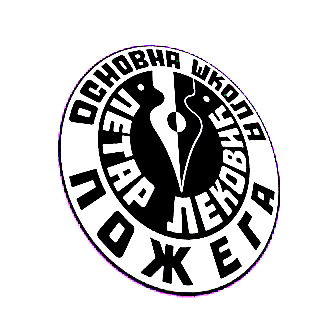 ГОДИШЊИ  ПЛАН РАДА ШКОЛЕ за школску 2019/2020. годинуПожега,  септембар 2019. годинеosplekovic@gmail.comhttp://www.ospetarlekovic.edu.rs/САДРЖАЈНа основу чл. 62.Закона о основама система образовања и васпитања (''Сл. гласник РС“бр. 88/2017 и 27/2018 др. закони и 10/2019); чл. 29. Закона о основном образовању и васпитању (''Сл. гл. РС бр. 55/2013., 35/2015 и 68/2015.др. закон и 10/2019.)  члана  115.став 1.тачка 2 Статута ОШ ''Петар Лековић'' Пожега, Школски одбор на својој редовној седници, одржаној13.9.2019. године, донео је:ГОДИШЊИ  ПЛАН РАДА ШКОЛЕ ЗА ШКОЛСКУ 2019/2020. ГОДИНУУВОДПолазне основе рада	Основна школа "Петар Лековић"Пожега, основана је актом Народног одбора Општине Пожега број 8086/60 од 15. септембра 1960. године и уписана у судски регистар код Окружног привредног суда у Ужицу, решењем бр. Фи-828 од 26.12.1973. године. Школа је правно лице са правима и обавезама које проистичу из Устава, Закона и Статута школе. Седиште школе је у Пожеги, улица Петра Лековића бр. 1.	Сви облици образовно-васпитног рада за школску 2019/2020. годину програмирају се на основу:Закона о основама система образовања и васпитања Службени гласник РСбр.бр.88/2017 и 27/2018 др. закони и 10/2019) Закон о основном образовању и васпитању (Сл. гл. РС бр. 55/2013,35/2015 и 68/2015. др. закон и 10/2019.)  )  	- Правилника о календару образовно-васпитног рада основне школе за школску 2019/2020. годину (Просветни гласник бр.10/2018)- Правилник о норми часова непосредног рада са ученицима наставника, стручних сарадника и васпитача у основној школи ("Службени гласник РС- Просветни гласник" бр. 2/92, 2/00),- Правилник о измени правилника о наставном плану и програму основног образовања и васпитања, поглавље „Упутство за остваривање плана и програма ваннаставних и осталих активности у основној школи“, одељак Екскурзија,"Сл.гл. РС" бр. 1/2009; 7/2010; 55/2013),            - Правилник о измени Правилника о наставном плану за други циклус основног образовања и васпитања и наставном програму за пери разред основног образовања и васпитања ("Службени гласник РС-Просветни гласник" бр.8/2017)	-  Правилник о плану наставе и учења за први циклус основног образовања и васпитања и програму наставе и учења за први разред основног образовања и васпитања(„Службени гласник РС –Просветни гласник”,број 10/17)	- Правилник о наставном плану за други циклус основног образовања и васпитања и наставном програму за пети разред основног образовања и васпитања- Евалуације Годишњег програма рада школе за школsку 2018/2019. годину- Извештаја Тима за самовредновање рада школе.- Извештаја о реализацији Школског развојног плана за школcку 2018/2019. годину.-Правилник о наставном плану и програму за други циклус основног образовања и васпитања и наставном програму за пети разред основног образовања и васпитања (Просветни гласникбр.6/2007.,2/2010,7/2010 и 3/2011)- Правилника о изменама и допунама Правилника о наставном плану за други циклус основног образовања и васпитања и наставном програму за пети разред основног образовања и васпитања (Просветни гласник бр.4/2017, 26. Јун 2017.)- Правилник о измени правилник о наставном плану за други циклус основног образовања и васпитања и наставном програму за пети разред основног образовања и васпитања (Просветни гласник бр.4/2017, 28.8.2007.)	-Правилника о наставном програму за шести разред основног образовања и васпитања  (Службени гласник РС -Просветни гласник бр.11/2016)- 	- Правилника о наставном  програму за седми разред основног образовања и васпитања  (Службени гласник РС -Просветни гласник бр.6/2009, 3/2011-129 (др.правилник), 8/2013-1, 11/2016-461, 11/2016-58)- 	- Правилника о наставном  програму за осми разред основног образовања и васпитања  (Службени гласник РС -Просветни гласник бр.2/2010 ,3/2011-др.правилник 8/2013,5/2014,11/2016, 7/2017, 12/2018)- Правилник о наставном плану и програму основног образовањa и васпитања за ученике лако ментално ометене у развоју (Просветни гласник бр. 19/93)- Правилник о степену и врсти образовања  наставника и стручних сарадника у основној школи ("Сл. гл. РС – ''Просветни гласник", бр.. 11/2012, 15/2013, 2/2016, 10/2016, 11/2016 и 2/2017)         - Правилник о дозволи за рад наставника, васпитача и стручних сарадника (Службени гласник РС – Просветни гласник  број 22/2005 и 51/2008),- Закон о уџбеницима и другим наставним средствима (Службени гласник РС број 72/2009,68/2015.)             -Закон о уџбеницима и другим наставним средствима(Службени гласник РС бр.27/2018)            - Правилник о оцењивању ученика у основном образовању и васпитању (Службени гласник РС број 55/2013, 67/2013)- Правилник о програму завршног испита у основном образовању и васпитању («Сл.гл. РС – Просветни гласник», бр. 1/2011,1/2012, 1/2014 , 2/2018 ,12/2014)- Правилник о сталном стручном усавршавању и стицању звања наставника, васпитача и стручних сарадника („Сл. гл. РС“, бр. 86/2015)- Правилник о ближим упутствима за утврђивање права на индивидуални образовни план, његову примену и вредновање, “Службени гласник РС”,  76/2010, - Правилник о стандардима квалитета рада установе, “Службени гласник РС”-Просветни гласник бр.14 од 2.8.2018)- Закон о условима за обављање психолошке делатности (“Службени гласник РС” 25/96 и 101/05) и Правилник о изради и коришћењу психолошких мерних инструмената (“Службени гласник РС” 11/88)- Правилник о вредновању квалитета рада образовно-васпитних установа, “Службени гласник РС”бр.72/09, 52/11 и 9/2012)- Правилник о општим стандардима постигнућа за крај обавезног образовања-Правилник о стандардима компетенција за професију наставника и њиховог професионалног развоја, (“Службени гласник РС”- Просветни гласник 5/2011)- Правилник о стандардима компетенција директора установа образовања и васпитања, “Службени гласник 38/2013            - Правилник о програму свих облика рада  стручних сарадника (Службени гласник РС – Просветни гласник  број 5/2012)- Правилник о ближим условима организовања целодневне наставе и продуженог  боравка, који је објављен у „Службеном гласнику Републике Србије'', број 77/2014.- Одлука Наставничког већа са седнице од 21. августа и 28. августа 2019. године, као и објективних услова у којима се одвијају програмски задаци школе.МАТЕРИЈАЛНО-ТЕХНИЧКИ  И ПРОСТОРНИ УСЛОВИ РАДА2.1 Матична школаРанији називи школеПРОСТОРНИ УСЛОВИ РАДАМатична школа има две зграде”стару“у којој се изводи настава за млађе разреде и „нову“ за старије разреде. Спортски терени2.2 Издвојена одељењаУ саставу матичне школе је једанаест издвојених одељења са наменским школским зградама и пратећим објектима од којих суЧестобродица и Годовик без ученика и ту се не изводи наставаОПРЕМЉЕНОСТ ШКОЛЕ3.1Матична школа3.1.1 Наставна средства и опрема у школи	Поред постојеће опреме и наставних средстава скоро све школе имају школске библиотеке за ученикеи стручну литературу за потребе наставе.У матичној школи постоји школска библиотека са богатим фондом књига, како за ученике тако и за наставнике.3.1.2 Школски аутомобилУ току је набавка службеног аутомобила за потреба школе.3.2 План унапређења материјално-техничких услова рада3.3 Акциони план за унапређивање рада школе за школску 2019/20. годинуКАДРОВСКИ УСЛОВИ РАДА4.1. Наставни кадар4.2. Ваннаставно особље4.3. Помоћни раднициОРГАНИЗАЦИЈА ОБРАЗОВНО-ВАСПИТНОГ РАДА ШКОЛЕ	5.1. Бројно стање ученика и одељењаБРОЈНО СТАЊЕ УЧЕНИКА И ОДЕЉЕЊАПродужени боравак – 2 одељења, хетерогене група ученика првог и другог разреда.Чистих одељења у млађим разредима...........................	15Комбинованих  одељења.................................................	10Неподељених школа (I-IV) .............................................  	2Укупно одељења млађих разреда................................ 	27Укупно одељења  V разреда............................................  	7Укупно одељења VI разреда ...........................................    8Укупно одељења VII разреда...........................................  	6Укупно одељења VIII разреда .........................................  	8Укупно одељења старијих разреда................................	29Одељ. ученика којима је потреб.посеб. друшт.подрш.....1Укупно одељења од I до VIII разреда..........................	56Продужени боравак............................................................	  25.2. Припремни предшколски програм у организацији школе5.3 Продужени боравак5.4 Одељење ученика којима је потребна додатна образовна подршка5 Кретање броја ученика 23 годинe уназад5.6 Путовање ученика до школе5.7 Ритам радаМАТИЧНА ШКОЛА МЛАЂИ РАЗРЕДИМАТИЧНА ШКОЛА СТАРИЈИ РАЗРЕДИ	У матичној школи настава се изводи у две смене и то у млађим разредима ''A'' смену чинеI и III разред, a у старијим разредима V1,2,,   VI1,2,3;  VII1,2, VIII1,2,3. ''Б'' смену у млађим разредима чинеII и IV, a у старијимV3,4,5VI4,5,6; VII3,4,; VIII4,5,6. У септембру пре подне  креће '' Б '' смена, a поподне ''A'' смена. Сменесе мењају месечно.Радни дан у матичној школи у Пожеги почиње у700часова за преподневну смену, а за поподневну у1300 односно у 1310. У издвојеним одељењимa: ИЗДВОЈЕНО ОДЕЉЕЊЕ ЈЕЖЕВИЦА	Јежевица,  преподневна смена у 730,  поподневна у 1230.Промена смена врши се на следећи начин: у септембру, октобру, априлу, мају и јунумлађи разреди похађају наставу пре подне, а у новембру, децембру, јануару, фебруару и марту поподне. Старији разреди, у наведеном периоду наставу похађају у супротној смени.У осталим издвојеним одељењима настава почиње у 8 часова.5.8 Подела предмета на наставнике и остала задужења5.8.1. Задужења наставника у првом циклусу образовањаМатична школа – млађи разредиI1   Светлана Поповић		II1  Миланка Спаић I2   Зоран Јовичић			II2 Снежана Прпа I3   Словенка Мићић			II3  Биљана Стишовић 					II4  Снежана Радивојевић III1 Миленка Попадић		IV1 Душко Ћеранић		III2 Биљана Павловић		IV2 Драгица Видаковић	III3 Драган Ковачевић		IV3   Владимир Илић	III4 Оливера Димитријевић		IV4   Горица Митровић	б) Издвојена одељења  - млађи разреди1.	Издвојено одељење у ГлумчуII  и IV		Олгица Драговић III 			Радосава Тодоровић2.	Издвојено одељење у ЗасељуI,II,III и IV		Радивоје Матовић3.	Издвојено одељење у ЗдравчићимаI и III			Милијана ИлићII и IV			Весна Николић 4.	Издвојено одељење у ВисибабиI,II,III и IV		Драгана Радовић5.	Издвојено одељење у JeжевициI и IV			Биљана ЂокићII и III			Брана Леонтијевић 6.	Издвојено одељење у ДушковцимаI и II		           Милан Вукојичић III иIV		            Вера Богдановић 7.	Издвојено одељење уТометином ПољуI и III			Марија СарванIV	                        Анкица Новаковић8. 	Продужени боравак			Лепосава Марјановић,Зоран Милосављевић5.8.2. Задужења наставника у другом циклусу образовањаОдељењске старешине старијих разреда –матична школаV1	Зорица Агановић			V4  	Вида ДамљановићV2	Борко Брковић			V5            Немања Ојданић	V3   	Моника Јовићевић		VI1	Данијела Василијевић		VI4	Марија РаковићVI2	Наталија Диковић			VI5	Миливоје РосићVI3  	Соња Столић				VI6	Бранка Мијаиловић	VII1	Сања Парезановић			VII3         Зорица Ђокић		VII2	Олгица Спасојевић	                       VII4      	Снежана КрсмановићVIII1	Радица Радовић			VIII4	Анђелка МатијашевићVIII2	Милка Дробњаковић		            VIII5      Татјана ИлићVIII3	Драгана Луковић			VIII6	Душица ДодићОдељењске старешине старијих разредаЈежевица					Душковци            V6        Сандра Ђерић		            V7  	Јелена Јовичић			VI7	Марина Миливојевић		VI8	Миодраг Кнежевић	VII5	Радојко Тошић			VII6	Станисављевић Анкица	VIII7	Оливера Дробњак			VIII8	Марина Павловић5.8.3. Задужења наставника по предметимаНаставни план и програм у одељењима ученика са посебним  образовним потребама реализује дефектолог Ивана Марковић (2. циклус) у једном одељењу са три ученика.5.8.4. Задужења наставника и стручних сарадника у раду стручних тела и тимоваЗадужени за учила – млађи разредиЗа ''A'' смену– Драган КовачевићЗа ''Б'' смену– Душко ЋеранићЗадужени за ученичке организацијеДечји савез: Душко Ћеранић(координатор), Миленка Попадић, Снежана Прпа,Словенка Мићић, Вера Богдановић, Биљана Ђокић, Катарина ПавловићПодмладак Црвеног крста:Душица Додић (координатор),Снежана Крсмановић, Оливера Дробњак, Јелена Марић, Соња Столић, Снежана Лекић ОстојићКомисија за организацију и извођење јавних наступаМилка Дробњаковић (координатор)		6. Владимир ИлићМилан Златковић					7. Горица Митровић		Ивона Даниловић 					8. Десимир МарјановићДушко Ћеранић					9. Војислав НедељковићДрагица Видаковић					10. Снежана Мићовић                                                                              11. Зорица ЂокићСарадња са јавношћуДраган ПеришићКомисија за школски лист''Расадник''Душица Додић, Валерија Арсов, Снежана Радивојевић, Снежана Мићовић	Тим за обезбеђивање квалитета и развој установеСнежана Лекић Остојић (координатор), Драган Перишић, Данијела Василијевић, Жарко Ковачевић (школски одбор), Александар Лакетић, Магдалена Чикарић (Ученички парламент), Јован Глушац (Савет родитеља)	Тим за самовредновање рада школеМарија Раковић (координатор), Катарина Павловић (заменица), Душко Раковић, Лепосава Марјановић, Дробњак Оливера, Мира Стефановић (родитељ), Душица Лучић Димитријевић, Снежана Лекић Остојић, Радојко Тошић, Драган КовачевићТим за развој међупредметних компетенција и предузетништвоДушица Додић (координатор), Мирјана Анђелић, Ана Јеличић, Драгана Луковић, Радица Радовић, Марина Павловић, Татјана Илић, Наталија ДиковићТим за подршку ученицима у прилагођавању школском животуСоња Столић (координатор), Светлана Поповић, Зоран Јовичић, Словенка Мићић,  Зорица Агановић, Вида Дамљановић, Немања Ојданић, Ана Јеличић, Снежана Лекић ОстојићСтручни актив за школско  развојно планирањеМирјана Анђелић (координатор), Данијела Василијевић, Милијана Илић,Душко Полић, Ана Јеличић, Радмила Војск,Милан Савић, Борко Брковић, Биљана Стишовић, Петар Панић (Ученички парламент), Адријана Марковић (Савет родитеља)	Стручни актив за развој школског програмаСања Парезановић (координатор), Ана Јеличић, Биљана Павловић, Владимир Илић, Милан Вукојичић, Снежана Прпа,  Радица Радовић, Вида Дамљановић, Миливоје РосићСтручни тим за инклузивно образовањеМоника Јовићевић (координатор),Драган Перишић, Мирјана Анђелић, Ана Јеличић, Марија Вујичић, Весна Николић, Ивана Марковић, Миленка Попадић, Снежана Лекић ОстојићТим за заштиту од дискриминације, насиља, злостављања и занемаривања Ана Јеличић (координатор), Душанка Јоковић, Драган Перишић, Мирјана Анђелић, Снежана Радивојевић, Данијела Василијевић, Снежана Лекић Остојић, Војислав НедељковићУченички парламентСандра Ђерић (координатор), Татјана Илић, Душица Лучић Димитријевић, Марина Миливојевић, Јелена Јовичић, Снежана Лекић ОстојићТим за израду и праћење реализације пројеката и међународну сарадњуОлгица Спасојевић (координатор), Драган Перишић, Душанка Јоковић, Мирјана Анђелић, Јелена Алексић, Јелена Марић, Марина Кораћ, Војислав Недељковић, Снежана Радивојевић, Милан ЗлатковићТим за професионални  развој  запосленихДанијела Василијевић (координатор),Соња Столић,Мишо Марковић, Миленка Спаић, Ана Јеличић, Драгица Видаковић,Зорица Агановић, Зорица Ђокић, Оливера ДимитријевићЛетопис школеДанијела ВасилијевићЗаписник са наставничког већаАнкица СтанисављевићРаспоред часоваДанијела Василијевић, Стевица Јанковић, Миодраг КнежевићKомисија за израду Годишњег плана  рада и праћење извршењаДраган Перишић, директор школеДанијела Василијевић, помоћник директораКатарина Павловић, помоћник директораАна Јеличић, педагогМирјана Анђелић, психологСнежана Лекић Остојић, логопедПројекат Еко-школаТатјана Илић(координатор),Душица Додић,Славица Матовић,Горица Митровић,Брана Леонтијевић,Снежана Радивојевић,Мишо Марковић,Мирјана АнђелићРуководиоци разредних већаI разред –Зоран Јовичић			V разред – Вида Дамљановић II разред –Снежана Прпа			VI разред – Миливоје Росић III разред –Драган Ковачевић		VII разред – Сања Парезановић IV разред –Владимир Илић			VIII разред – Радица РадовићРуководиоци за предметну наставу1. Српски језик – Соња Столић			7. Физика – Душко Раковић 2. Страни језици – Јелена Алексић		            8. Хемија – Душица Лучић-Димитријевић3. Ликовна култура – Валерија Арсов		9. Математика – Радица Радовић4. Музичка култура – Милан Златковић		10. Биологија – Сања Парезановић5. Историја – Татјана Илић				11. Техничко и информатичко 6. Географија – Душко Полић			образовање – Данијела Василијевић		12. Физичко васпитање - Немања ОјданићСтручно веће за разредну наставуБиљана Павловић (координатор),  наставници који реализују наставу у млађим разредима Стручно веће за српски језик, књижевност и друштвене наукеСоња Столић (координатор), Вида Дамљановић, Олгица Спасојевић, Душица Додић, Милка Дробњаковић, Зорица Ђокић, Марина Миливојевић, Анкица Станисављевић, Мишо Марковић, Татјана Илић, Марина Павловић, Миодраг Кнежевић, Душко Полић, Мирјана МатеничарскиСтручно веће за природне  наукеДрагана Луковић(координатор), Душко Раковић, Сања Парезановић,Душица Лучић Димитријевић,  Лабуда Вучићевић, Јелена Јовичић	Стручно веће за ликовну и музичку културуМилан Златковић(координатор), Ивона Даниловић, Валерија Арсов, Војислав Недељковић, Никола Радојевић	Стручно веће за математику, физику, техничко и информатичко образовање, технику у технологију и информатикуДушко Раковић (координатор), Радица Радовић, Борко Брковић, Сандра Ђерић, Снежана Крсмановић, Стевица Јанковић, Марија Раковић, Светлана Никитовић, Љубица Николић, Наталија Диковић, Данијела Василијевић, Миливоје Росић, Анђелка Матијашевић, Десимир Марјановић	Стручно веће за стране језикеЈелена Алексић (координатор), Бранка Мијаиловић, Зорица Агановић, Оливера Дробњак, Јелена Марић, Анка Ђурић, Драгана Станковић, Моника Јовићевић, Надежда Крупниковић, Радмила Војск, Марина Тасић 	Стручно веће за физичко и здравствено васпитањеРадојко Тошић (координатор), Снежана Мићовић, Александар Лакетић, Немања Ојданић, Милан Савић	Педагошки колегијумПедагошким колегијумом председава и руководи директор школе Драган ПеришићЧланови:Снежана Лучић Остојић –логопед, Тим за обезбеђивање квалитета и развој установеМарија Раковић - Тим за самовредновање рада школеДушица Додић - Тим за развој међупредметних компетенција и предузетништвоСоња Столић - Стручно веће за српски језик, књижевност и друштвене науке,Тим за подршку ученицима у прилагођавању школском животуМирјана Анђелић- психолог, Стручни актив за школско  развојно планирањеСања Парезановић - Стручни актив за развој школског програмаМоника Јовићевић - Стручни тим за инклузивно образовањеАна Јеличић–педагог,Тим за заштиту од дискриминације, насиља, злостављања и занемаривања Данијела Василијевић- Тим за професионални  развој  запосленихОлгица Спасојевић - Тим за израду и праћење реализације пројеката и међународну сарадњуБиљана Павловић - Стручно веће за разредну наставуДрагана Луковић- Стручно веће за природне  наукеМилан Златковић- Стручно веће за ликовну и музичку културуДушко Раковић - Стручно веће за математику, физику, техничко и информатичко образовање, технику у технологију и информатикуЈелена Алексић - Стручно веће за стране језикеРадојко Тошић- Стручно веће за физичко и здравствено васпитање5.9  Структура и распоред обавеза наставникаи стручних сарадника у оквиру радне недеље- Налази се у Прилогу.5.9.1Школски календар значајнијих активности у школи	Настава и други облици образовно-васпитног рада у основној школи остварују се у току два полугодишта. 	Прво полугодиште почиње у понедељак, 3. септембра 2018. године, а завршава се у четвртак, 31. јануара 2019. године. 	Друго полугодиште почиње у понедељак, 18. фебруара 2019. године. Друго полугодиште завршава се у петак, 31. маја 2019. године за ученике осмог разреда, односно у петак, 14. јуна 2019. године за ученике од првог до седмог разреда. 5.10	Распоред часова наставних и ваннаставних активности- У Прилогу.5.11 Програм наставе у природи и екскурзија учника од I-VIII разреда за школску 2019/20. годинуЦиљ наставеуприродииекскурзије	Настава у природи и екскурзија су ваннаставни облици образовно-васпитног	рада који се остварују ван  школе.  Циљ је савлађивање и усвајање дела наставног програма непосредним упознавањем, појава	и односа у природној и друштвеној средини, упознавање културног наслеђа и привредних достигнућа која су у	вези са	делатношћу школе, као и рекреативно-здравствени поравак ученика.  Задаци наставе у природи и  екскурзије	Задаци који се остварују реализацијом програма наставе у природи и  ескурзије су:  проучавање објекaта и феномена у природи, уочавање узрочно-последичних односа у конкретним природним и друштвеним условима; развијање интересовања за природу и изграђивање еколошких навика;  упознавање начина живота	и рада	људи појединих крајева; развијање позитивног односа према:  националним,  културним  и естетским вредностима, спортским потребама и навикама, позитивним социјалним 	односима, као и схватање значаја здравља и здравих стилова живота;  подстицање испољавања позитивних емоционалних доживљаја.Детаљан програм овог облика ваннаставних активности дат је у Школском програму.Напомена	Настава у издвојеним одељењима изводи се у комбинованим одељењима или неподељеној школи. Имајући у виду чињеницу да учитељи реализују наставу у два или четири  разреда, настава у природи за издвојена одељења реализоваће се на једној изабраној дестинацији за сва четири разреда у зависности од жеље и интересовања ученика и њихових родитеља. Настава у природии једнодневне екскурзије–дестинације(друга половина маја/ друга половина јуна 2020)I разред:  Настава у природи:Митровац-Тара- друга половина маја/ друга половина јуна 2020.Предлог садржаја:Тепих ливадаДолина шетачаТисово дрвоОштре стенеКозје стазеБањске стенеВидиковацЈезеро ЗаовинеЛовачка Чеке-чекаИзлет до хидроцентрале ПерућацВодопад на реци Врело Кањон речице ДервентеЈеднодневна екскурзија   Златибор- мај/јун 2020.  Предлог садржаја:Етно село СирогојноСтопића пећинаДино паркII разред: Настава у природи:Врањачка Бања- април/мај/јун 2020.Предлог садржаја:- Извори  минералне воде ( Топла вода, Снежник, Језеро и Слатина)- Посета фабрици воде Врњци- Столетни парк и термално купатило- Стара здања на Чајкином брду- Јапански врт- Замак Белимарковић- Манастир Жича- Манастир Љубостиња- Излет  на ГочЈеднодневна екскурзијаВрањачка Бања- мај/јун 2020.Предлог садржаја:- Извори  минералне воде ( Топла вода, Снежник, Језеро и Слатина)- Вожња возићем- Посета фабрици воде Врњци- Манастир Жича- Манастир ЉубостињаIII разред: Бања Врујци - мај/јун 2020.Садржаји:Извор и фабрика водеРодна кућа војводе Живојина МишићаНародни музеј ВаљевоМодерна галерија ВаљевоМузеј камена, село Паштрићи крај МионицеБранковина – родна кућа Десанке МаксимовићЗлатар –  мај/јун 2020.Садржаји:Златарско језероВодена пољанаШтитково – завичај кнежева РашковићаНова Варош – завичајни музејПешачка тура: Нова Варош -  Голо БрдоМузеј у ПријепољуПријепољска сахат кулаМанастир МилешеваЈеднодневна екскурзија:Пожега – Аранђеловац – Опленац – Орашац    друга пловина маја – почетак јунаКарађорђев град , ТополаМаузолеј краљевске породице Карађорђевић – ОпленацКраљева винаријаIV разред: Настава у природи:1.	СРЕБРНО  ЈЕЗЕРОТЕРМИН: друга половина маја, прва половина јунаПРЕДЛОГ  САДРЖАЈА:-	Посета средњовековној тврђави Голубац-	Посета Рамској тврђави-	Посета ушћу реке Пек-	Обилазак Дунава бродом2.	АРАНЂЕЛОВАЦТЕРМИН: друга половина маја, прва половина јунаПРЕДЛОГ САДРЖАЈА:-	Посета Орашцу-	Посета Павиљону „Kњаз Милош"-	Посета пећини Рисовача-	Посета Опленцу ( приликом повратка )ИЗЛЕТ1.	ЈАГОДИНАТЕРМИН: друга половина маја, прва половина јунаПРЕДЛОГ САДРЖАЈА:-	Посета Аqуапарку-	Посета ЗОО парку-	Посета музеју воштаних фигураЈеднодневне екскурзије ће се реализовати уколико не буде реализована настава у природи.ПЛАН    ЕКСКУРЗИЈА-старијих разреда школске 2019/2020.При састављању понуда, понуђачи су дужни да воде рачуна о радном времену код планираних разгледања локалитета, као и о евентуалним државним празницима, односно о школском календару.Пожељно је да се екскурзије изводе за време викенда.	С обзиром да школа има издвојена одељења неопходно је да изабрана агенција обезбеди превоз деце из ових школа до Пожеге у доласку и повратку са предвиђених дестинација! .СМЕШТАЈ: Сви ученици морају бити смештени у једном објекту и помогућству на истом спрату, са организованом исхраном. Свака соба мора имати купатило.Собе могу бити, двокреветне, трокреветне или четворокреветне без права на смештај ученика на помоћне лежајеве или кревете на спрат .Лекар: Мора бити доктор специјалиста педијатар са лиценцом.План предложили: М. Марковић, В. Арсов, С. Варагић, М. Кнежевић и В. ДамљановићОстале посете и излетиЛиковна секција – посета Народном музеју у Ужицу.Хорска секција – одлазак на оперску, балетску преставу или концерт симфонијског оркестра.Биолошка секција – разгледање птица Овчар Бања.Историјска секција – Горња Добриња, комплекс посвећен Милошу Обреновићу.Географска секција – дводневна екскурзија.Народна традиција – посета Злакуси и Потпећу.Излети ће бити реализовани уколико буде заинтересованих ученика.ПРОГРАМ СТРУЧНИХ, РУКОВОДЕЋИХ И УПРАВНИХ ОРГАНА ШКОЛЕ	6.1. Програми стручних органа	6.1.1 Програм наставничког већа6.1.2 Програм рада одељењског већа6.2 Програм рада стручних већа за области предмета6.2.1 Стручно веће за српски језик, књижевност и друштвене наукеРуководилац: Соња Столић.6.2.2  Стручно веће за стране  језикеРуководилац: Јелена Алексић6.2.3 Стручно веће за ликовну културу и музичку културуРуководилац: Ивона Даниловић6.2.6.2.4  Стручно веће за природне наукеРуководилац:Драгана Луковић6.2.5 Стручно веће за математику, физику, техничко и информатичко образовање, технику и технологију и информатикуРуководилац: Душко Раковић6.2.6 Стручно веће за физичко и здравствено васпитањеРуководилац: Радојко Тошић6.2.7 Разредна наставаРуководилац: Биљана Павловић6.3 Програм рада стручних актива6.3.1  Стручни актив за развој школског програмаСања Парезановић(координатор)6.3.2 Стручни актив за школско развојно планирањеМира Анђелић (координатор)6.3.3.Програм рада педагошког колегијума6.3.4 План рада Тима за развој међупредметних компетенција и предузетништвоНаталија Диковић (координатор)6.3.5. Тим за обезбеђивање квалитета и развој установеКоординатор Тимаза обезбеђивање квалитета и развој установе,Снежана Лекић Остојић6.3.6. Тим за инклузивно образовањеОпшти циљ:Унапређивање квалитета живота деце / ученика којима је потребна додатна подршка, талентоване деце, као и деце из социјално маргинализованих група, подстицање развоја све деце уз девизу ''школа по мери детета''Специфични циљеви:1. Примена, развој и праћење модела добре инклузивне праксе у школи2. Обезбеђивање и унапређење квалитета наставе у образовању ученика којима је потребна додатна подршка, талентоване и децеиз социјално маргинализованих групаЗадаци Стручног  тима за инклузивно образовање1. Доношење плана и програма рада 2. Организовање активности на основу програма3. Сарадња са интерресорном комисијом3. Анализа актуелне школске ситуације, идентификација деце којима је потребна додатна подршка4. Помоћ у изради и примени ИОП планова, праћење реализације ИОП-а и евалуација5. Вредновање остварености и квалитета програма рада 6. Вођење евиденције-педагошког досијеа ученика7. Пружање додатне подршке ученицима 8. Пружање додатне подршке родитељима ученика којима је потребна додатна подршка9. Пружање додатне подршке наставницима-планирање и реализација стручног усавршавања наставникаЧланови Стручног тима за инклузивно образовање: Драган Перишић - Директор, Моника Јовићевић – наставник немачког језика (руководилац), Мирјана Анђелић - психолог, Ана Јеличић – педагог, Марија Вујичић – педагошки асистент, Весна Николић – наставник разредне наставе,  Ивана Марковић – дефектолог, Миленка Попадић – наставник разредне наставе и Снежана Лекић-Остојић - логопед6.3.7. Тим за подршку ученицима у прилагођавању школском животуКоординатор тима:Соња Столић6.3.8. Комисија за јавне наступеКоординатор Комисије за јавне наступе , Милка Дробњаковић6.3.9. План радатима за међународну сарадњу и израду и прећење реализације пројеката6.3.9.1.6.3.10 Тим за заштиту од дискриминације, насиља, злостављања и занемаривања 6.3.11.Тим за самовредновање  ОБЛАСТ КВАИЛЕТА 2: НАСТАВА И УЧЕЊЕ6.3.12.Тим за пројекат ЕКО-школаКоординатори програма Еко-школе:Татјана Илић,Славица Матовић и Душица Додић  6.3.13.План рада Тима за професионални развој запосленихКоординатор: Данијела Василијевић6.4 Програм рада стручних сарадника школе6.4.1. Програм рада школског  педагога6.4.2. Програм рада школског психолога6.4.3. Програм рада библиотекараШколска библиотека ради у матичној школи у Пожеги и издвојеним одељењима у Душковцима и Јежевици. Најважнији циљ рада школске библиотеке и библиотекара је подстицање читања и развијање информационе писмености. Библиотека располаже фондом од 10174  књига. Садржи: дела из програма матерњег језика, дела из осталих предмета, сликовнице, приручну литературу, уџбенике и приручнике за све предмете као и књижевну и научно-популарну литературу. Корисници библиотеке су: ученици, наставници, сарадници као и остали запослени у школи. Све књиге су заведене у књиге инвентара за монографске публикације. Задуживање корисника библиотеке врши се преко свезака за свако одељење. Води се књига инвентара, свеска уписа, дневна статистика и др. Програм рада школске библиотеке обухвата: -образовно-васпитну делатност -библиотечко-информациону делатност-културну и јавну делатност -стручно усавршавање-остале активности. Ђаци наше школе радо посећују библиотеку како за читање обавезно предвиђених дела школске и домаће лектире тако и књига које нису предвиђене наставним планом и програмом. Таквих књига је све више, а број деце која читају расте. Редовно пратимо педагошку и стручну литературу, учествујемо у семинарима и стручним саветовањима за школске библиотекаре, сарађујемо са Градском библиотеком, присуствујемо трибинама за школске библиотекаре.Планирале смо активности у раду са ученицима: ученици ће бити упознати са радом библиотеке и врстама библиотечке грађе, наставићемо да им пружамо помоћ при избору књига, часописа, енциклопедија... Подстицаћемо интересовања ученика за читање књига, препоручивати актуелне наслове за децу, давати неопходна упутства за писање реферата и семинарских радова. И у наредној школској години планирамо да обележимо важне дане, еколошке датуме, догађаје и годишњице. Управљаћемо радом Библиотекарске секције.Tоком школске 2019/2020. године школски библиотекари ће планирати своје активности, уређивати простор библиотеке, сређивати књиге и ознаке на полицама, водити статистику коришћења фонда (месечну и годишњу), посећивати стручне скупове, инвентарисати поклоњене и купљене књиге, сарађивати са градском библиотеком. Припремаћемо и сакупљати материјал за школски лист, организовати разне свечаности, доделу Књижевне награде „Момчило Тешић“, промоције књига, песничке часове, слати текстове за интернет презентацију школе, припремати и организовати прославе важних годишњица. Планирамо да наш рад прикаже и ТВ Пожега. Сваког месеца школски библиотекари набављају и инвентаришу нове књиге, препоручују и издају књиге ученицима, водећи евиденцију у свескама. Издвојићемо и неколико посебних активности планираних за ову школску годину:6.4.4. Програм рада логопедаСнежана Лекић ОстојићМастер логопедПРОГРАМ РУКОВОДЕЋИХ ОРГАНА7.1 Програм  рада директора7.1.1План посете часовимаОстале посете часова биће реализоване према потреби.7.2. Програм рада помоћника директора7.3 Програм управних органа7.3.1 Школски одборСастав Школског одбора: Преседник Школског одбора је: Жарко Ковачевић, Адреса и број телефона:Прудови, Пожега, телефон: 064/0497825ПРОГРАМ ОСТАЛИХ ОБЛИКА ОБРАЗОВНО-ВАСПИТНОГ РАДА У ДРУГОМ ЦИКЛУСУ ОСНОВНОГ ОБРАЗОВАЊА И ВАСПИТАЊА8.1 Програм слободних активности (друштвених, техничких, хуманитарних, спортских и културних- секције, ученичке организације, ученички парламент)8.2. План  културних активности школе8.3. План  школског спорта и спортских активностиПРОЈЕКТИ КОЈИ СЕ РЕАЛИЗУЈУ У ШКОЛИПРОГРАМ СТРУЧНОГ УСАВРШАВАЊА10.1 Програм стручног усавршавања наставника и стручних сарадника	План је донет у складу са потребама и приоритетима ученика које је утврдио министар надлежан за послове образовања; личних планова професионалног развоја наставника и стручних сарадника, резултата самовредновања и вредновања квалитета рада школе и остварености стандарда постигнућа и других показатеља образовно-васпитног рада. Садржаји су усклађени са планираним садржајима усавршавања на нивоу стручних већа. Узете су у обзир одредбе Правилника о сталном стручном усавршавању и стицању звања наставника, васапитача и стручних сарадника и обавезе које из њега произилазе. 10.2 Програм стручног усавршавања директораСАРАДЊА СА РОДИТЕЉИМА И ДРУШТВЕНОМ СРЕДИНОМ11.1.Сарадња са родитељима11.1.1.  Савет родитељаЧланови савета родитеља по одељењима:Програм рада савета родитеља11.1.2 Родитељски састанци	Током школске године сваки учитељ и одељењски старешина одржаће најмање четири родитељска састанка. Одељењске старешине ће својим плановима рада планирати садржај и осмислити вид сарадње.Школа ће сачинити распоред индивидуалних састанака и разговора са родитељима. Он ће садржати следеће елементе: Име и презиме наставника, дан одређен за ову активност, време – сатницу, просторија у којој ће примати родитеље на индивидуалне разговоре. Овај распоред ће бити истакнут на огласној табли школе, на видљивом месту близу уласка у школу.	Поред одељењских родитељских састанака у издвојеним одељењима могу се одржавати и општи родитељски састанци у циљу решавања питања од интереса за целу школу, односно издвојено одељење.	За време организовања јавних наступа у свим срединама ученички родитељи биће позивани на ове манифестације. 	Сваке последње среде у месецу школа ће организовати Дан отворених врата, када родитељи односно старатељи могу да присуствују образовно-васпитном раду.	На крају првог и другог полугодишта извршиће се анкетирање родитеља у циљу праћења успешности сарадње са породицом. Питања ће саставити школски психолог, избор родитеља ће се извршити методом случајног узорка.11.2. Сарадња са друштвеном срединомПланиране активности сарадње за текућу школску годину усагласити са активностима из развојног плана и Акционих плановаПРАЋЕЊЕ И ЕВАЛУАЦИЈА ГОДИШЊЕГ ПЛАНА РАДА ШКОЛЕКао полазиште коришћен је Развојни план школе, Приручник за самовредновање и вредновање рада школе, као и Правилник о стручно-педагошком надзору.План праћења и евалуације годишњег програма рада школе * Квантитативна и квалитативна анализа реализације годишњег програма рада школе је саставни део извештаја о раду школе. Да би се квантитативна анализа лакше спровела један од предлога је да уз сваки програм рада приказан табеларно додате колоне: реализовано и није реализовано и током школске године пратећи реализацију означите остварене садржаје програма, а за неостварене у напомени дате коментар.ПРОГРАМ ШКОЛСКОГ МАРКЕТИНГА13.1. Интерни маркетингинформација и приказивање делатности школе врши се путем: Школског листа „Расадник“ који излази једном годишње,ликовних и литерарних изложби у холу школе, изложби ученичких радова из техничког и информатичког образовања, путем приказа и презентација у холу школе и сл.13.2. Екстерни маркетингинформације и приказивање делатности школе у средствима јавног информисања за локалне и шире средине, путем сајта школеОСТАЛИ ПРОГРАМИ14.1. Програм Тима за заштиту од дискриминације, насиља, злостављања и занемаривања14.1.1. Програм  заштите ученика од дискриминације, насиља, злостављања и занемаривања14.2. Програм здравствене превенције	Здравствено васпитање у основној школи реализују здравствени и просветни радници, као део свакодневних школских активности.  Стручна већа планирају програмске садржаје који се реализују у настави. Одељенске старешине, у сарадњи са стручним сарадницима, припремају програмске целине, према узрасним карактеристикама и интересовањима ученика, за одељењске заједнице, слободне активности, активности ученичких организација и сарадњу са родитељима. 	 У остваривању Програма здравственог васпитања примењују се активне методе рада које подразумевају укључивање ученика, наставника, стручних сарадника, родитеља и представника друштвене заједнице.  	Рад на реализацији Програма одвија се у оквиру:  - редовне наставе, тј. интеграције здравствено- васпитних садржаја у програме разредне и предметне наставе - ваннаставних активности – спортских секција, клубова здравља, акција за унапређење школског простора, као и простора око школе, акција посвећених здравој исхрани, здравим стиловима живота и др. - ваншколских активности на пошумљавању и уређивању зелених површина, сарадње са заједницом у организовању културних активности и других садржаја за креативно и рекреативно коришћење слободног времена (излети, екскурзије и др.) 	У здравственом васпитању ученика важно је брижљиво одабрати врсту информације коју треба пружити ученицима , као и метод рада. У васпитном раду са ученицима избегавати застршивања , имајући у виду сигурност превентивних мера, индивидуалну превенцију и колективну самозаштиту. Циљеви програма здравствено- васпитног рада: - стицање знања, формирање ставова и понашања ученика у вези са здрављем и здравим начином живота и развојем хуманизације односа међу људима - унапређење хигијенских и радних услова у школи и елиминисање утицаја који штетно делују на здравље - остваривање активног односа и узајамне сарадње школе, породице и заједнице на развоју, заштити и унапређењу здравља ученика. САДРЖАЈ  ПРОГРАМАИзграђивање самопоштовања  Млађи узраст – од првог до четвртог разреда сазнавање о себи изграђивање селф концепта правилно вредновање понашања препознавање осећања Старијиузрасти - одпетогдоосмогразредасвест о сличностима и разликама наших акција, осећања, изгледа евидентирање промена у развоју, формирање културног идентитета проналажење начина за превазилажење психолошких проблема Здрава исхрана Млађи узрастУтврђивање сопствених потреба за храном и њихов однос са растом и развојем Разноврсна исхрана Препознавање различитих физичких способности и фаза у развоју организма Време за јело, оброци Формирање навика у вези са правилном исхраном Старији узрастииспитивање фактора који утичу на навике о правилној исхрани формирање ставова у погледу исхране балансирање хране са енергетским потенцијалима Брига о телу  Млађи узрастстицање основних хигијенских навика, прање руку, купање, хигијена уста и зуба, хигијена одевања и хигијена становања  Старији узрастразвијање личне одговорности за бригу о телу: коси, устима, носу,чистоћа тела, брига о одећи, здраве навике Физичка активност и здравље Млађи узрастналажење задовољства у физичким активностима стицање базичних способности покретљивости игра значај одмарања Старији узрастпримењивање физичких способности у дневним активностима развијање позитивних ставова за прикладност коришћење времена и рекреације избор активности, спортова, клубова за вежбу Бити здрав Млађи узрастутврђивање здравог понашања потреба за одмором спавање и релаксација начини за савлађивање лаких здравствених проблема Старији узрастнаучити како да се спречи болест природне одбране организма спречавање инфекција суочавање са развојним страховима и анксиозношћу Безбедно понашање Млађи узрастнаучити основна правила о безбедности у кући, школи и др. местима спречавање акцидената безбедно кретање у саобраћају Старији узрастстицање самопоуздања у саобраћају, хитним интервенцијама, безбедно понаОдноси са другима Млађи узраступознати се са односима у породици и пријатељима правити пријатељства са другом децом  сарађивати у породици и школи савлађивати конфликтна и туђа нерасположења свладати широк дијапазон интеракција са људима различитог узраста, културе и традиције Старији узрастоспособити ученике да разумеју потребе и осећања других водећи рачуна о њима, прихваљтајући и поштујући различите традиције адаптирати се на промене у социјалним односима ХуманиодносимеђуполовимаМлађиузрастоспособити ученике да перципирају индивидуалне разлике међу половима сарађујусасупротнимполомнаучедапомажудругимакадајетопотребноСтарији узрастоспособити ученике да правилно препознају своја осећања спознају физичке разлике међу половима стекну позитивне ставове и позитивно вреднују супротан пол сазнају све што их интересује о сиди ПравилнокоришћењездравственихслужбиМлађиузраступознавање и први контакти са лекаром, стоматологом, медицинском сестром, здравственим установама, болницама, домовима здравља Старији узрастоткривање да одговарајуће службе пружају здравствену помоћ појединцу, организацији, различитим социјалним групама, заједници у целини Улога за здравље заједнице Млађи узрасткако сачувати здраву околину Старији узрастдопринети здрављу околине чувати животну средину открити начине социјалне интеракције са људима из заједнице 	Здравственазаштитаушколиобухватарадсаученицима, наставницимаиродитељима. Здравственоваспитнирадсанаставницимасадржиобразовање, стручноусавршавањеиоспособљавањезараднаспровођењузадатакаизобластиздравственогваспитања, непосреднезаштитеученикаанарочитоизобластименталнеишколскехигијене. 	Садржајиздравственоградасаученицимаутврђенисууосновамаваспитноградаиунаставнимпрограмимазапојединепредмете. 	Радиздравственогобразовањародитељашколаузаједницисаздравственомслужбоморганизујеродитељскесастанкеипојединачнеконтакте, обиласкеученичка, нарочитоизобластименталнеишколскехигијене.14.3. Програм заштите  животне средине	Активности на заштити животне средине одвијаће се на нивоу одељења, разреда и школе. Програм естетског, еколошког и хигијенског уређења школе полази од садржаја специфичних за узраст ученика. Циљ је да се код ученика развије смисао за лепо, правилан однос према људима и животној средини.Садржаји ће се реализовати кроз наставу „Чувари природе” од првог до шестог разреда као и следеће активности: Уређење простора – учионица, школе, дворишта;Израда ликовних радова од биљака и плодова;Литерарни радови ученика;Сакупљање старе хартије и уџбеника;Вода – значај и угроженост;Правила понашања у природи;Садња украсног и лековитог биља;Аранжирање цвећа – цвећарска секција;Свет без загађења;Новогодишња јелка са бусеном.У реализацији програма са ученицима ће учествовати наставници: чувара природе, биологије, ликовне и музичке културе, српског језика, техничког образовања и други.	Обележиће се значајни датуми:15. септембар- Дан озонског омотача,4. октобар- Дан животиња,1. децембар- Светски дан борбе против сиде,22. март- Светски дан заштите вода,31. март- Дан борбе против пушења,7. април- Светски дан здравља.14.4. Програм тима за помоћ ученицима на прилагођавање на услове живота и рада у школи14.5 Програм увођења  у посао наставника, васпитача и стручних сарадника	Документ је сачињен у складу са Закон о основама система образовања и васпитања (Образовни информатор, Београд, јун 2003); Закон о основној школи (Службени гласник РС, бр. 50/92, 53/93, 67/93, 48/94, 66/94, 22/02 и 62/03); Закон о средњој школи (Службени гласник РС, бр. 50/92, 53/93, 67/93, 48/94, 24/96, 23/02, 25/02 и 62/03); Правилник о озволи за рад наставника, васпитача и стручних сарадника (Службени гласник РС, бр. 22 / 2005).	Сврха овог документа је пружање основних смернице наставницима – приправницимаи менторима приправника за лакше разумевање самог поступка увођења у посао  наставника – приправника.У чему желимо да помогнемо:стицању самопоуздања;свакодневно учите друге и учите од других;не плашите се Ваших оригиналних идеја;следите сопствени инстинкт и сензибилитет;не плашите се несналажења на самом почетку;да учионица постане Ваша позорница на којој ћете заједно са ученицима играти најбоље глумачке роле које чине стварни и свакодневни живот.Програмомјеусмереннастицањезнањаиразвијањавештинеиспособностикојесупочетникупотребнезаостваривањеобразовно-васпитноградаикојесегрупишупоследећимобластимарада:Планирање, програмирање, остваривање и вредновањe образовно-васпитног рада;Праћење развоја и постигнућа ученика;Сарадња са колегама, породицом и локалном заједницом;Рад са ученицима са сметњама у развоју;Професионални развој;Документација.Планирање, програмирање, остваривање и вредновањe образовно-васпитног рада	Настава је процес у коме се остварују два битна сегмента: подучавање и учење. При том, главне улоге додељене су наставнику и ученику. Основни циљ наставног процеса је развијање и усвајање одређених знања и способности код ученика. Улога наставника је да му у томе у што већој мери помогне. Наставник познаје садржаје наставе (план и програм) којим се одређује шта ученици треба да науче, разређује наставне и васпитне циљеве сваког садржаја којим се одређује зашто ученици треба да усвоје одређена знања и одређује како ће се ти садржаји пренети на ученике.ПЛАНИРАЊЕ И ПРОГРАМИРАЊЕ	Планирање и припремање за наставу доприноси бољем увиду наставника у сопствени рад и представља основу за његово даље унапређивање. Не постоји универзалан и обавезан образац за планирање и програмирање, већ га сваки наставник-приправник реализује у складу са захтевима предмета и могућностима ученика, а у сарадњи са ментором.Добрим планирањем наставног садржаја обезбеђује се:систематичност у раду;могућност да се на време сагледају и набаве сва потребна наставна средства, литература и други дидактички материјали;уливање сигурности наставнику;уочавање недостатака одређеног начина планирања у циљу установљавања бољег;уочавање различитих могућности ученика и даље прилагођавање ученичким могућностима и потребама;подстицање унутрашње мотивације и стваралаштва ученика;остваривање добре комуникације између наставника и ученика;праћење сопственог рада и рада ученика;ефикасност у раду.Приликом планирања и програмирања треба водити рачуна:о остварљивости циљева и задатака;о сагледавању најбољих начина реализације циљева и задатака образовно-васпитног рада;да ли је планирање реално и остварљиво;да ли одговара могућностима и потребама ученика.1.1.  ГЛОБАЛНИ ГОДИШЊИ ПЛАН	Глобални (годишњи) планрадајепрегледнаставногградиваодређеногпредметакојићесеобрађиватитокомшколскегодине. Овимпланомсеутврђујепоступностидинамикаостваривањанаставногпрограматокомчитавенаставнегодине. Стварасепосебнозасвакипредметиразред.пе1.2.ОПЕРАТИВНИ (МЕСЕЧНИ) ПЛАНОперативни (месечни) плансадржиподаткео:називу наставног предмета;школској години и месецу за који се сачињава;имену и презимену наставника;редном броју теме и часа;називу наставних јединица;типу часа;облику рада;методу рада;наставним средствима за одговарајући разред;месту где се час изводи.1.3. ПРИПРЕМАЗАЧАСПисанаприпреманаставногчасајенајконкретнијиобликприпременаставниказарад.Писанаприпремазачассадржи:наставну тему;наставну јединицу;циљ часа је усклађен са наставном јединицом;задатке (образовне и васпитне) - тумачење кључних појмова и порука, њихово усвајање и повезивање са сличним од стране ученика;тип часа (обрада, утврђивање, систематизација, проверавање и оцењивање, практичне вежбе и комбиновани приступ);облике индивидуализације за ученике којима је потребна посебна друштвена подршка;методе;облике рада;наставна средства;структуру часа (ток, унутрашња повезаност и међусобни однос појединих његових делова и елемената);задавање домаћих задатака;изглед табле;начини вредновања часа.1.4. ПЛАНИРАЊЕ ДОПУНСКЕ,  ДОДАТНЕ НАСТАВЕ И СЛОБОДНИХ АКТИВНОСТИПри планирању ових активности је важно водити рачуна о узрасту ученика, предзнању, постављеним циљевима одређеног вида наставе, могућностима ученика, мотивисаности ученика, техничкој опремљености школе за дате видове наставе, динамици реализације планираних садржаја....Планови допунске наставе треба да буду у корелацији са месечним плановима рада наставника, као и са текућим наставним јединицама. При томе треба водити рачуна да се план допунске наставе заснива на могућностима и потребама ученика, појашњењу и стицању базичнихзнања, како би наставник омогућио ученицима каснију успешнију надоградњу знања.Планови додатне наставе треба да буду усмерени ка развијању индивидуалних могућности ученика, њихових интересовања, способности, као и развијању самопоуздања ученика и њихове унутрашње мотивације. Ови планови треба да буду и у корелацији са глобалним плановима,будући да додатна настава подразумева и припрему даровитих ученика за такмичење, и са планом стручног друштва коме одређени наставни предмет припада.Планови слободних активности треба да буду усклађени са интересовањима и могућностима ученика, потребама текућег градива и друштвене заједнице, како би се повећала мотивација ученика за учешће у слободним активностима. Праћење развоја и постигнућа ученика	Наставникзаједносаученициматребадаседоговараопланурадаиначинупроверавањазнањаученика. Наставниктребасвакомученикудаомогућидапостигнеуспехускладусасвојиммогућностимаисвојимтемпом. 	Задатакнаставникајестедасвакомученикуукаженаевентуалнепропустеурадуидамупружимоделезаквалитетнијепостизањерезултатаиопштегуспеха. Оцењивање је саставни део процеса наставе и учења којим се обезбеђује стално праћење остваривања прописаних циљева, исхода и стандарда постигнућа ученика у току савладавања школског програма.Оцењивање је континуирана педагошка активност којом се исказује однос према учењу и знању, подстиче мотивација за учење и ученик оспособљава за објективну процену сопствених постигнућа и постигнућа других ученика и развија систем вредности.Оцењивањем се обезбеђује поштовање општих принципа система образовања и васпитања утврђених законом којим се уређују основе система образовања и васпитања.Принципи оцењивања су:објективност у оцењивању према утврђенимкритеријумима;релевантностоцењивања;коришћење разноврсних техника и методаоцењивања;правичност уоцењивању;редовност и благовременост уоцењивању;оцењивање без дискриминације и издвајања по било комоснову;уважавање	индивидуалних	разлика,	потреба,	узраста,	претходних постигнућа   ученика и тренутних услова у којима се оцењивањеодвија..Сарадња са колегама, породицом и локалном заједницомУпроцесуреализацијенаставенеопходнојеостваритиконтинуиранусарадњусаученицима, колегама, стручномслужбом, породицомилокалномзаједницом. Уважитиученике, колеге, родитељеиспољнесарадникејестезадатаксвакогпојединца.Наставник: САРАДЊА СА КОЛЕГАМА	Приправникбитребалодасарађујеисаосталимнаставницимаилигрупомнаставника (тимскирад) различитихобразовнихпрофиланазаједничкимзадацима, увећавајућииндивидуалнепотенцијалеистручнеквалитетесвакогнаставника, каоиинтересовањаимогућностисваког.Предностикојепружапланирањеусарадњисаколегамасустварносагледавањеодређенихнаставнихсадржајапремаспецијалностиманаставникаразлићитихобразовнихпрофила, остварењеинтердисциплинарности, размењивањеразличитихискуставаистручности, стицањеновихзнањапојединцакојаомогућавајуиновацијеурадууоквируконкретногнаставногпредмета. Тешкоћепланирањаусарадњисаколегамамогусеиспољитиутомештоприпремаиреализацијанаставенаовакавначинзахтевавишевременауодносунаосталевидовепосебнихврстанаставе. САРАДЊА СА РОДИТЕЉИМАИнформишите родитеље о напредовању ученика (користите педагошку свеску за то). Ова врста информација пружа се родитељима или путем родитељских састанака на којима се разговара о општим и текућим питањима напредовања и постигнућа ученика у школи, или у индивидуалним разговорима у којима је нагласак стављен на појединачне случајеве.Када реализујете индивидуалне разговоре са родитељима у виду треба да имате психосоцијалну структуру породице којој дете припада како бисте изабрали најадекватнији начин комуникације.Када информишете родитеље, обавезно проверите да ли су их о својим достигнућима деца благоврено информисала, да ли родитељи добијају објективне и благовремене информације о дешавањима у школи.Уколико уочите да родитељи благовремено не добијају информације о дешавањима у школи или информације не одговарају стварном стању, позовите ученика и у присуству родитеља поразговарајте са њим.Уважавајте мишљење ученика и родитеља и када се са њим не слажете. Своје евентуално неслагање аргументовано и добронамерно образложите. како би ученику улили љубав и сигурност.У педагошкој свесци редовно бележите термине обављених разговора са родитељима и ученицима, њихов садржај и своја запажања.САРАДЊА СА ЛОКАЛНОМ ЗАЈЕДНИЦОМ	Мотивишитеродитељеиспољнесараднике (локалнузаједницу) насарадњукрозорганизовањерадионицазањих, трибинавезанихзапроблематикуВашегпредмета, организовањемчасовакојећереализоватиродитељиразличитихзанимања. ПонудитеиммогућностдасамикреирајуобликеисадржајесарадњесаВама. Укључитесезаједносаученицимауеколошке, културне, техничке, хуманитарнеидругеакцијеулокалнојзаједници.РАД СА УЧЕНИЦИМА СА СМЕТЊАМА У РАЗВОЈУ	Деца са сметњама у развоју су (у смислу Закона о основној и средњој школи) деца са телесним и чулним оштећењима, ментално ометана деца и деца вишеструко ометана у развоју. 	Поред ове деце постоје и деца коју Закон није препознао као децу са сметњама у развоју, а то су деца са говорним сметњама, хиперактивна деца, деца са емоционалним и социјалним проблемима, деца са сметњама у социјалном понашању итд. У раду са оваквим уеницима нема стриктне поделе задужења наставника, ментора, педагога и психолога. Сви морају јединствено наступати и деловати.ПРОФЕСИОНАЛНИ РАЗВОЈ ПРИПРАВНИКА	Професионални развој започиње стицањем базичних професионалних компетенција, а потом обухвата и њихово континуирано професионално усавршавање.	Континуирани професионални развој започиње процесом избора кандидата за наставничко занимање и обухвата четири компоненте: иницијално образовање, увођење у посао–приправнички стаж, професионално усавршавање током рада и даље образовање. У том смислу, професионални развој наставника обухвата стручно усавршавање кроз неформалне и формалне облике образовања и кроз наставничко искуство.	Образовањем се постаје добар наставник и као такав опстаје. Образовање наставника мора бити целоживотни процес, а представља и императиве времена – времена брзих и опсежних промена.Управљати својим професионалним развојем значи:бити свестан својих образовних потреба и могућности њиховог задовољавања;планирати, организовати, усмеравати и контролисати процес задовољавања својих образовних потреба;имати сопствени план личног професионалног развоја и развијати га;имати критеријуме избора понуђених програма и способност креирања пројеката самосталног учења;учествовати у разним облицима стручног усавршавања;пратити новине.	Професионални развој наставника се одвија и у школској средини кроз дневне активности наставника и ученика. Школа је организација која учи друге, у њој се негују нови начини мишљења и запослени континуирано уче.	Дневне активности наставника су његови радни задаци. Без обзира који наставни предмет предаје, наставник у сарадњи са ментором, педагогом и психологом мора да:унапређује стечена знања са студија;врши размену искустава са колегама из струке;направи лични план професионалног развоја;приступа новим технологијама;се упознаје са могућностима напредовања и стицања звања у струци.ДОКУМЕНТАЦИЈАДокументација за рад наставника може да се подели на обавезну и личну.	Обавезна документација одељења је: дневник образовно-васпитног рада – разредна књига, индивидуална припрема за наставу, портфолио (белешка о сваком ученику – досије ученика). Уколико је наставнику-приправнику додељено старешинство у обавезну документацију одељења улази и: матична књига, преводница о преласку ученика из једне школе у другу, ђачка књижица, евиденције о полагању испита (разредних, поправних). 	Обавезна документација школе је: обрасци о евиденцијама и јавним исправама, Статут школе, Годишњи програм рада школе, Развојни план школе, Школски програм, Извештај о раду школе за претходну годину, Бизнис план школе, Планови програма за све разреде и све образовне профиле.	Лична документација наставника је: педагошка свеска у којој сваки наставник води евиденцију о напредовању сваког појединачног ученика кроз више аспеката као што су: активност на часу, домаћи задаци, истраживачи задаци, семинарски радови, оцене, сугестије, дисциплина, редовност, уредност, ангажованост и слично; глобални и оперативни планови; тестови; непосредне припреме за реализацију часова употпуњене визуелним, аудитивним материјалима, презентацијама, моделима, скицама и другим наставним средствима.14.6. План рада стручног тима за инклузивно образовањеОпшти циљ:Унапређивање квалитета живота деце / ученика са потешкоћама, талентоване деце, као и деце из социјално маргинализованих група, подстицање развоја све деце уз девизу ''школа по мери детета''Специфични циљеви:1. Примена, развој и праћење модела добре инклузивне праксе у школи2. Обезбеђивање и унапређење квалитета наставе у образовању ученика са потешкоћама, талентоване и маргинализоване децеЗадаци тима за инклузивно образовање1. Доношење плана и програма рада 2. Организовање активности на основу програма3. Сарадња са интерресорном комисијом3. Анализа актуелне школске ситуације, идентификација деце са потешкоћама, и потреба за додатном подршком4. Помоћ у изради и примени ИОП планова, праћење реализације ИОП-а и евалуација5. Вредновање остварености и квалитета програма рада 6. Вођење евиденције-педагошког досијеа ученика7. Пружање додатне подршке ученицима са сметњама у развоју8. Пружање додатне подршке родитељима ученика са сметњама у развоју9. Пружање додатне подршке наставницима-планирање и реализација стручног усавршавања наставника14.7. План рада ученичког парламентаСептембар-октобар• Конституисање Ученичког парламента• Упознавање са Правилником и са законским одредбама које се односе на Ученички парламент• Упознавање са планом рада и расподела задужењаУпознавање са вршњачком медијацијом и подстрек н аукључивање и промовисање истеНовембар-децембар• Организовање хуманитарних журки (током целе године)• Обележавање светског дана борбе против сиде• Активирање ученика за вршњачку медијацију и за борбу против насиља• Анализа успеха у првом полугодиштуЈануар-фебруар• Планирање трибина као превенције  алкохолизма и насиља• Укључивање ученика у радионице пројекта „ Борба против дискриминације у образовном систему”, Ужичког центра за права дететаМарт-април• Анализа успеха на тромесечју• Трибина против алкохолизмаМај-јун•Трибина о насиљу• Организација прославе матурске вечериНапомена: План рада је могуће кориговати и допуњавати другим садржајима, ако се током године укаже прилика за то.ПРОГРАМИ КОЈИ СУ КАО АНЕКС САСТАВНИ ДЕО ГОДИШЊЕГ ПЛАНА РАДА15.1.	ИНДИВИДУАЛНИ ПЛАНОВИ И ПРОГРАМИ НАСТАВНИКА (Налазе се код помоћника директора)15.2.	ПРОГРАМИ ОСТАЛИХ ОБЛИКА ОБРАЗОВНО-ВАСПИТНОГ РАДА У ПРВОМ И ДРУГОМ ЦИКЛУСУ ОСНОВНОГ ОБРАЗОВАЊА И ВАСПИТАЊА (Програм одељењског старешине, Програм савета родитеља, Програм одељењског већа, Програм слободних активности)15.3. 	ПРОГРАМ ПРОФЕСИОНАЛНЕ ОРИЈЕНТАЦИЈЕ (Налази се код стручних сарадника школе: школског психолога и педагога)15.4.	ЕКОЛОШКИ ПРОГРАМ (налази се код наставника биологије)15.5.	РАСПОРЕД ИНДИВИДУАЛНИХ САСТАНАКА СА РОДИТЕЉИМА (Налазе се код помоћника директора, САЈТУ ШКОЛЕ и на огласној табли)15.6.   ПЛАН ПРЕВЕНЦИЈЕ УПОТРЕБЕ ДРОГА	ПОЖЕГА								ДИРЕКТОР ШКОЛЕ	13.9.2019.								Драган Перишић										_____________________Назив школеОсновна школа „Петар Лековић“АдресаУл. Петра Лековића бр. 1; 31210 ПОЖЕГАБрој телефона031/811-176; 031/812-238Број факса031/811-176; 031/812-238Електронска адресаosplekovic@gmail.com (управа)osplmalaskola@gmail.com (млађи разреди)Сајтhttp://www.ospetarlekovic.edu.rs/ПИБ101002659Име и презиме директора школеДраган ПеришићДатум оснивања школе15.9.1960. годинеДатум прославе Дана школе15. мајНазивОдДоНапомена„Друга основна школа“15.9.1960. године19.1.1966. годинеОШ „Петар Лековић“19.1.1966. године-Р.б.Р.б.ПросторијаПросторијаПросторијаБрој
простор.Број
простор.НаменаНаменаПовршина у m211УчионицаУчионицаУчионица1010За наставуЗа наставу47022КанцеларијаКанцеларијаКанцеларија11За наставникеЗа наставнике2733"""11За разговор са родитељималогопедЗа разговор са родитељималогопед1044"""11За помоћне радникеЗа помоћне раднике1155"""11За училаЗа учила1066"""11Остава гардеробаОстава гардероба1177ШтампаријаШтампаријаШтампарија11За наставнике - чајна кухињаЗа наставнике - чајна кухиња1188ХолХолХол33Слободан простор-хол, ходници, степеницеСлободан простор-хол, ходници, степенице18899ТоалетиТоалетиТоалети22За наставнике и ученикеЗа наставнике и ученике29 Укупно Укупно Укупно Укупно Укупно2121УкупноУкупно767Р.б.Р.б.Р.б.ПросторијаПросторијаБрој
простор.Број
простор.НаменаНаменаПовршина у m2111Сала за партерну гимнастикуСала за партерну гимнастику11За наставу физичког васпитањаЗа наставу физичког васпитања90222ТоалетТоалет22""2,5333УчионицаУчионица11Продужени боравак -свлачионицаПродужени боравак -свлачионица27444ХодникХодник11Слободан просторСлободан простор6,5УкупноУкупно44УкупноУкупно1261.3. Столарска радионица1.3. Столарска радионица1.3. Столарска радионица1.3. Столарска радионица1.3. Столарска радионица1.3. Столарска радионица1.3. Столарска радионица1.3. Столарска радионица1.3. Столарска радионица1.3. Столарска радионицаР.б.ПросторијаПросторијаПросторијаБрој
простор.Број
простор.НаменаНаменаПовршина у m2Површина у m21РадионицаРадионицаРадионица11Радни простор столараРадни простор столара32322Помоћна просторијаПомоћна просторијаПомоћна просторија11Помоћна просторија за радПомоћна просторија за рад23233ШупеШупеШупе33ОставаОстава6060УкупноУкупноУкупно55УкупноУкупно5555УКУПНО МАЛА ШКОЛАУКУПНО МАЛА ШКОЛАУКУПНО МАЛА ШКОЛАУКУПНО МАЛА ШКОЛАУКУПНО МАЛА ШКОЛАУКУПНО МАЛА ШКОЛАУКУПНО МАЛА ШКОЛА150715072. Матична школа - старији разреди2. Матична школа - старији разреди2. Матична школа - старији разреди2. Матична школа - старији разреди2. Матична школа - старији разреди2. Матична школа - старији разреди2. Матична школа - старији разреди2. Матична школа - старији разреди2. Матична школа - старији разреди2. Матична школа - старији разредиР.б.ПросторијаПросторијаПросторијаБрој
просторијаБрој
просторијаНаменаНаменаПовршина у m2Површина у m21Учионица - специјализованаУчионица - специјализованаУчионица - специјализована1818За наставуЗа наставу9339332Информатичке учионицеИнформатичке учионицеИнформатичке учионице22За наставуЗа наставу122,07122,073Сала за физичко
васпитањеСала за физичко
васпитањеСала за физичко
васпитање11За наставуЗа наставу3603604СправарницаСправарницаСправарница11Помоћна просторија уз салу
 за физичко васпитањеПомоћна просторија уз салу
 за физичко васпитање50505Хол испред салеХол испред салеХол испред сале11Простор за ученикеПростор за ученике1241246СвлачионицеСвлачионицеСвлачионице441801807КанцеларијаКанцеларијаКанцеларија22Простор за наставникеПростор за наставнике35358ХоловиХоловиХолови33Простор за ученикеПростор за ученике829,79829,799ХоднициХоднициХодници77829,79829,7910ТоалетиТоалетиТоалети66117,12117,1211БиблиотекаБиблиотекаБиблиотека11За ученике и наставникеЗа ученике и наставнике36,636,612Зубна амбуланта
са тоалетом и ходникЗубна амбуланта
са тоалетом и ходникЗубна амбуланта
са тоалетом и ходник11За ученике и наставникеЗа ученике и наставнике37,537,513КанцеларијаКанцеларијаКанцеларија11За наставникеЗа наставнике75,1575,1514'''11За психолога и педагогаЗа психолога и педагога20,420,415'''44За директора и администрац.За директора и администрац.77,577,516Чајна кухињаЧајна кухињаЧајна кухиња11За наставникеЗа наставнике15,515,517ТоалетиТоалетиТоалети22За наставникеЗа наставнике29,7629,7618ХодникХодникХодник11""55, 9755, 9719Помоћни кабинетПомоћни кабинетПомоћни кабинет77"'"'155,86155,8620ШтампаријаШтампаријаШтампарија11За наставнике и ученикеЗа наставнике и ученике21,9621,9621Архива Просторија за пријем родитеља Архива Просторија за пријем родитеља Архива Просторија за пријем родитеља 22Дневници, рачуновод.књ.-Дневници, рачуновод.књ.-12,6212,6222 Просторија за пом. рад.Просторија за пом. рад.Просторија за пом. рад.11За помоћне радникеЗа помоћне раднике2020УкупноУкупноУкупно6666УкупноУкупно35893589Гаража за аутобусеГаража за аутобусеГаража за аутобусе11магацинмагацин250250Гаража за аутомобилГаража за аутомобилГаража за аутомобил11аутомобилаутомобил2020Врста теренаПовршина m2рукомет1000кошарка450одбојка200атлетска стаза588УКУПНО2238Назив школеНазив школеНазив школеОШ „Петар Лековић“ ИО ГлумачОШ „Петар Лековић“ ИО ГлумачОШ „Петар Лековић“ ИО ГлумачОШ „Петар Лековић“ ИО ГлумачОШ „Петар Лековић“ ИО ГлумачОШ „Петар Лековић“ ИО ГлумачАдресаАдресаАдресаГлумач, ПожегаГлумач, ПожегаГлумач, ПожегаГлумач, ПожегаГлумач, ПожегаГлумач, ПожегаБрој телефонаБрој телефонаБрој телефона031/414-749031/414-749031/414-749031/414-749031/414-749031/414-749Електронска адресаЕлектронска адресаЕлектронска адресаospl_glumac@open.telekom.rsospl_glumac@open.telekom.rsospl_glumac@open.telekom.rsospl_glumac@open.telekom.rsospl_glumac@open.telekom.rsospl_glumac@open.telekom.rsПРОСТОРНИ УСЛОВИ РАДАПРОСТОРНИ УСЛОВИ РАДАПРОСТОРНИ УСЛОВИ РАДАР.б.ПросторијаБрој
простор.НаменаПовршина у m2Површина у m2Површина у m2Спортски терени, асфалтирани
у  m2у  m21Учионица4За наставу215215215Мали фудбал 5002Канцеларија1За наставнике2222223Кухиња - није у функцији12424244Трпезарија- није у функцији13838385Остава- није у функцији16,56,56,56Остава9997Тоалет11616168Ходник1Слободан простор878787Укупно11Укупно417,5417,5417,5Укупно500Шупа1За огрев525252Стан1Издаје се767676Назив школеНазив школеНазив школеОШ „Петар Лековић“ ИО ЗасељеОШ „Петар Лековић“ ИО ЗасељеОШ „Петар Лековић“ ИО ЗасељеОШ „Петар Лековић“ ИО ЗасељеОШ „Петар Лековић“ ИО ЗасељеОШ „Петар Лековић“ ИО ЗасељеАдресаАдресаАдресаЗасеље, ПожегаЗасеље, ПожегаЗасеље, ПожегаЗасеље, ПожегаЗасеље, ПожегаЗасеље, ПожегаБрој телефонаБрој телефонаБрој телефона031/828-217031/828-217031/828-217031/828-217031/828-217031/828-217Електронска адресаЕлектронска адресаЕлектронска адресаospl_zaselje@open.telekom.rsospl_zaselje@open.telekom.rsospl_zaselje@open.telekom.rsospl_zaselje@open.telekom.rsospl_zaselje@open.telekom.rsospl_zaselje@open.telekom.rsПРОСТОРНИ УСЛОВИ РАДАПРОСТОРНИ УСЛОВИ РАДАПРОСТОРНИ УСЛОВИ РАДАПРОСТОРНИ УСЛОВИ РАДАПРОСТОРНИ УСЛОВИ РАДАПРОСТОРНИ УСЛОВИ РАДАПРОСТОРНИ УСЛОВИ РАДАПРОСТОРНИ УСЛОВИ РАДАПРОСТОРНИ УСЛОВИ РАДАПросторијаБрој
простор.НаменаНаменаПовршина у m2Површина у m2Спортски терени, асфалтирани
у  m2у  m21Учионица3За наставуЗа наставу111111Мали фудбал4002Канцеларија1За наставникеЗа наставнике17173Ходник2Слободан просторСлободан простор50504Тоалети2За ученике и наставникеЗа ученике и наставнике10105Просторија за учила1За училаЗа учила16166гардероба1гардеробагардероба20207Излаз на таван11616Укупно7УкупноУкупно240240Укупно400Шупа са пољским тоалетом1За огревЗа огрев4040Котларница1ОгревОгрев1616Назив школеНазив школеНазив школеОШ „Петар Лековић“ ИО ЧестобродицаОШ „Петар Лековић“ ИО ЧестобродицаОШ „Петар Лековић“ ИО ЧестобродицаОШ „Петар Лековић“ ИО ЧестобродицаОШ „Петар Лековић“ ИО ЧестобродицаОШ „Петар Лековић“ ИО ЧестобродицаАдресаАдресаАдресаЧестобродица, ПожегаЧестобродица, ПожегаЧестобродица, ПожегаЧестобродица, ПожегаЧестобродица, ПожегаЧестобродица, ПожегаБрој телефонаБрој телефонаБрој телефона031/818-019031/818-019031/818-019031/818-019031/818-019031/818-019Електронска адресаЕлектронска адресаЕлектронска адресаПРОСТОРНИ УСЛОВИ РАДА  - нема ученика, тренутно се не изводи наставаПРОСТОРНИ УСЛОВИ РАДА  - нема ученика, тренутно се не изводи наставаПРОСТОРНИ УСЛОВИ РАДА  - нема ученика, тренутно се не изводи наставаПРОСТОРНИ УСЛОВИ РАДА  - нема ученика, тренутно се не изводи наставаПРОСТОРНИ УСЛОВИ РАДА  - нема ученика, тренутно се не изводи наставаПРОСТОРНИ УСЛОВИ РАДА  - нема ученика, тренутно се не изводи наставаПРОСТОРНИ УСЛОВИ РАДА  - нема ученика, тренутно се не изводи наставаПРОСТОРНИ УСЛОВИ РАДА  - нема ученика, тренутно се не изводи наставаПРОСТОРНИ УСЛОВИ РАДА  - нема ученика, тренутно се не изводи наставаР.б.ПросторијаБрој
простор.НаменаПовршина у m2Површина у m2Површина у m2Спортски терени, асфалтирани
у  m2у  m21Учионица2102102102Мали фудбал8002Канцеларија11010103Ходник1383838Укупно4Укупно150150150Шупа са пољском тоал1За огрев343434Назив школеНазив школеНазив школеОШ „Петар Лековић“ ИО ЈежевицаОШ „Петар Лековић“ ИО ЈежевицаОШ „Петар Лековић“ ИО ЈежевицаОШ „Петар Лековић“ ИО ЈежевицаОШ „Петар Лековић“ ИО ЈежевицаОШ „Петар Лековић“ ИО ЈежевицаАдресаАдресаАдресаЈежевицаЈежевицаЈежевицаЈежевицаЈежевицаЈежевицаБрој телефонаБрој телефонаБрој телефона031/829-071031/829-071031/829-071031/829-071031/829-071031/829-071Електронска адресаЕлектронска адресаЕлектронска адресаospljezevica@gmail.comospljezevica@gmail.comospljezevica@gmail.comospljezevica@gmail.comospljezevica@gmail.comospljezevica@gmail.comПРОСТОРНИ УСЛОВИ РАДАПРОСТОРНИ УСЛОВИ РАДАПРОСТОРНИ УСЛОВИ РАДАР.б.ПросторијаБрој
простор.НаменаПовршина у m2Површина у m2Површина у m2Спортски терени, асфалтирани
у  m2у  m21Учионица4За наставу189189189Мали фудбал - травнати8002Канцеларија1За наставнике212121Одбојка и кошарка2003"1За информатику1818184За помоћне раднике1Остава7,57,57,55"1Наставна учила8886"1Архиву4,54,54,57Учионица за предшколце12828288Учионица за физичко13535359Остава199910Хол1Слободан простор12128811Ходник1Слободан простор60608812Тоалети2За ученике и наставнике31313113Котларница1За огрев212121Укупно17Укупно460460460Укупно1000Шупа1За огрев606060Назив школеНазив школеНазив школеОШ „Петар Лековић“ ИО ДушковциОШ „Петар Лековић“ ИО ДушковциОШ „Петар Лековић“ ИО ДушковциОШ „Петар Лековић“ ИО ДушковциОШ „Петар Лековић“ ИО ДушковциОШ „Петар Лековић“ ИО ДушковциАдресаАдресаАдресаДушковциДушковциДушковциДушковциДушковциДушковциБрој телефонаБрој телефонаБрој телефона031/829-029031/829-029031/829-029031/829-029031/829-029031/829-029Електронска адресаЕлектронска адресаЕлектронска адресаosplduskovci@gmail.comosplduskovci@gmail.comosplduskovci@gmail.comosplduskovci@gmail.comosplduskovci@gmail.comosplduskovci@gmail.comПРОСТОРНИ УСЛОВИ РАДАПРОСТОРНИ УСЛОВИ РАДАПРОСТОРНИ УСЛОВИ РАДАР.б.ПросторијаБрој
простор.НаменаПовршина у m2Површина у m2Површина у m2Спортски терени, асфалтирани
у  m2у  m21Учионица8За наставу432432432Мали фудбал и рукомет7502Учионица1За физичко васпитање545454Одбојка и кошарка1203Канцеларија1За наставнике2222224Хол3Слободан простор7070705Ходник2Слободан простор1661661666Остава1За учила1010107Кухиња месна канцеларија12424248Остава16669Трпезарија160606010Тоалети1За наставнике и ученике20202011степенице1202020Укупно19Укупно860860860Укупно870Шупа1За огрев120120120Назив школеНазив школеНазив школеОШ „Петар Лековић“ ИО Тометино ПољеОШ „Петар Лековић“ ИО Тометино ПољеОШ „Петар Лековић“ ИО Тометино ПољеОШ „Петар Лековић“ ИО Тометино ПољеОШ „Петар Лековић“ ИО Тометино ПољеОШ „Петар Лековић“ ИО Тометино ПољеАдресаАдресаАдресаТометино ПољеТометино ПољеТометино ПољеТометино ПољеТометино ПољеТометино ПољеБрој телефонаБрој телефонаБрој телефона//////Електронска адресаЕлектронска адресаЕлектронска адресаПРОСТОРНИ УСЛОВИ РАДАПРОСТОРНИ УСЛОВИ РАДАПРОСТОРНИ УСЛОВИ РАДАР.б.ПросторијаБрој
простор.НаменаПовршина у m2Површина у m2Површина у m2Спортски терени, асфалтирани
у  m2у  m21Учионица4За наставу108108108Мали фудбал и рукомет4002Канцеларија1За наставнике20,520,520,53Ходник3Слободан простор52,552,552,54Остава1За учила1313135Тоалети1За ученике и наставнике12,512,512,5Укупно5Укупно206,5206,5206,5Укупно4007Тоалети - пољски1За ученике и наставнике121212Шупа1За огрев525252Назив школеНазив школеНазив школеОШ „Петар Лековић“ ИО ЗдравчићиОШ „Петар Лековић“ ИО ЗдравчићиОШ „Петар Лековић“ ИО ЗдравчићиОШ „Петар Лековић“ ИО ЗдравчићиОШ „Петар Лековић“ ИО ЗдравчићиОШ „Петар Лековић“ ИО ЗдравчићиАдресаАдресаАдресаЗдравчићи, ПожегаЗдравчићи, ПожегаЗдравчићи, ПожегаЗдравчићи, ПожегаЗдравчићи, ПожегаЗдравчићи, ПожегаБрој телефонаБрој телефонаБрој телефона031/416-106031/416-106031/416-106031/416-106031/416-106031/416-106Електронска адресаЕлектронска адресаЕлектронска адресаПРОСТОРНИ УСЛОВИ РАДАПРОСТОРНИ УСЛОВИ РАДАПРОСТОРНИ УСЛОВИ РАДАР.б.ПросторијаБрој
прост.НаменаПовршина у m2Површина у m2Површина у m2Спортски терени, асфалтирани
у  m2у  m21Учионица4За наставу168168168Мали фудбал и кошарка3002Канцеларија1За наставнике13,513,513,53Ходник1Слободан простор5353534Сала за физичко12626265Помоћна просторија1за физичко1515155Трем1Слободан простор1212126степенице11010107Тоалети (3 кабине)1За ученике и наставнике888Укупно9Укупно305305305Укупно300Шупа1За огрев525252Назив школеНазив школеНазив школеОШ „Петар Лековић“ ИО ВисибабаОШ „Петар Лековић“ ИО ВисибабаОШ „Петар Лековић“ ИО ВисибабаОШ „Петар Лековић“ ИО ВисибабаОШ „Петар Лековић“ ИО ВисибабаОШ „Петар Лековић“ ИО ВисибабаАдресаАдресаАдресаВисибаба, ПожегаВисибаба, ПожегаВисибаба, ПожегаВисибаба, ПожегаВисибаба, ПожегаВисибаба, ПожегаБрој телефонаБрој телефонаБрој телефона031/724-850031/724-850031/724-850031/724-850031/724-850031/724-850skolavisibaba@gmail.comskolavisibaba@gmail.comskolavisibaba@gmail.comskolavisibaba@gmail.comskolavisibaba@gmail.comskolavisibaba@gmail.comskolavisibaba@gmail.comskolavisibaba@gmail.comskolavisibaba@gmail.comПРОСТОРНИ УСЛОВИ РАДАПРОСТОРНИ УСЛОВИ РАДАПРОСТОРНИ УСЛОВИ РАДАР.б.ПросторијаБрој
простор.НаменаПовршина у m2Површина у m2Површина у m2Спортски терени, асфалтирани
у  m2у  m21Учионица3За наставу123123123Мали фудбал и рукомет4002Канцеларија1За наставнике1313133Ходник1Слободан простор60,560,560,54Остава1За учила1212125Тоалети (3 кабине)1За ученике и наставнике17,517,517,5Укупно7Укупно202202202Укупно400Шупа1За огрев323232Назив школеНазив школеНазив школеОШ „Петар Лековић“ ИО УзићиОШ „Петар Лековић“ ИО УзићиОШ „Петар Лековић“ ИО УзићиОШ „Петар Лековић“ ИО УзићиОШ „Петар Лековић“ ИО УзићиОШ „Петар Лековић“ ИО УзићиАдресаАдресаАдресаУзићи, ПожегаУзићи, ПожегаУзићи, ПожегаУзићи, ПожегаУзићи, ПожегаУзићи, ПожегаБрој телефонаБрој телефонаБрој телефона031/724-427031/724-427031/724-427031/724-427031/724-427031/724-427Електронска адресаЕлектронска адресаЕлектронска адресаosplgodovik@gmail.comosplgodovik@gmail.comosplgodovik@gmail.comosplgodovik@gmail.comosplgodovik@gmail.comosplgodovik@gmail.comПРОСТОРНИ УСЛОВИ РАДА – у школи се тренутно не реализује настава јер нема уписаних ученикаПРОСТОРНИ УСЛОВИ РАДА – у школи се тренутно не реализује настава јер нема уписаних ученикаПРОСТОРНИ УСЛОВИ РАДА – у школи се тренутно не реализује настава јер нема уписаних ученикаПРОСТОРНИ УСЛОВИ РАДА – у школи се тренутно не реализује настава јер нема уписаних ученикаПРОСТОРНИ УСЛОВИ РАДА – у школи се тренутно не реализује настава јер нема уписаних ученикаПРОСТОРНИ УСЛОВИ РАДА – у школи се тренутно не реализује настава јер нема уписаних ученикаПРОСТОРНИ УСЛОВИ РАДА – у школи се тренутно не реализује настава јер нема уписаних ученикаПРОСТОРНИ УСЛОВИ РАДА – у школи се тренутно не реализује настава јер нема уписаних ученикаПРОСТОРНИ УСЛОВИ РАДА – у школи се тренутно не реализује настава јер нема уписаних ученикаР.б.ПросторијаБрој
простор.НаменаПовршина у m2Површина у m2Површина у m2Спортски терени, асфалтирани
у  m2у  m21Учионица3За наставу949494Мали фудбал - шљака2502Канцеларија1За наставнике8883Хол1Слободан простор2525254Дневни боравак1За ученике1515155Кухиња16666Остава1Средства за одржавање хигијене2227Трем1Слободан простор2020208Тоалети (3 кабине)1За ученике и наставнике999Укупно10Укупно179179179Укупно250Шупа1За огрев282828Назив школеНазив школеНазив школеОШ „Петар лековић“ ИО Милићево СелоОШ „Петар лековић“ ИО Милићево СелоОШ „Петар лековић“ ИО Милићево СелоОШ „Петар лековић“ ИО Милићево СелоОШ „Петар лековић“ ИО Милићево СелоОШ „Петар лековић“ ИО Милићево СелоАдресаАдресаАдресаМилићево Село, ПожегаМилићево Село, ПожегаМилићево Село, ПожегаМилићево Село, ПожегаМилићево Село, ПожегаМилићево Село, ПожегаБрој телефонаБрој телефонаБрој телефона031/896-457031/896-457031/896-457031/896-457031/896-457031/896-457Електронска адресаЕлектронска адресаЕлектронска адресаosplmselo@gmail.comosplmselo@gmail.comosplmselo@gmail.comosplmselo@gmail.comosplmselo@gmail.comosplmselo@gmail.comПРОСТОРНИ УСЛОВИ РАДА- у школи се тренутно не реализује настава јер нема уписаних ученикаПРОСТОРНИ УСЛОВИ РАДА- у школи се тренутно не реализује настава јер нема уписаних ученикаПРОСТОРНИ УСЛОВИ РАДА- у школи се тренутно не реализује настава јер нема уписаних ученикаПРОСТОРНИ УСЛОВИ РАДА- у школи се тренутно не реализује настава јер нема уписаних ученикаПРОСТОРНИ УСЛОВИ РАДА- у школи се тренутно не реализује настава јер нема уписаних ученикаПРОСТОРНИ УСЛОВИ РАДА- у школи се тренутно не реализује настава јер нема уписаних ученикаПРОСТОРНИ УСЛОВИ РАДА- у школи се тренутно не реализује настава јер нема уписаних ученикаПРОСТОРНИ УСЛОВИ РАДА- у школи се тренутно не реализује настава јер нема уписаних ученикаПРОСТОРНИ УСЛОВИ РАДА- у школи се тренутно не реализује настава јер нема уписаних ученикаР.б.ПросторијаБрој
простор.НаменаПовршина у m2Површина у m2Површина у m2Спортски терени, асфалтирани
у  m2у  m21Учионица2За наставу9696962Канцеларија1За наставнике1212123Библиотека1За ученике2121214Ходници2Слободан простор6565655Тоалети - пољски1За ученике и наставнике101010Укупно7Укупно204204204Шупа1За огрев505050Назив школеНазив школеНазив школеОШ „Петар Лековић“ ИО ГодовикОШ „Петар Лековић“ ИО ГодовикОШ „Петар Лековић“ ИО ГодовикОШ „Петар Лековић“ ИО ГодовикОШ „Петар Лековић“ ИО ГодовикОШ „Петар Лековић“ ИО ГодовикАдресаАдресаАдресаГодовик, ПожегаГодовик, ПожегаГодовик, ПожегаГодовик, ПожегаГодовик, ПожегаГодовик, ПожегаБрој телефонаБрој телефонаБрој телефона//////Електронска адресаЕлектронска адресаЕлектронска адресаosplgodovik@gmail.comosplgodovik@gmail.comosplgodovik@gmail.comosplgodovik@gmail.comosplgodovik@gmail.comosplgodovik@gmail.comПРОСТОРНИ УСЛОВИ РАДА- у школи се тренутно не реализује настава јер нема уписаних ученикаПРОСТОРНИ УСЛОВИ РАДА- у школи се тренутно не реализује настава јер нема уписаних ученикаПРОСТОРНИ УСЛОВИ РАДА- у школи се тренутно не реализује настава јер нема уписаних ученикаПРОСТОРНИ УСЛОВИ РАДА- у школи се тренутно не реализује настава јер нема уписаних ученикаПРОСТОРНИ УСЛОВИ РАДА- у школи се тренутно не реализује настава јер нема уписаних ученикаПРОСТОРНИ УСЛОВИ РАДА- у школи се тренутно не реализује настава јер нема уписаних ученикаПРОСТОРНИ УСЛОВИ РАДА- у школи се тренутно не реализује настава јер нема уписаних ученикаПРОСТОРНИ УСЛОВИ РАДА- у школи се тренутно не реализује настава јер нема уписаних ученикаПРОСТОРНИ УСЛОВИ РАДА- у школи се тренутно не реализује настава јер нема уписаних ученикаР.б.ПросторијаБрој
простор.НаменаПовршина у m2Површина у m2Површина у m2Спортски терени, асфалтирани
у  m2у  m21Учионица29696962Канцеларија19993Предулаз21212124Тоалети - са кабинама1121212Укупно6Укупно129129129Шупа1За огрев282828Р.б.ШколаОпшта наставна
средстваСрпски
језикСрпски
језикСтрани језикМатематикаМатематикаМатематикаМатематикаПрирода и
друштво1.Матична школа88,9456,4756,4756,4767,0167,0167,0167,0176,152.Глумач63,4337,6537,6537,6545,2945,2945,2945,2942,823.Засеље65,2235,8835,8835,8838,9338,9338,9338,9343,624.Здравчићи64,0335,8835,8835,8858,8958,8958,8958,8943,915.Висибаба48,535,8835,8835,8848,8948,8948,8948,8939,426.Узићи---------7.Годовик---------8.Честобродица---------9.Јежевица44,2538,2538,2538,2544,3644,3644,3644,3642,3810.Душковци49,3838,9538,9538,9545,6745,6745,6745,6746,2411.Тометино Поље53,3654,6454,6437,6449,4249,4249,4249,4245,5712.Милићево Село---------Укупно59,6155,1655,1638,8749,2549,2549,2549,2547,37б) Опремљеност школе - други циклус образовањаб) Опремљеност школе - други циклус образовањаб) Опремљеност школе - други циклус образовањаб) Опремљеност школе - други циклус образовањаб) Опремљеност школе - други циклус образовањаб) Опремљеност школе - други циклус образовањаб) Опремљеност школе - други циклус образовањаб) Опремљеност школе - други циклус образовањаб) Опремљеност школе - други циклус образовањаб) Опремљеност школе - други циклус образовањаб) Опремљеност школе - други циклус образовањаб) Опремљеност школе - други циклус образовањаР.б.Наставни предметиНаставни предметиНаставни предметиМатична школаМатична школаМатична школаЈежевицаЈежевицаДушковциДушковциДушковци1Општа наставна средстваОпшта наставна средстваОпшта наставна средства88,4088,4088,4050,5550,5545,1245,1245,122Српски језикСрпски језикСрпски језик69,8869,8869,8858,1558,1546,1846,1846,183Страни језикСтрани језикСтрани језик65,0065,0065,0034,834,834,834,834,84МатематикаМатематикаМатематика84,6284,6284,6250,550,540,540,540,55Ликовна култураЛиковна култураЛиковна култура67,1167,1167,1132,332,32020206Музичка култураМузичка култураМузичка култура757575353532,432,432,47ИсторијаИсторијаИсторија53,1453,1453,1430,5630,5626,8626,8626,868ГеографијаГеографијаГеографија76,9476,9476,9448,8648,8630,5630,5630,569ФизикаФизикаФизика72,972,972,937,937,920202010БиологијаБиологијаБиологија75,5875,5875,5859,5859,5842,6542,6542,6511ХемијаХемијаХемија75,0975,0975,0965,0965,0920202012ТИО, ТиТТИО, ТиТТИО, ТиТ83,0783,0783,0783,0783,0738,4238,4238,4213Физичко васпитањеФизичко васпитањеФизичко васпитање93,193,193,1555555555514Основи информатике
и рачунарстваОснови информатике
и рачунарстваОснови информатике
и рачунарства89,2589,2589,2543,6443,6443,6443,6443,64Просечно:Просечно:Просечно:76,3576,3576,3548,9048,9035,4235,4235,42Укупна опремљеност наставним средствима на нивоу школе је: 51,37%Укупна опремљеност наставним средствима на нивоу школе је: 51,37%Укупна опремљеност наставним средствима на нивоу школе је: 51,37%Укупна опремљеност наставним средствима на нивоу школе је: 51,37%Укупна опремљеност наставним средствима на нивоу школе је: 51,37%Укупна опремљеност наставним средствима на нивоу школе је: 51,37%Укупна опремљеност наставним средствима на нивоу школе је: 51,37%Укупна опремљеност наставним средствима на нивоу школе је: 51,37%Укупна опремљеност наставним средствима на нивоу школе је: 51,37%Укупна опремљеност наставним средствима на нивоу школе је: 51,37%Укупна опремљеност наставним средствима на нивоу школе је: 51,37%Укупна опремљеност наставним средствима на нивоу школе је: 51,37%ВРЕМЕМЕСТОНАЧИННОСИОЦИавгуст, 2020.Матична школа, стара и нова зградаБојење зидова полудисперзијомДиректороктобар, 2019. ИО Бојење зидова полудисперзијом"август, 2020.ИОБојење зидова полудисперзијом"јун, јул, 2020. Матична школа, стара зградаРеконструкција крова"септембар  2019.год. – јун 2020.Издвојена одељења и матична школаНабавка савремених наставних средстава (рачунари, пројектори...)''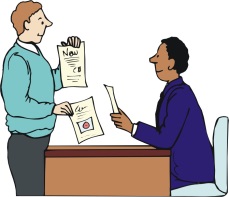 АКЦИОНИ ПЛАН УНАПРЕЂЕЊA РАДА ШКОЛЕ ЗА ШКОЛСКУ 2019/2020. ГОДИНУАКЦИОНИ ПЛАН УНАПРЕЂЕЊA РАДА ШКОЛЕ ЗА ШКОЛСКУ 2019/2020. ГОДИНУАКЦИОНИ ПЛАН УНАПРЕЂЕЊA РАДА ШКОЛЕ ЗА ШКОЛСКУ 2019/2020. ГОДИНУАКЦИОНИ ПЛАН УНАПРЕЂЕЊA РАДА ШКОЛЕ ЗА ШКОЛСКУ 2019/2020. ГОДИНУ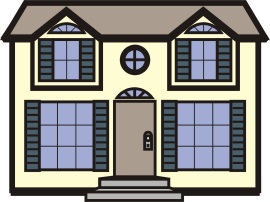 Овај план је направљен на основу Школског развојног плана, усвојеног за период 2017-2022. годинеОвај план је направљен на основу Школског развојног плана, усвојеног за период 2017-2022. годинеОвај план је направљен на основу Школског развојног плана, усвојеног за период 2017-2022. годинеОвај план је направљен на основу Школског развојног плана, усвојеног за период 2017-2022. годинеОвај план је направљен на основу Школског развојног плана, усвојеног за период 2017-2022. годинеОвај план је направљен на основу Школског развојног плана, усвојеног за период 2017-2022. годинеОвај план је направљен на основу Школског развојног плана, усвојеног за период 2017-2022. годинеПриоритетне областиЗадациЗадациРоковиОсобе из Тима задужене за праћење реализацијеОсобе из Тима задужене за праћење реализацијеПоказатељи успехаГодишњи план рада школе (Унапређење годишњег плана рада школе)Упознавње наставника са садржајем и функцијом Годишњег плана рада школе. Упознавње наставника са садржајем и функцијом ШРП-а.Упознавње наставника са садржајем и функцијом Годишњег плана рада школе. Упознавње наставника са садржајем и функцијом ШРП-а.Август 2019.Ана Јеличић и Мирјана АнђелићАна Јеличић и Мирјана АнђелићГодишњи план рада школеГодишњи план рада школеГодишњи планови наставних предмета  прилагодити специфичностима одељењаУ годишњим плановима анексом навести специфичности у раду са одређеним одељењимаУ годишњим плановима анексом навести специфичности у раду са одређеним одељењимаАвгуст 2019.Ана Јеличић и Мирјана АнђелићАна Јеличић и Мирјана АнђелићГодишњи план рада наставникаНастава и учењеТехничко способљавање и опремање учионица у школи рачунарима, пројекторима, интерактивним табламаУтврђивање потреба и прибављање понудаИзбор намештаја и рачунараНабавка софтвераТоком школске годинеТоком школске годинеДанијела ВасилијевићДанијела ВасилијевићИзвештај ШРП-а на крају школске годинеНастава и учењеНа делу школског дворишта, на коме  постоји  саобраћајни полигон, поставити саобраћајне знакове.Поставити саобраћајне знакове.Током школске године.Током школске године.Данијела ВасилијевићДанијела ВасилијевићСаобраћајни полигон школе.Настава и учењеНаставак обуке наставника за примену савремених наставних методаОбука за коришћење дигиталних уџбеника на Мудл платформиТоком школске 2019/2020.годинеТоком школске 2019/2020.годинеДанијела ВасилијевићДанијела ВасилијевићБрој учитеља и наставника који су прошли обукуНастава и учењеОдржавање часова применом савремених методаПрипрема и реализација часова коришћењем савремених методаТоком школске 2019/2020.годинеТоком школске 2019/2020.годинеДанијела Василијевић, Мирјана Анђелић и Ана ЈеличићДанијела Василијевић, Мирјана Анђелић и Ана ЈеличићПортфолио наставникаПостигнућа ученикаОмогућити ученицима којима је потребна додатна подршка у образовању да остварују постигнућа у складу са индивидуалнимисходима и циљевима учења/прилагођеним образовним стандардимаУ оперативним плановима навести прилагођене образовне исходе КонтинуираноКонтинуираноАна Јеличић и Мирјана Анђелић Ана Јеличић и Мирјана Анђелић Оперативни планови наставникаПостигнућа ученика Појачани припремни рад за звршне испитеПрипрема ученика за завршне испитеТоком школске годинеТоком школске годинеДанијела Василијевић, Мирјана Анђелић и Ана Јеличић Данијела Василијевић, Мирјана Анђелић и Ана Јеличић Побољшан успех ученика на завршном испитуПостигнућа ученикаMотивисати ученике за самообразовање и самоучење- промена односа ученика према учењу. Редуковати репродуктивни приступ учењу.Развијање ученичких компетенција за различите облике учењаКонтинуираноКонтинуираноДанијела Василијевић, Мирјана Анђелић и Ана ЈеличићДанијела Василијевић, Мирјана Анђелић и Ана ЈеличићПобољшан успех ученикаПостигнућа ученикаНаставити са  радом система јавне промоције ученика који постижу завидне резултатеОкачити биографије успешних ученика на сајт школе-Промоција успешних ученика на родитељским састанцима-Промоција талентованих ученика у локалној заједници(стипендије, награде, медији)-Кратки текстови у школском листу-Дружење успешних ученика и родитеља уз присуство медијаТоком и на крају школске годинеТоком и на крају школске годинеБорко БрковићБорко БрковићПобољшан успех ученика на такмичењимаПодршка ученицимаИзрада ИОП-а за све ученике из осетљивих групаПрилагођавање метода, материјала и учила(мере индивидуализације)Организовати компензаторне програме за подршку учењу за ученике из остљивих групаТоком школске 2019/2020. годинеТоком школске 2019/2020. годинеАна Јеличић и Мирјана АнђелићАна Јеличић и Мирјана Анђелић-Ученички портфолиоПодршка ученицимаЕдукација и информисање о облицима насиља, злоставља и  занемаривања. Реализација Пројекта Образовање за права детета. Подстицање позитивних ставова и развој социјалних вештина код ученика за конструктивно решавање проблема, толерантно понашање, ненасилну комуникацију, солидарност, развијање другарства и слТоком школске 2019/2020. годинеТоком школске 2019/2020. годинеДушко ПолићДушко ПолићЕвиденција о часовима обуке и информисања о насиљу, припреме за ЧОС, досијеи ученикаПодршка ученицимаПодршка личном и социјалном развоју ученика:неговање вршњачке помоћи, Наставити и установити нову сарадњу са релевантним установама и стручњацима који раде на промоцији репродуктивног здравља и равноправности полова. Сарадња са полицијом и ватрогасном службом.-Подршка и помоћ ученицима при организацији различитих врста културних, музичких, спортских и сличних облика дружењаТоком школске 2019/2020. годинеТоком школске 2019/2020. годинеДанијела Василијевић, Душко Полић и Милан СавићДанијела Василијевић, Душко Полић и Милан СавићЗаписници или извештаји урађеногПодршка ученицимаУсклађивање програма професионалне орјентације са потребама ученикаНаставити интензивну сарадњу са средњим школама (теоријски део)Укључивање родитеља који ће презентовати своја занимања (практични део)-Наставити сарадњу са локалним предузећима  у циљу боље професионалне орјентацијеКонтинуирано током осмог разредаКонтинуирано током осмог разредаАна Јеличић и Мирјана АнђелићАна Јеличић и Мирјана АнђелићЗаписници о одржаним предавањима, посетама и попуњене листе жеља, тест професионалне орјентацијеЕтос- За новопридошле ученике и наставнике примењивати разрађене поступке прилагођавања на нову школску средину.Током школске 2019/2020. године Током школске 2019/2020. године Ана Јеличић и Мирјана АнђелићАна Јеличић и Мирјана Анђелић Прописана правила и записници о примени истихЕтосПодршка и промоција резултата ученика и наставникаТоком школске 2019/2020. годинеТоком школске 2019/2020. годинеМилијана ИлићМилијана ИлићИзвештаји о начинима награђивања, сајт школе,ЕтосНаставити са већ разрађеним активностима које се примењују годинама у циљу превенције насиља-Неговати превенцију насиља према животињамаТоком школске 2019/2020. годинеТоком школске 2019/2020. годинеБиљана Стишовић, Ана Јеличић и Мирјана АнђелићБиљана Стишовић, Ана Јеличић и Мирјана АнђелићСмањен степен насиља у школиЕтосОбезбедити да школски амбијент буде пријатан за свеУлазни простор школе уредити да покаује добродошлицу (оплеменити хол школе прикладним намештајем, дечјим радовима и сл.). Поставити клупе у школском дворишту-Побољшање простора за индивидуалне разговоре ученика и наставника.-Школски простор је неопходно прилагодити потребама деце са сметњама у развоју(Уградити лифт за инвалидска колица)Током школске 2019/2020. године Током школске 2019/2020. године Данијела ВасилијевићДанијела Василијевић-Фотографије хола школе, платформа на степеницама,...ЕтосУнапређена интерна комуникација и сарадња наставног кадра и ученика-Формирана свест запослених о толеранцији, значају позитивне промоције школе и одговорности за сопствене поступке-Повећан углед школе и ефикаснија презентација и промоција рада школеОбучавањенаставника и ученика уразвијањукомуникацијскихвештина-Организовање стручних предавања за све интересне групе о схватању значајатолеранције- Повећана контрола,превентивни и упозоравајући разгов ори директора и недисциплинованих наставника,орочавање задатака-Формиран тим за праћење реализацијеШРП-а – израда годишњег мониторинга(интерни и екстерни)- Укључивање ученика и наставника уразличите иницијативелокалној заједници иградским установама-Формирати тим за промоцију школе сазадужењем да уради план промоције и пратињегову реализацију(координатори комисија за јавне наступе, уређивач сајта школе, уредник  школског листа)Током школске 2019/2020. годинеТоком школске 2019/2020. годинеД анијела ВасилијевићД анијела Василијевић-Записници или извештаји урађеног.% успешности у решавањуПроблема-Сајт школеЕтосЈачање сарадње у школи на свим нивоима-Наставити интензивну сарадњу руководећих , стручних и саветодавних тела у школи и даље неговати активно учешће родитеља у животу школе, а редовним ажурирањем сајта школе информисати родитеље о активностима и делатностима школе.КонтинуираноКонтинуираноМилијана ИлићМилијана ИлићВидео и аудио снимци, записници о урађеном, веб страна школеУправљање школомМеђусобно усклађивање планирања и програмирања у школиРазвојни план установе  радити на основу извештаја о остварености стандарда образовних постигнућаИзрадити план за обезбеђивање и коришћење финансијских средставашколска 2019/2020. годинашколска 2019/2020. годинаРадмила Војск и Данијела ВасилијевићРадмила Војск и Данијела Василијевићзаписница са седница Школског одбора и Савета родитеља, записници са састанака стручних тимоваУправљање школомДефинисање права и одговорности свих интересних група (наставници, ученици, родитељи)Праћење поштовања Правилника о правима и обавезама свих интересних група од стране тима- Приказ стања – избор најбољих, најуспешнијих, са најмање изостанакашколска 2019/2020. годинашколска 2019/2020. годинаАна Јеличић и Мирјана АнђелићАна Јеличић и Мирјана Анђелићзаписница са седница Школског одбора и Савета родитеља, записници са састанака стручних тимоваУправљање школомДиректор = лидер и менаџер, школа = предузећеАнализа постојећег стањаПреговарање и придобијање других за остваривање заједничких циљевашколска 2019/2020. годинашколска 2019/2020. годинаДанијела Василијевић и Радмила ВојскДанијела Василијевић и Радмила Војскзаписница са седница Школског одбора и Савета родитеља, записници са састанака стручних тимоваУправљање школомМаркетинг школеАжурирање Web-презентације школе фејсбук странице школеРедовно информисање свих интересних група путем медија о релевантним питањима из живота школешколска 2019/2020. годинашколска 2019/2020. годинаМилијана ИлићМилијана Илићзаписница са седница Школског одбора и Савета родитеља, записници са састанака стручних тимова. Веб страница школеРесурсиОпремање учионица новим наставним средствима и информационим технологијамаСагледавање постојеће ситуације Израда плана динамике набавкеУношење усвојеног плана у финансијски план, план менаџмент тима и тима за писање пројеката за 2020.годину.Набавка планиране опремешколска 2018/2022. годинашколска 2018/2022. годинаМирјана АнђелићМирјана АнђелићИзглед учионицаРесурсиОпремање кабинета географије, физике и хемије опремом према стандардима.Израда пројекта за опремање кабинета физике и хемије Уношење усвојеног плана у  предлог финансијског плана  школе за 2020.годинуРеконструкција и опремање кабинета географије, физике и хемијешколска 2019/2020. годинашколска 2019/2020. годинаДушко ПолићДушко ПолићИзглед кабинетаРесурсиШколски простор је неопходно прилагодити потребама деце са сметњама у развојуУградити на степеницама лифт инвалидска колица .Израда пројекта за за         уградњу лифта за инвалидска колица  Уношење усвојеног плана у  предлог финансијског плана  школе за 2020.годину.Реконструкција и уградњашколска 2019/2020. годинашколска 2019/2020. годинаДанијела ВасилијевићДанијела ВасилијевићИзглед школског простораРесурсиПланира се реконструкција грејног система у обе школске зграде, као и ограде око школског двориштаСагледавање постојеће ситуације Израда плана динамике набавкеУношење усвојеног плана у финансијски план, план менаџмент тима и тима за писање пројеката за 2020.годину.Набавка планиране опремешколска 2019/2020. годинашколска 2019/2020. годинаДанијела ВасилијевићДанијела ВасилијевићИзглед школског простораРесурсиНабавка аутомобила за потребе школеПланирати средства и уврстити у буџет за 2020. Годину. Током 2020. годинеТоком 2020. годинеДушко ПолићДушко ПолићНабављен школски аутомобилР.б.Презиме и имеВрста стручнеспремеПредмет којипредајеГод. рад.стаж у обр.Лице-нца% анг.у шк.Стручно усавршавање у установиСати струч. уав. ванустановеСпасојевићОлгицапрофесор српског језика и књижевностисрпски језик21ДА10020040Ђокић Зорицапрофесор српског језика и књижевностисрпски језик20ДА1004420СтанисављевићАнкицапрофесор српског језика и књижевностисрпски језик7НЕ1009610ДамљановићВиданаставник српског језика и књижевностисрпски језик28ДА1005580ДробњаковићМилкапрофесор српског језика и књижевностисрпски језик18ДА1008156Додић Душицапрофесор српског језика и књижевностисрпски језик20ДА10027118Столић Соњапрофесор српског језика и књижевностисрпски језик23ДА10010864Миливојевић Маринапрофесор српског језика и књижевностисрпски језик12ДА10011544Јовићевић Моникапрофесор немачког језиканемачки језик13ДА867057Крупниковић Надеждаапсолвентнемачки језик34НЕ4000Војск Радмилапрофесор француског језикафранцуски језик25ДА1007049Тасић Марина професор шпанског језикашпански језик8ДА6600АгановићЗорицапрофесор енглеског језикаенглески језик30ДА1007437МијаиловићБранкапрофесор енглеског језикаенглески језик33ДА1004116Алексић Јеленапрофесор енглеског језикаенглески језик15ДА1005424Дробњак Оливерапрофесор енглеског језикаенглески језик18ДА1005426СтанковићДраганапрофесор грчког језикаенглески језик12ДА1004840Марић Јеленапрофесор енглеског језикаенглески језик12ДА809130Марковић Мишопрофесор историје историја20ДА10017834Илић Татјанадипломирани историчаристорија21ДА10017834ВасиљевићНададипломирани историчарсжп18ДА1000Павловић Маринадипломирани историчаристорија13ДА70560КнежевићМиодрагдипломирани географгеографија31ДА10000МатеничарскиМирјанапрофесор историје и географијегеографија21ДА555524Полић Душкодипломирани географгеографија30ДА10000Радовић Радицадипломирани математичарматематика20ДА1009348ЉубицаНиколићпрофесор разредне наставематематика7НЕ89250Брковић Боркодипломирани математичарматематика21ДА10000Крсмановић Снежанадипломирани математичарматематика15ДА1007357Никитовић Светланапрофесор техничког образовањаматематика, физика6НЕ894217Раковић Маријанаставник математикематематика4НЕ1007240Ђерић Сандрадипломирани математичар - мастерматематика1НЕ1005824Раковић Душконаставник физике и хемијефизика и хемија34ДА10000Марјановић Десимирпрофесор техничког образовањатехн. и инф.обр.11ДА10000Матовић Славицапрофесор физикефизика36ДА1007560Маркићевић Миленапрофесор физикефизика5НЕ4000ГојгићЈеленапрофесор разредне наставематематика, физика12НЕ7400Лучић ДимитријевићДушицадипломирани хемичархемија21ДА10000Парезановић Сањадипломирани биологбиологија22ДА10014448Луковић Драганадипломирани биологбиологија17ДА10011519Јовичић Јеленадипломирани биологбиологија, чувари природе10ДА5010324Вучићевић Лабудадипломирани биологбиологија16ДА405032Диковић Наталијапрофесор техничког образовањатехничко и информатичко образовање17ДА100252132Василијевић Данијелапрофесор техничког образовањатехничко и информатичко образовање15ДА2013564Росић Миливојенаставник техничког образовањатехничко и информатичко образовање33ДА10000Матијашевић Анђелкапрофесор техничког образовањатехничко и информатичко образовање, информатика и рачунарство14ДА10012332Јанковић Стевицапрофесор технике и информатикеинформатика и рачунарство17ДА157924ЛакетићАлександарпрофесор физичке културефизичко васпитање12ДА60458Ојданић Немањапрофесор физичке културефизичко васпитање11ДА100248Мићовић Снежанапрофесор физичке културефизичко васпитање26ДА100208Савић Миланпрофесор физичке културефизичко васпитање9ДА1004812Тошић Радојкопрофесор физичке културефизичко васпитање7ДА70808НедељковићВојиславакадемија ликовних уметностиликовна култура,цртање сликање вајање11ДА9000Aрсов Валеријанаставник ликовне културеликовна култура26ДА1009232Даниловић Ивонадипломирани музички педагогмузичка култура3НЕ7512338Златковић Миландипломирани музички педагогмузичка култура12ДА10011565Поповић Светланапрофесор разредне наставеразредна настава34ДА10013840Мићић Словенканаставник разредне наставеразредна настава29ДА10013848Вукојичић Миланнаставник разредне наставеразредна настава33ДА10013840Јовичић Зоранпрофесор разредне наставеразредна настава28ДА10013848Прпа  Снежанапрофесор разредне наставеразредна настава30ДА1008432Спаић Миланкапрофесор разредне наставеразредна настава34ДА1009325Марјановић Лепосаванаставник разредне наставепродужени боравакпрви разред28ДА10000МилосављевићЗораннаставник разредне наставепродужени боравакдруги разред31ДА10000Попадић Миленканаставник разредне наставеразредна настава35ДА1009324Ковачевић Драганнаставник разредне наставеразредна настава32ДА1009316Павловић Биљананаставник разредне наставеразредна настава31ДА1009924Ћеранић Душконаставник разредне наставеразредна настава33ДА1005128ВидаковићДрагицанаставник разредне наставеразредна настава30ДА1005128ИлићВладимирпрофесор разредне наставеразредна настава26ДА1001010Ђокић Биљанапрофесор разредне наставеразредна настава25ДА10010132Матовић Радивојенаставник разредне наставеразредна настава25ДА10000Илић Милијанапрофесор разредне наставеразредна настава23ДА1009216Стишовић Биљанапрофесор разредне наставеразредна настава25ДА10010785Новаковић Анкицанаставник разредне наставеразредна настава20ДА100660Радовић Драгананаставник разредне наставеразредна настава34ДА10000ДимитријевићОливеранаставник разредне наставеразредна настава28ДА1009316Сарван Маријапрофесор разредне наставеразредна настава20ДА1001018Богдановић Верапрофесор разредне наставеразредна настава20ДА1008742Тодоровић Радосавапрофесор разредне наставеразредна настава22ДА1009018Радивојевић Снежанапрофесор разредне наставеразредна настава25ДА10010184Митровић Горицанаставник разредне наставеразредна настава25ДА1005720Драговић Олгицапрофесор разредне наставеразредна настава26ДА1009016Николић Веснапрофесор разредне наставеразредна настава20ДА10010919Леонтијевић Брананаставник разредне наставеразредна настава27ДА10016427Вранић Славицабогословски факултетверонаука15100Вулета Милабогословски факултетверонаука125Варагић Сашабогословски факултетверонаука1085Мајсторовић Момчилобогословски факултетверонаука765Воисављевић Дејансвештеникверонаука615Марковић Иванадипломирани специјални педагогспецијално образовање12НЕ1003034Вујичић Марија економски техничарпедагошки асистент7НЕ10000РадојевићНиколапрофесор разредне наставефизика, информатика4НЕ50520Р.бПрезиме и имеПосао који обављаВрста струч. спремеГодине рад. ст. у образ.% анг.у шк.ЛиценцаСатистручногусав.ау установиСати струч. усав. ван установеПеришић ДраганДиректор школеПрофесор разредне наставе VII25100ДА8024Василијевић ДанијелаПомоћник директораПрофесор техничког обр. VII15100ДА13564Павловић КатаринаПомоћник директора, библиотекаНаставник разредне наставе VI2294ДА678АнаЈеличићпедагогДипломирани педагог VII6100НЕ3749Мирјана АнђелићпсихологДипломирани психолог  VII34100ДА6821Снежана Лекић ОстојићлогопедДипломирани логопедVII1100НЕ6434ДодићДушицабиблиотекаПрофесор српског језика VII2028ДА27118Столић СоњабиблиотекаПрофесор српског језика VII2328ДА10864Олгица СпасојевићбиблиотекаПрофесор српског језика VII2133ДА20040Јоковић Душанкасекретар школеДипломирани правник VII15100ДАЈоковић Јованаадминистративно-финансијски радникДипломирани економиста VII550Кораћ Маринаруководи-лац рачуновод-стваЕкономиста VI13100Буљугић Зорицаадминистративно-финансијски радникЕкономски техничар IV6100Р.бПрезиме и имеПосао који обављаВрста струч. спремеГодине рад. ст. у образ.% анг.у шк.Стефановић МиливојеПомоћни радникОШ42100Габоровић МихаилоДомар-ЛожачТехничар парних постројења IV5100Тошић БранкоДомар-ЛожачМашинбравар III4100Лучић НенадДомарМашинбравар V12100Петровић МитарПомоћнирадникОШ17100Илић ГорицаПомоћнирадникОШ22100Драгутиновић  СлађанаПомоћнирадникОШ9100Вајовић ВераПомоћнирадникОШ32100Стевановић МилеваПомоћнирадникГрафичар III15100Ниновић МиладаПомоћнирадникОШ16100Павловић МилицаПомоћнирадникКувар III39100Николић МомиркаПомоћнирадникОШ13100Варничић СлађанаПомоћнирадникОШ25100Вучићевић ДрагицаПомоћнирадникОШ30100СвиларТатјанаПомоћнирадникОШ23100Пејић ВеснаПомоћнирадникОШ0100Савић МиленкаПомоћнирадникОШ23100Никитовић ЗдравкоПомоћнирадникОШ15100Марковић МиленкаПомоћнирадникОШ19100Јелић ДушкоПомоћнирадникОШ17100Бонџулић ДанаПомоћнирадникОШ8100Симовић АрсоЛожачОШ11100НАЗИВ ШКОЛЕКомбин.разредаРазред и број ученика/број одељењаРазред и број ученика/број одељењаРазред и број ученика/број одељењаРазред и број ученика/број одељењаРазред и број ученика/број одељењаНАЗИВ ШКОЛЕКомбин.разредаIIIIIIIVI-IVМАТИЧНА ШКОЛАКомбин.разреда86/389/486/490/4350/15ГЛУМАЧI и III,II и IV062614/2ЗАСЕЉЕНепод. школа22228/1ЗДРАВЧИЋИI и III,II и IV516416/2ВИСИБАБАНепод. школа21126/1ЈЕЖЕВИЦАI и II,III и IV234211/2ДУШКОВЦИI и IV,II и III415111/2ТОМЕТИНО ПОЉЕIи II,III и IV203611/2УКУПНО:УКУПНО:102102109113427/27Старији разредиСтарији разредиVVIVIIVIIIV-VIIIМАТИЧНА ШКОЛАМАТИЧНА ШКОЛА125/5147/683/4147/6502/21ЈЕЖЕВИЦАЈЕЖЕВИЦА4/12/15/12/113/4ДУШКОВЦИДУШКОВЦИ4/18/18/14/124/4УКУПНО:УКУПНО:133/7157/896/6153/8539/29Одељење ученика којима је потребна посебна образовна подршкаОдељење ученика којима је потребна посебна образовна подршка10113/1УКУПНО УЧЕНИКА И ОДЕЉЕЊА У ШКОЛИ ОД I-VIII РАЗРЕДАУКУПНО УЧЕНИКА И ОДЕЉЕЊА У ШКОЛИ ОД I-VIII РАЗРЕДАУКУПНО УЧЕНИКА И ОДЕЉЕЊА У ШКОЛИ ОД I-VIII РАЗРЕДАУКУПНО УЧЕНИКА И ОДЕЉЕЊА У ШКОЛИ ОД I-VIII РАЗРЕДАУКУПНО УЧЕНИКА И ОДЕЉЕЊА У ШКОЛИ ОД I-VIII РАЗРЕДАУКУПНО УЧЕНИКА И ОДЕЉЕЊА У ШКОЛИ ОД I-VIII РАЗРЕДА970/57Издвојено одељењеБрој групаБрој децеВисибаба2Јежевица2Душковци3Т. Поље2Глумач1УКУПНО:Припремни предшколски програм у организацији ВртићаПрипремни предшколски програм у организацији ВртићаПрипремни предшколски програм у организацији ВртићаЗдравчићи15Засеље12УКУПНО:217Задужени наставнициВођење евиденцијеЛепосава МарјановићДневник образовно-васпитног рада у продуженом боравкуЗоран МилосављевићДневник образовно-васпитног рада у продуженом боравкуРазредиБрој ученикаV1VII1VIII1УКУПНО:3Школска годинаБрој ученикаБрој одељењаБрој наставникаБрој ненаставногособља1996/1997.18108097361997/1998.17627995361998/1999.17077796381999/2000.16377594382000/2001.15777491382001/2002.15997591382002/2003.15807592382003/2004.15827597402004/2005.15747595382005/2006.13897493392006/2007.14457392402007/2008.142474101402008/2009.136472101362009/2010129669107392010/2011.12626698392011/2012.12006293392012/2013.11776289392013/201411296188392014/201511396388392015/2016.112363108392016/2017.109262108392017/2018.105062108392018/2019.102161100342019/2020.970579335Број ученика који путују аутобуским превозомБрој ученика пешака који пешаче у једном правцуБрој ученика пешака који пешаче у једном правцуБрој ученика пешака који пешаче у једном правцуБрој ученика који путују аутобуским превозом3 – 5  км6  - 10  кмПреко 10  км2801221562РАСПОРЕД ЗВОЊЕЊАРАСПОРЕД ЗВОЊЕЊАРАСПОРЕД ЗВОЊЕЊАРАСПОРЕД ЗВОЊЕЊАПРЕПОДНЕВНА СМЕНАПРЕПОДНЕВНА СМЕНАПОПОДНЕВНА СМЕНАПОПОДНЕВНА СМЕНА1.7.00 – 7.451.13.00 – 13.452.7.50 – 8.352.13.50 – 14.35ВЕЛИКИ ОДМОР        8.35 – 9.05ВЕЛИКИ ОДМОР        8.35 – 9.05ВЕЛИКИ ОДМОР      14.35 – 15.05ВЕЛИКИ ОДМОР      14.35 – 15.053.9.05 – 9.503.15.05 – 15.504.9.55 – 10.404.15.55– 16.405.10.45 – 11.305.16.45 – 17.30РАСПОРЕД  ЗВОЊЕЊАРАСПОРЕД  ЗВОЊЕЊАРАСПОРЕД  ЗВОЊЕЊАРАСПОРЕД  ЗВОЊЕЊАЧасПРЕПОДНЕВНА СМЕНАЧасПОПОДНЕВНА СМЕНА1.0700 – 07451.1310 – 13552.0750 – 08352.1400 – 1445Велики одмор      0835-0905Велики одмор   1445-15153.0905 – 09503.1515 – 16004.0955 – 10404.1525 – 16105.1045 – 11305.1615 – 17006.1135  –  12206.1705 _17507.1225 – 13107.1755–1825РАСПОРЕД  ЗВОЊЕЊАРАСПОРЕД  ЗВОЊЕЊАРАСПОРЕД  ЗВОЊЕЊАРАСПОРЕД  ЗВОЊЕЊАЧасПРЕПОДНЕВНА СМЕНАЧасПОПОДНЕВНА СМЕНА1.0730 – 08151.1230 – 13152.0820 – 09052.1320 – 1405Велики одморВелики одмор3.0935 – 10203.1435 – 15204.1025 – 11104.1525 – 16105.1115 – 12005.1615 – 17006.1205  –  12506.1705 _17507.1255 – 13307.1755–1825ЧасПРЕПОДНЕВНА СМЕНА1.0800 – 08452.0850 – 0935Велики одмор 0935   – 10003.1000 – 10454.1045 – 11305.1135 – 12206.1225  –  13107.1315 – 1400име и презименаставникаодељ.старешинаОдељење у коме предајеОдељење у коме предајеОдељење у коме предајеОдељење у коме предајеуку-пночасоваиме и презименаставникаодељ.старешинасмена ''А''смена ''Б''ЈежевицаДушковциуку-пночасоваСРПСКИ ЈЕЗИКСРПСКИ ЈЕЗИКСРПСКИ ЈЕЗИКСРПСКИ ЈЕЗИКСРПСКИ ЈЕЗИКСРПСКИ ЈЕЗИКСРПСКИ ЈЕЗИКОлгица СпасојевићVII2VI2,VII2,VIII3 + 33%библиотека 12Милка ДробњаковићVIII2V1,VI1,VII1,VIII2+5,56% библиотека17Соња СтолићVI3V2,VI3,VIII1+28% библиотека13Душица ДодићVIII6V3,VI6,VIII6+28% библиотека13Зорица ЂокићVII3V5,VI4,VII3,VIII4+5,56% библиотека17Вида ДамљановићV4V4,VI5,VII4,VIII5+5,56% библиотека17Марина МиливојевићVI7V6,VI7,VII5,VIII717Анкица СтанисављевићVII6V7,VI8,VII6,VIII817ЕНГЛЕСКИ ЈЕЗИКЕНГЛЕСКИ ЈЕЗИКЕНГЛЕСКИ ЈЕЗИКЕНГЛЕСКИ ЈЕЗИКЕНГЛЕСКИ ЈЕЗИКЕНГЛЕСКИ ЈЕЗИКЕНГЛЕСКИ ЈЕЗИКБранка МијаиловићVI6V3,V4,V5,VI4, VI5,VI6,VII3,VII4,VIII518Зорица АгановићV1V1,V2,VI1,VI3, VII1,VII2,VIII1, VIII2,VIII318Оливера ДробњакVIII7V6,VI7,VII5,VIII7V7,VI8,VII6,VIII8  и млађи разреди20Јелена АлексићVI2II1,II2,II3,II4,IV1, IV2,IV3,IV4,VIII620Јелена МарићI1,I2,I3,III1,III2, III3,III4VIII416Драгана СтанковићТ. Поље, Јежевица, Здравчићи, Глумач, Висибаба и ЗасељеТ. Поље, Јежевица, Здравчићи, Глумач, Висибаба и ЗасељеТ. Поље, Јежевица, Здравчићи, Глумач, Висибаба и ЗасељеТ. Поље, Јежевица, Здравчићи, Глумач, Висибаба и ЗасељеТ. Поље, Јежевица, Здравчићи, Глумач, Висибаба и Засеље20НЕМАЧКИ ЈЕЗИКНЕМАЧКИ ЈЕЗИКНЕМАЧКИ ЈЕЗИКНЕМАЧКИ ЈЕЗИКНЕМАЧКИ ЈЕЗИКНЕМАЧКИ ЈЕЗИКНЕМАЧКИ ЈЕЗИКМоника ЈовићевићV3V1,V2, VII1,VII2V3,V4,V5, VII3,VII418Надежда КрупниковићV6,VI7V7,VI8,VII610ФРАНЦУСКИ ЈЕЗИКФРАНЦУСКИ ЈЕЗИКФРАНЦУСКИ ЈЕЗИКФРАНЦУСКИ ЈЕЗИКФРАНЦУСКИ ЈЕЗИКФРАНЦУСКИ ЈЕЗИКФРАНЦУСКИ ЈЕЗИКРадмила ВојскVIII1,VIII2,VIII3VIII4,VIII5,VIII6VII5,VIII7VIII818ШПАНСКИ ЈЕЗИКШПАНСКИ ЈЕЗИКШПАНСКИ ЈЕЗИКШПАНСКИ ЈЕЗИКШПАНСКИ ЈЕЗИКШПАНСКИ ЈЕЗИКАндреа НиколићVI1,VI2, VI3VI4,VI5,VI612ИСТОРИЈАИСТОРИЈАИСТОРИЈАИСТОРИЈАИСТОРИЈАИСТОРИЈАИСТОРИЈАМишо МарковићV1,VI1,VI2, VI3,VII1,VII2, VIII1,VIII2,VIII3V6,VI720Татјана ИлићVIII5V2V3,V4,V5,VI4, VI5,VI6,VII3,VII4, VIII4,VIII5,VIII620Марина ПавловићVIII8VII5,VIII7V7,VI8,VII6,VIII811ГЕОГРАФИЈАГЕОГРАФИЈАГЕОГРАФИЈАГЕОГРАФИЈАГЕОГРАФИЈАГЕОГРАФИЈАГЕОГРАФИЈАМиодраг КнежевићVI8V4,V5,VI5, VI6V6,VI7,VII5, VIII7V7,VI8,VII6, VIII820Душко ПолићV1,V2,VI1,VI2, VI3,VII1,VII2, VIII1,VIII2,VIII3VI420Мирјана МатеничарскиV3,VII3,VII4, VIII4,VIII5,VIII611МАТЕМАТИКАМАТЕМАТИКАМАТЕМАТИКАМАТЕМАТИКАМАТЕМАТИКАМАТЕМАТИКАМАТЕМАТИКАРадица РадовићVIII1VI1,VII1, VIII1,VIII2,VIII320Борко БрковићV2V2,VI2, VI3,VII216СандраЂерићV6V1V3,V4V6,VIII720Снежана КрсмановићVII4VI5,VI6,VII3,VII4,VIII420Марија РаковићVI4V5,VI4,VIII5,VIII616Јелена ГојгићVI7,VII58Љубица НиколићV7,VI8,VII6,VIII816ФИЗИКАФИЗИКАФИЗИКАФИЗИКАФИЗИКАФИЗИКАФИЗИКАСлавица МатовићVI-1,2VII-1,2,3VIII-1,2VI-3,4VII-3,4VIII-320Душко РаковићVII-4,5,6, VIII-4,5,10Милена МаркићевићVI-5,VII-7, VIII-66Јелена Гојгић VI-6,VII-8, VIII-76ХЕМИЈАХЕМИЈАХЕМИЈАХЕМИЈАХЕМИЈАХЕМИЈАХЕМИЈАДушица Лучић ДимитријевићVII1,VII2, VIII1,VIII2,VIII3VII4VII5,VIII7VII6,VIII820Душко РаковићVII3,VIII4,VIII5,VIII68БИОЛОГИЈАБИОЛОГИЈАБИОЛОГИЈАБИОЛОГИЈАБИОЛОГИЈАБИОЛОГИЈАБИОЛОГИЈАСања ПарезановићVII1V1,V2,VI1,VI2, VI3,VII1,VII2, VIII1,VIII2V320Драгана ЛуковићVIII3VIII3V4,V5,VI4,VI5,VII3,VII4, VIII4,VIII5,VIII620Лабуда ВучићевићV6,VI7,VII5,VIII78Jелена ЈовичићV7VI6V7,VI8,VII6,VIII810ТЕХНИКА И ТЕХНОЛОГИЈА / ТЕХНИЧКО И ИНФОРМАТИЧКО ОБРАЗОВАЊЕТЕХНИКА И ТЕХНОЛОГИЈА / ТЕХНИЧКО И ИНФОРМАТИЧКО ОБРАЗОВАЊЕТЕХНИКА И ТЕХНОЛОГИЈА / ТЕХНИЧКО И ИНФОРМАТИЧКО ОБРАЗОВАЊЕТЕХНИКА И ТЕХНОЛОГИЈА / ТЕХНИЧКО И ИНФОРМАТИЧКО ОБРАЗОВАЊЕТЕХНИКА И ТЕХНОЛОГИЈА / ТЕХНИЧКО И ИНФОРМАТИЧКО ОБРАЗОВАЊЕТЕХНИКА И ТЕХНОЛОГИЈА / ТЕХНИЧКО И ИНФОРМАТИЧКО ОБРАЗОВАЊЕТЕХНИКА И ТЕХНОЛОГИЈА / ТЕХНИЧКО И ИНФОРМАТИЧКО ОБРАЗОВАЊЕНаталија ДиковићVI2V1,V2,VI2,VI3,VII1,VII2, VIII1,VIII2,VIII3VI620Данијела ВасилијевићVI1VI1*24Миливоје РосићVI5V3,V4,V5,VI4,VI5 x 2,VII3,VII4, VIII5,VIII620AнђелкаМатијашевићVIII4VIII42Десимир МарјановићV1,V2, VIII1,VIII2,VIII3V3,V4,V5,VI6,VIII620Светлана НикитовићV6,VI7,VII5,VIII7V7,VI8,VII6,VIII816ИНФОРМАТИКА/ИНФОРМАТИКА И РАЧУНАРСТВОИНФОРМАТИКА/ИНФОРМАТИКА И РАЧУНАРСТВОИНФОРМАТИКА/ИНФОРМАТИКА И РАЧУНАРСТВОИНФОРМАТИКА/ИНФОРМАТИКА И РАЧУНАРСТВОИНФОРМАТИКА/ИНФОРМАТИКА И РАЧУНАРСТВОИНФОРМАТИКА/ИНФОРМАТИКА И РАЧУНАРСТВОИНФОРМАТИКА/ИНФОРМАТИКА И РАЧУНАРСТВОАнђелка МатијашевићVIII4V1,V2,VI1,VI2,VI3,VII1,VII2,VIII1,VIII2,VIII3VI4, VI5,VI6,VII3, VII4,VIII4, VIII5,VIII618Стевица ЈанковићV3,V4,V53Светлана НикитовићV6,VI7,VII5,VIII74Никола РадојевићV7,VI8,VII6,VIII84ФИЗИЧКО И ЗДРАВСТВЕНО ВАСПИТАЊЕ / ФИЗИЧКО ВАСПИТАЊЕ / ИЗАБРАНИ СПОРТФИЗИЧКО И ЗДРАВСТВЕНО ВАСПИТАЊЕ / ФИЗИЧКО ВАСПИТАЊЕ / ИЗАБРАНИ СПОРТФИЗИЧКО И ЗДРАВСТВЕНО ВАСПИТАЊЕ / ФИЗИЧКО ВАСПИТАЊЕ / ИЗАБРАНИ СПОРТФИЗИЧКО И ЗДРАВСТВЕНО ВАСПИТАЊЕ / ФИЗИЧКО ВАСПИТАЊЕ / ИЗАБРАНИ СПОРТФИЗИЧКО И ЗДРАВСТВЕНО ВАСПИТАЊЕ / ФИЗИЧКО ВАСПИТАЊЕ / ИЗАБРАНИ СПОРТФИЗИЧКО И ЗДРАВСТВЕНО ВАСПИТАЊЕ / ФИЗИЧКО ВАСПИТАЊЕ / ИЗАБРАНИ СПОРТФИЗИЧКО И ЗДРАВСТВЕНО ВАСПИТАЊЕ / ФИЗИЧКО ВАСПИТАЊЕ / ИЗАБРАНИ СПОРТСнежана МићовићV2,VI2,VI3,VII1,VII2,VIII2(само 2 часа ФВ),VIII320Радојко ТошићVII5VI6,VII3, VII4,VIII5(само 2 часа ФВ)VII514Александар ЛакетићV1,VI1,VIII1,VIII2(само 1 час ИС)VIII4,VIII5(само 2 часа ИС)12Немања ОјданићV5V3,V4,V5,VI4,VI5,VIII6,VIII4(само 2 часа ФВ)20Милан СавићV6,VI7,VIII7V7,VI8,VII6,VIII821ЛИКОВНА КУЛТУРАЛИКОВНА КУЛТУРАЛИКОВНА КУЛТУРАЛИКОВНА КУЛТУРАЛИКОВНА КУЛТУРАЛИКОВНА КУЛТУРАЛИКОВНА КУЛТУРАВојислав НедељковићVI1,VI2,VII1,VII2,VIII1,VIII2,V6,VI7,VII5,VIII7V7,VI8,VII6,VIII816Валерија АрсовV1,V2,VI3,VIII3V3,V4,V5,VI4,VI5,VI6,VII3,VII4,VIII4,VIII5,VIII620МУЗИЧКА КУЛТУРАМУЗИЧКА КУЛТУРАМУЗИЧКА КУЛТУРАМУЗИЧКА КУЛТУРАМУЗИЧКА КУЛТУРАМУЗИЧКА КУЛТУРАМУЗИЧКА КУЛТУРАМилан ЗлатковићV1,V2,VI1,VI2, VI3,VII1,VII2, VIII1,VIII2,VIII3VI4, VI5,VI6,VII3,VII4,VIII4, VIII5,VIII620Ивона ДаниловићV3,V4,V5V6,VI7,VII5,VIII7V7,VI8,VII6,VIII816ГРАЂАНСКО ВАСПИТАЊЕГРАЂАНСКО ВАСПИТАЊЕГРАЂАНСКО ВАСПИТАЊЕГРАЂАНСКО ВАСПИТАЊЕГРАЂАНСКО ВАСПИТАЊЕГРАЂАНСКО ВАСПИТАЊЕГРАЂАНСКО ВАСПИТАЊЕЈелена ГојгићVIII2,3VIII4,62Марина МиливојевићVI7VI71Анкица СтанисављевићVII6VI81ВЕРСКА НАСТАВАВЕРСКА НАСТАВАВЕРСКА НАСТАВАВЕРСКА НАСТАВАВЕРСКА НАСТАВАВЕРСКА НАСТАВАВЕРСКА НАСТАВАСаша ВарагићVI1,VI2,VI3,VII1,VII2, VIII1,VIII2,3V5,VI4,VI5,VI6,VII3,VII4,VIII4,6,VIII5 и Здравчићи17Славица ВранићI1,I2,I3,III1,III2, III3,III4,V1,V2II1,II2,II3,II4,IV1, IV2,IV3,IV4,V3,V4, Висибаба20Момчило МајсторовићV6,VI7,VII5,VIII7,2 мл. раз.V7,VI8,VII6,VIII8 2 мл. раз.12Стефан ТрипковићТ. ПољеТ. ПољеТ. ПољеТ. ПољеТ. Поље3Дејан ВоисављевићГлумач и ЗасељеГлумач и ЗасељеГлумач и ЗасељеГлумач и ЗасељеГлумач и Засеље2ЦРТАЊЕ, СЛИКАЊЕ, ВАЈАЊЕЦРТАЊЕ, СЛИКАЊЕ, ВАЈАЊЕЦРТАЊЕ, СЛИКАЊЕ, ВАЈАЊЕЦРТАЊЕ, СЛИКАЊЕ, ВАЈАЊЕЦРТАЊЕ, СЛИКАЊЕ, ВАЈАЊЕЦРТАЊЕ, СЛИКАЊЕ, ВАЈАЊЕЦРТАЊЕ, СЛИКАЊЕ, ВАЈАЊЕВојислав НедељковићVII1,VII22Валерија АрсовV51ЧУВАРИ ПРИРОДЕЧУВАРИ ПРИРОДЕЧУВАРИ ПРИРОДЕЧУВАРИ ПРИРОДЕЧУВАРИ ПРИРОДЕЧУВАРИ ПРИРОДЕЧУВАРИ ПРИРОДЕСања ПарезановићV11Драгана ЛуковићV41Јелена ЈовичићV7V7,VI82Миодраг КнежевићVI8VI71СВАКОДНЕВНИ ЖИВОТ У ПРОШЛОСТИСВАКОДНЕВНИ ЖИВОТ У ПРОШЛОСТИСВАКОДНЕВНИ ЖИВОТ У ПРОШЛОСТИСВАКОДНЕВНИ ЖИВОТ У ПРОШЛОСТИСВАКОДНЕВНИ ЖИВОТ У ПРОШЛОСТИСВАКОДНЕВНИ ЖИВОТ У ПРОШЛОСТИСВАКОДНЕВНИ ЖИВОТ У ПРОШЛОСТИМарина ПавловићVIII8VI1,VI2,VI33Нада ВасиљевићVI4,VI52Тања ИлићVIII5VII31Мишо МарковићV61ХОР И ОРКЕСТАРХОР И ОРКЕСТАРХОР И ОРКЕСТАРХОР И ОРКЕСТАРХОР И ОРКЕСТАРХОР И ОРКЕСТАРХОР И ОРКЕСТАРМилан ЗлатковићV2VI62Ивона ДаниловићV31ДОМАЋИНСТВОДОМАЋИНСТВОДОМАЋИНСТВОДОМАЋИНСТВОДОМАЋИНСТВОДОМАЋИНСТВОДОМАЋИНСТВОДушко РаковићVII41Душица Лучић ДимитријевићVII51Jелена ЈовичићV7VII61АктивностиАктивностиВреме реализацијеРавномерна расподеладана у недељиРавномерна расподеладана у недељиУ среду 13.новембра 2019.године ради се по распореду од понедељка.У четвртак 9.јануара 2020.године ради се по распореду од понедељкаУ уторак 21.априла 2020.године ради се по распореду од понедељкаРадне суботеРадне суботе25. април 2020.године – распоред зависи од дана реализације екскурзије остале суботе према потребиКласификациони периодиКласификациони периоди15.новембар 2019.године – I класификациони периодКласификациони периодиКласификациони периоди10.април2020.године – II класификациони периодДечја недељаДечја недељаод 7. до 11. октобра 2019. годинезимски (1) од петка3. јануара 2020. доуторка 7. јануара 2020. године  зимски (2) од суботе 1. до петка14. фебруара 2020. године пролећни од суботе 11. априла до понедељка 20. априла 2020. године летњи (за осмаке) по завршетку завршног испита летњи  (за остале ученике) од среде17. јуна до понедељка31. августа 2020. године Саопштавање успеха,подела књижицаи сведочанставаСаопштавање успеха,подела књижицаи сведочанстава31. јануара 2020. године – крај првог полугодиштаСаопштавање успеха,подела књижицаи сведочанставаСаопштавање успеха,подела књижицаи сведочанстава1. и 21. јуна  2020. године – књижице за ученике старијих разреда упућене на полагање поправних испита.Саопштавање успеха,подела књижицаи сведочанставаСаопштавање успеха,подела књижицаи сведочанстава28. јун 2020. године – ученицима I – VII разреда сведочанстваекскурзијеМлађи разредиДруга половина маја 2020.екскурзијеVмај 2020.екскурзијеVIмај 2020.екскурзијеVIIмај 2020..екскурзијеVIIIоктобар 2019. или април, мај 2020.Празници ипрославеПразници ипрославе8. новембар – Дан просветних радникаПразници ипрославеПразници ипрославе21. октобар – Дан сећања на српске жртве у Другом св. ратуПразници ипрославеПразници ипрославе11. новембар – Дан примирја у Првом светско ратуПразници ипрославеПразници ипрославе27. јануар - СавинданПразници ипрославеПразници ипрославе15. фебруар – Дан уставностиПразници ипрославеПразници ипрославе22. април – Дан сећања на жртве холокауста у Другом св. ратуПразници ипрославеПразници ипрославе09. мај – Дан победеПразници ипрославеПразници ипрославе15. мај – Дан школеПробни завршни испит за ученике осмог разредаПробни завршни испит за ученике осмог разредапетак 27. и субота 28.марта 2020. годинеЗавршни испит за ученике осмог разредаЗавршни испит за ученике осмог разредаПонедељак 17, уторак 18. и среда 19. Јун 2020. годинеПрипремна настава за полагање поправних испитаПрипремна настава за полагање поправних испитаод 3. до 9. јуна 2019. године за ученике VIII разреда –  (5x2 часа)Припремна настава за полагање поправних испитаПрипремна настава за полагање поправних испитаод 17. до 21. августа 2020. године - (5x2 часа)Разред петиДестинација дводневне екскурзијеПожега – Бајина Башта-Љубовија- Лозница-Ваљево-Дивчибаре-Пожегапрограм путовањаОрганизација и реализација дводневне екскурзијеза ученике петог разредаПРВИ ДАН:Полазак из Пожеге у јутарњим часовима. Обилазак:Кадињача (може и путовањепрекоТаре, Митровца ), Перућац (ушће реке Врела у Дрину), Манастир Соко Град,Троноша и Тршић.Ноћење  у Бањи Ковиљачи,обезбеђена вечера, дискотека  ДРУГИ ДАН: Доручак у хотелу.Обилазак : Текериш, Бранковина, Муселимов конак ,шетњаТешњаром у Ваљеву. Краће задржавање на Дивчибарама У току другог дана потребно је организовати пролазни ручак у Ваљеву. трајањедва дана/ један  пун пансионвреме реализацијеАприл, почетак маја2020. годинепревозПревоз удобним, високоподним, туристичким аутобусима, (клима, ТВ, ДВД и аудиоопрема) до 10 годинастарости.аранжман обухвата- превоз;- Посета:Кадињача ( Тара), Перућац, Манастир Соко Град,,манастир Троноша,Тршић,Текериш,Бранковина,Муселимов конак,шетњаТешњаром у Ваљеву, Дивчибаре - ручак у ресторану који испуњава хигијенске норме и норме квалитета, а који се састоји од супе/чорбе, главног јела и дезерта, на бази класичног послуживања;- улазнице за локалитете за које се улазнице наплаћују;- пратњу лиценцираног туристичког водича заовудестинацију- осигурањесвихпутника.пратиоци групе које обезбеђује понуђач- лиценцирани туристички водич за сваки аутобус- лекар - током 24 часа; број гратиса-  наставници; - један гратис на 20 плативих ученика;- пратилац или родитељ за ученике с посебним потребама уколико их имаНачин плаћања:5-6 месечнихратаНачин плаћања:5-6 месечнихратаРАЗРЕД ШЕСТИдестинацијаПожега –Ваљево-Фрушка Гора-Сремски Карловци-Нови -Сад Пожегапрограм путовањаОрганизација и реализација дводневне екскурзије за ученике шестогразреда. ПРВИ ДАН:ПолазакизПожеге у јутарњимчасовима.Обилазак манастира Крушедол  на  Фрушкој Гори, Карловачке гиманазије,Богословске школе  и Патријаршијског двора у Сремским Карловцима, ПетроварадинДРУГИ ДАН: обилазак-градско језгро Новог Сада,Природњачки музеј у Новом Саду, манастир ХоповонаФрушкојГори,Царскабара, (центар града у  Шапцу) ,Ваљево-одмор на Тешњару. Организовати ручак за учеснике путовања.Ноћење у Новом  Саду у хотелу  са  најмање 3 звездицеДва дана /један пун пансионвреме реализацијеАприл, прваполовинамаја2020. годинепревозПревозудобним, високоподним, туристичкимаутобусима, (клима, ТВ, ДВД и аудиоопрема) до 10 годинастарости.аранжман обухвата- превоз;- посету и обилазак манастира Крушедол, Карловачку Гимназију,Богословску школу, патријаршију у Сремским Карловцима,Петроварадин ,градско језгро Новог Сада, Природњачки музеј у Новом Саду, манастир Хопово , Царска бара, центар града у Шапцу, Ваљево-одмор на Тешњару- ручак у ресторану који испуњава хигијенске норме и норме квалитета, а који се састоји од супе/чорбе, главног јела и дезерта, на бази класичног послуживања;-смештај у хотелу са најмање 3 звездице на бази једног пуног пансиона- организацију дискотеке за ученике. Понуђач је у понуди дужан да наведе назив и место где се дискотека налази (мора бити затвореног типа само за ученике наше школе)- улазнице за локалитете за које се улазнице наплаћују;- пратњу лиценцираног туристичког водича  за  ову дестинацију- трошкове ангажовања лекара- трошковеосигурањапратиоци групе које обезбеђује понуђач- наставници- лиценцирани туристички водич за сваки аутобус- лекар - током 24 часаброј гратиса- један гратис на 20 плативих ученика- родитељ или пратилац за ученика с посебним потребама уколико их имаНачин плаћања: 6месечних ратаНачин плаћања: 6месечних ратаРАЗРЕД СЕДМИдестинацијаПожега-Крушевац-Ниш -Баточина-Крагујевац-Пожега програм путовањаДводневнаекскурзијаученикаседмогразреда. ПРВИ ДАН: Полазак из Пожеге у јутарњим часовима. Обилаза црквеЛазарице,Ресавске пећине, манастира Манасија,Чегра у Нишу.Ноћење у Нишу, хотел са најмање 3 звездице.ДРУГИ ДАН:Врање ( кућа Боре Станковића и музеј),  посете:Ћеле- кула, логор Црвени крст, Медијана, Нишка тврђава, шетња Калчини мсокачетом, Крагујевац, Пожега.трајањедва дана / један пун пансионвреме реализацијеАприл, прваполовинамаја 2020. годинепревозПревозудобним, високоподним, туристичкимаутобусима, (клима, ТВ, ДВД и аудиоопрема) до 10 годинастарости.аранжман обухвата- превоз;- ОбилазакцрквеЛазарице у Крушевцу,Ресавскепећине, манастираМанасије,Чегра,роднекућеБореСтанковића у Врању,Ћеле-куле, логораЦрвеникрст, Медијане, Нишкетврђаве, шетњаКалчинимсокачетом у Нишу,- смештај у хотелу са најмање 3 звездице у Нишу , на бази једног пуног пансиона - организацију дискотеке за ученике. Понуђач је у понуди дужан да наведе назив и место где се дискотека налази (мора бити затвореног типа само за ученике наше школе)- обилазак знамениторсти  - улазнице за посете за које се улазнице наплаћују:- трошкове ангажовања туристичког водича за ову дестинацију- трошкове ангажовања лекара- трошковеосигурањапратиоци групе које обезбеђује понуђач- лиценцирани туристички водич  за сваки аутобус  - лекар - током 24 часа;број гратиса-  наставници- један гратис на 20 плативих ученикаНачин плаћања: 6месечнихратаНачин плаћања: 6месечнихратаРАЗРЕД ОСМИдестинацијаПожега—Крагујевац- Смедерево-Сребрно Језеро-Голубац-Кладово-Неготин-Пожегапрограм путовањаТродневнаекскурзијаученикаосмогразреда. ПланиранјеобилазакПРВИ ДАН: музеј 21 октобар у Крагујевцу, Радовањскилуг( позоришнапредстава о Карађорђу),манастирКопоринСмедеревскатврђава, Пожаревац- музејМиленеПавловићБарили и фабрикеБамбиДРУГИ ДАН.Голибачкатврђава, Лепенскивир, ХЕ  Ђердап ТРЕЋИ ДАН: Мокрањчевакућа, музејКрајине, археолошконалазиштеРомулијанаСмештајје у хотелусанајмање 3 звездице ,ручаксервиратиресторански у хотелу у Зајечаруузпаузу у граду.НоћењепрвовеченаСребрномјезеру, а друговече  уКладову. трајањетри дана/два пуна пансионавреме реализацијеПрваполовинаоктобра 2019.г, илиаприл2020. годинепревозПревозудобним, високоподним, туристичкимаутобусима, (клима, ТВ, ДВД и аудиоопрема) до 10 годинастарости.аранжман обухвата- превоз;-Обилазак:музеј 21 октобар у Крагујевцу, Радовањскилуг( позоришнапредстава о Карађорђу), Смедеревскатврђава, манастирКопорин, музеј М. П. Барили, фабрикаБамби,Голубачкатврђава, Лепенскивир, ХЕ  Ђердап,  Мокрањчевакућа, музејКрајине, археолошконалазиштеРомулијана-смештају хотелу са најмање 3 звездице.  - организована дискотека за ученике, оба дана. Понуђач је у понуди дужан да наведе назив и место где се дискотека налази(мора бити затвореног типа само за ученике наше школе)-обилазак знаменитости- улазнице за посете за које се улазнице наплаћују:- трошкове ангажовања туристичког водича за ову дестинацију- трошкове ангажовања лекара- трошковеосигурањапратиоци групе које обезбеђује понуђач- лиценцирани туристички водич  за сваки аутобус - лекар током 24 часаброј гратиса- наставници, гратисзапратиоцазадецусапосебнимпотребама- један гратис на 20 плативих ученика +  гратис за слабовидо дете Начин плаћања:  5 - 6месечнихратаНачин плаћања:  5 - 6месечнихратаАКТИВНОСТИВРЕМЕ РЕАЛИЗАЦИЈЕНАЧИН РЕАЛИЗАЦИЈЕНОСИОЦИРЕАЛИЗАЦИЈЕНАЧИН ПРАЋЕЊА РЕАЛИЗАЦИЈЕПрипремљеност школе за рад у школској 2019/2020.годиниСептембарИзлагање директораДиректорЗаписник са седница Наставничког већаУсвајање распореда часова за предметну наставу и распоред сменаСептембарРазматрање и усвајањеДанијела Василијевић, Стевица Јанковић  и Миодраг КнежевићЗаписник са седница Наставничког већаРазматрање Извештаја о раду школе у школској 2018/2019. години.СептембарРазматрање, дискусијаДиректорЗаписник са седница Наставничког већаРазматрање предлога Годишњег плана рада школе за школску 2019/2020. годинуСептембарРазматрање, дискусијаДиректорЗаписник са седница Наставничког већаРазматрање остваривања Годишњег плана рада школе за школску 2019/2020. годинуНовембар, фебруар, април, јунРазматрање, дискусијаДиректор Записник са седница Наставничког већаАнализа успеха и дисциплине ученика, изрицање похвала и васпитно-дисциплинских мера ученицимаНовембар, фебруар, април, јунАнализа, дискусија, доношење одлукаДиректорЗаписник са седница Наставничког већаДоношење одлуке о додели Вукове, посебних диплома и награда ученицима осмог разреда.ЈунДоношење одлукаДиректор и помоћници директора школеЗаписник са седница Наставничког већаДоношење одлуке о превођењу ученика млађих разредаЈунДоношење одлукаУчитељи II и III разредаЗаписник са седница Наставничког већаДоношење одлуке о ослобађању ученика практичног дела наставе физичког васпитањаСептембар, новембар, фебруар, априлДоношење одлукаОдељењске старешинеЗаписник са седница Наставничког већаАКТИВНОСТИВРЕМЕ РЕАЛИЗАЦИЈЕНАЧИН РЕАЛИЗАЦИЈЕНОСИОЦИРЕАЛИЗАЦИЈЕНАЧИН ПРАЋЕЊА РЕАЛИЗАЦИЈЕДоношење програма и плана рада Одељењског већа, Одељењског старешине, Савета родитељаСептембарРазматрање и усвајањеОдељењске старешинеЗаписник са седница Одељењских већаРаспоред израде писмених и контролкних задатакаСептембарРазматрање и усвајањеРуководиоци стручних већаЗаписник са седница Одељењских већаДоношење ИОП-аСептембарРазматрање и усвајањеОдељењске старешинеЗаписник са седница Одељењских већаАнализа успеха и дисциплине ученика и предлози за њихово побољшање.Октобар, децембар, март, јунАнализа, дискусија, доношење одлукаОдељењске старешинеЗаписник са седница Одељењских већаАнализа реализације часова редовне, допунске и додатне наставе, изборних предмета и слободних активности.Октобар, децембар, март, јунАнализа, дискусијаОдељењске старешине и предметни наставнициЗаписник са седница Одељењских већаИзрицање васпитних и васпитно-дисциплинских мера ученицима.Октобар, децембар, март, јунАнализа, дискусија, доношење одлукаОдељењске старешине и предметни наставнициЗаписник са седница Одељењских већаДавање предлога за награђивање и похвалу ученика и награде из фондова за ученике осмог разреда.Мај, јунАнализа, дискусија, давање предлогаОдељењске старешине и предметни наставнициЗаписник са седница Одељењских већаВремереализацијеАктивности/темеНачин реализацијеНосиоциреализацијесептембар- Анализа опремљености наставним средствима- Идентификовање ученика за ДОП, ДОД и организација слободних активности и секција- Анализа иницијалних тестова- Анализа стања библиотечког фонда- Обележавање Светског дана писмености- Обележавање      Европског дана страних језика- Тимски угледни часовиКроз анализу месечних планова и међупредметна повезивањапредметни наставницичланови већабиблиотекарнаставници матерњег и странихјезиканаставник веронауке и наставница музичке културеоктобар- Договор о обележавању месеца књиге, Дечје недеље- Учешће на Фестивалу „Чигра“, Пожега- Посета Сајму књига и набавка учила- Tематскa изложбa „Крвавабајка“- За ученике четвртог разреда организација часова предметне наставе ради упознавања ученика са предметним наставницима- Семинар у организацији ИК Klett: Савремени драмски приступ у настави српског језика и књижевности и улога драмске секције у образовном процесуУчешће на фестивалима и семинаримаруководилац и члановивећа, наставнициновембар- Проналажење мотивационих поступака за постизање бољих образовно-васпитних постигнућа- Откривање узрока неуспеха појединих ученика,  група или разреда- Посета позоришту- Тимски угледни часови -Присиство семинару „Да нам школа буде сигурна” (кат. бр.28)У сарадњи са стручним већима уметности, Градском библиотеком, Градском галеријом, Стручним друштвима за српски језик и књижевност и историјуТимски часови и тематски даниСтручно веће матерњег језика и друштвених науканаставница немачког језикадецембар- ОрганизовањеНовогодишњегбазара- Анализарада у првомполугодишту- УједначавањекритеријумаоцењивањаТематски даниСтручновећеруководилацшколскибиблиотекарнаставнициликовнекултурејануар- Организовање прославе школске славе Свети Сава- Израда периодичних анализа о оствареним резултатима образовно-васпитног радаТематска недеља посвећена Светом СавиСтручно већефебруар- Стручноусавршавањенаставника- Припремазашколскотакмичење- Припремазаопштинскатакмичења- Опремљеносткабинетанаставнимсредствима- анализаКрозучешћенаРепубличкомзимскомсеминаруКроз припрему за такмичењаруководилац, члановипредметнинаставницимарт- Излагањесасеминара, скупова, смотри, фестивала- Реализацијаопштинскогтакмичења- Отвореничасизсрпскогјезика - Отвореничасизенглескогјезика- Утврђивањеспискауџбениказанареднушколскугодину- Присуствосеминару „Креативнадрама у настависрпскогјезика и књижевности”(кат. бр.707)Кроз учешћенаопштинскимтакмичењима и припремузаокружнатакмичењаруководилацаприл- Анализа ефеката допунске и додатне наставе и слободних активности/секција- Посета Горњој Добрињи у организацији наставника историје – амбијантална настава: Други српски устанак- Анализапостигнућанатакмичењима- Извођењеугледнихчасова- Учешћена „Флуош“-у, „Луткеф“-у  у НовомСаду и Београду- УчешћенаВаскршњемсабору у БањиВрујци- УчешћенаСмотристваралаштва у Каравукову- Учешћенасмотри „Данићирилице“, Баваниште- Учешћена „Лутвиду” у Бијељини- Учествовањенаконкурсима и представљањепримерадобрепраксенаскуповима и конференцијама- Анализауспехаучениканазавршномиспитупретходнешколскегодине-Кроз анализу-Кроз облик амбијенталне наставе-Учешће на смотрама и фестивалимаСтручно већеруководилацмај- Подела оквирних задужења за прославу Дана школе- Учешће на Републичкој смотри „Читалићи“- Организовањесусретасадечјимкњижевницима- Остваривањемеђународнесарадњеучествовањем у интернационалнимЕтвинингпројектима-Кроз поделу задужењаСтручно већејун- Поделаодељењапопредметнимнаставницима- Анализатимскихчасова- Предлогпрограмавећазановушколскугодину- Извештај о радувећа- НабавкаубениказанареднушколскугодинуУчешћем у израдиШколскогпрограмаСтручновећеавгуст- Усвајањепрограмазанареднушколскугодину и изборруководиоца- Утврђивањепредлогараднихобавеза у оквиру 40- часовнерадненедеље- Учешће у израдиГодишњегпланарадашколе- Опремањеучилима-Кроз анализу рада и спровођења ПланаруководилацчлановивећаВреме реализацијеАктивности / темеНачин реализацијеНосиоци реализацијесептембар 2019.Усвајање заједничког образца за праћење напредовања ученикаРаспоред израде писмених и контролних задатака у првом полугодиштуОбележавање Европског дана страних језикаИзрада ИОП-а за први и други страни језик (по потреби)Израда иницијалног тестаУсаглашавање критеријума везано за оцењивање-договор предметних наставника,-израда заједничког обрасца за праћење напредовања ученика,-израда ИОП-а (ако је потребно).-презентација за Европски дан језика у холу школе.-чланови већаоктобар 2019.Анализа обележавања Европског дана страних језикаПланирање угледног часаОрганизована посета Сајму књигаИзвештај са састанка Педагошког колегијумаАнализа резултата иницијалног теста-договор предметних наставника о угледном часу,-анализа тематског дана (постављање на сајт школе).-посета Сајму књига,-излагање са педагошког колегијума.-чланови већановембар 2019.Презентација семинара/конференцијеАнализа резултата са првог класификационог периода-размена искустава, давање мишљења и предлога,-презентације семинара и конференције .- чланови већадецембар 2019.Анализа семинара Дискусија о угледном часуАнализа писменог задаткаПрипрема тестова за школско  такмичење-договор предметних наставника, дискусија, упоређивање резултатa писменог задатка, анализа,-излагања са семинара, трибина, -договор предметних наставника о изради теста.чланови већајануар 2020.Упознавање са календаром даљег тока такмичења-упознавање са даљим током такмичењачланови већафебруар 2020.Анализа резултата у првом полугодишту.  Анализа резултата са такмичења-презентација,- дискусија предметних наставникачланови већамарт 2020.1.Анализа резултата такмичења из страних језика2.. Презентација семинара-анализирање резултата,-презентовање идеја са семинарачланови већааприл 2020.Планирање тематског дана Дан ЕвропеДискусија и анализа угледног часа-договор предметних наставника,-дискусија, анализа угледног часа предметних наставника.чланови већамај 2020.Анализа тематског дана Дан Европе-дискусија,- анализа тематског дана.чланови већајун 2020.1  . Планирање и програмирање рада за наредну школку годину.Израда Школског програма  за 5, 6, 7.  и 8. разред и за енглески језик у  нижим разредима.2.Анализа остварених резултата образовно-васпитног рада3.Подела часова за следећу школску годину-договор предметних наставника о изради планова, школског програма и подели часова и задужења за следећу школску годину,-анализа и дискусија о оствареним резултатимачланови већаавгуст 2020.Подела часова за школску 2020/2021. годинеИзрада Годишњих планова и програма радаИзрада програма рада додатне наставе и слободних активности-договор предметних наставника и директора.чланови већа и директортоком целе школске годинеСтручно усавршавање.Израда месечних планова.Проналажење мотивационих поступака за постизање бољих образовно-васпитних резултата.Откривање узрока неуспеха појединих ученика, група или разреда.Одржавање наставних средстава, учила и друге опреме.Остваривање сарадње са другим стручним  већима, стручним сарадницима и установама.-припремање и реализација активностичланови већа и други наставници и службеници школеВреме реализацијеАктивности/темеНачин реализацијеНосиоци реализацијеСептембар Утврђивање распореда за матичну школу и теренИндетификовање ученика за хор и ликовну секцијуОбележавање тематских дана и недеља Угледни часови Кроз анализу месечних планова и међупредметних повезивања Чланови стручног већаоктобарПосета сајму књигаАктивности везане за концертеИзложбе Посете У сарадњи са наставницима српског језика и СКЦ ПожегаЧланови стручног већановембарПроналажење мотивационих поступака за постизање бољих образовно васпитних постигнућа Угледни часови Тематски дани Чланови стручног већаДецембар Анализа рада током првог полугодишта Посете изложбеТематски дани Чланови стручног већаЈануар Организовање прославе школске славе Св.СаваИзложбе са истом темомТематска недеља посвећена Св.савиЧланови стручног већафебруарОпремљеност кабинета наставним средствимасеминариразноЧланови стручног већамартТематске изложбе Тематски дани Тематски дани Чланови стручног већаАприл,мај, јун, августКонцертиСеминариИзложбеПосетеСвечане академије и концерти поводом Дана школе Часови у четвртом разредуПодела задужења поводом Дана школе Кроз анализу рада и спровођење планаЧланови стручног већаСАДРЖАЈИ ПРОГРАМАВРЕМЕ РЕАЛИЗАЦИЈЕНАЧИН РЕАЛИЗАЦИЈЕНОСИОЦИРЕАЛИЗАЦИЈЕ12341. ПЛАНИРАЊЕ И ПРОГРАМИРАЊЕ РАДА1. Конституисање и избор руководства већа2. Израда годишњег плана и програма3. Израда месечних планова и програма4. Непосредно планирање и програмирање  рада ОВIX месецДоговор предметних наставника о плановима и усклађивању критеријумаПредметни наставници  хемије,биологије и географије, 2. ОРГАНИЗАЦИОНО-ТЕХНИЧКА ПИТАЊА1. Договор о времену одржавања састанака, реализацији писмених вежби, организацију додатног и допунског рада, рада секција, организовање излета, организовање такмичења.2. Утврђивање постојећих наставних средстава и прављење плана коришћења истих и набавке нових учила, материјала за вежбе.3. Израда плана стручног усаврашавања на нивоу активаIXIXмесецIIмесецX месецДоговор предметних наставника о наведеним питањимаЧланови стручног већа3. РЕАЛИЗАЦИЈА ОБРАЗОВНО-ВАСПИТНОГ РАДА1. Редовна наставаa) Детаљније упознавање образовно-васпитних циљева и садржаја програмаб) Израда образовних стандарда за поједине категорије ученика: просечне, обдарене и ученицима са сметњама у развоју)в) Избор облика, метода и средстава образовно-васпитног рада којима се утврђују циљеви и задаци могу најуспешније да остварег) Проналажење мотивационих поступака за постизање бољих образовних и васпитних постигнућад) Откривање узрока неуспеха појединих ученика, група или разредађ) Израда периодичних анализа о оствареним резултатима образовно-васптног радаXI месецIмесецXIмесецXII месецI месецДоговор са предметним наставницима око корелације наставног садржаја, адекватних мотивационих поступака и стандарда знања. Анализа постигнутих резултата.Чланови стручних већа2. Додатна наставаa) Дефинисање критеријума за идентификовање обдарених ученикаб) Дидактичко-методичко осмишљавање рада са обдареним ученицима (примена активних метода, учење путем решавања проблема, учење откривањем...), обучавање за коришћење извора информација, омогућавање посета разним институцијама3. Допунски радa) Дијагностицирање узрока неуспеха ученикаб) Дидактичко-методичко осмишљавање допунског рада, избор облика и метода рада који одговарају категорији ученикав) Анализа резултата рада са неуспешним ученицима4.Ваннаставне активности –  секцијеa) Утврђивање критеријума за избор ученика у секцијеb) Упознавање ученика са програмима секција које организује стручни активв) Дидактичко-методичко осмишљавање рада у секцијамаX месецXI месецX месецIмесецXмесецXI месецРазговор, дискусија,анализаЧланови стручног већа- За ученике четвртог разреда организација часова предметне наставе ради упознавања ученика са предметним наставнициматоком годинеПрипрема предавања у договору са учитељима четвртог разреда у граду и у издвојеним одељењима. М. Кнежевић, Д.Полић, М. Матеничарски, Д. Раковић, Д. Лучић, С. Парезановић, Л. Вучићевић. Ј.Јовичић,Д. Луковић4. ОСТВАРИВАЊЕ  САРАДЊЕ СА ДРУГИМ ВЕЋИМА, СТРУЧНИМ САРАДНИЦИМА, СТРУЧНИМ ДРУШТВИМА, ФАКУЛТЕТИМА, ИНСТИТУТИМА,УСТАНОВАМА И ПРЕДУЗЕЋИМА1. Сарадња са другим активимаa) Усклађивање распореда одржавања писмених задатака, вежбиб) Утврђивање корелације међу сродним садржајима програмаIXиXмесецТоком целе школске годинеРазговор, дискусија,анализаЧланови стручних већа2.Сарадња са стручним сарадницима  - школским педагогом, психологом3. Сарадња са школским библиотекаром4. Сарадња са стручним друштвима5. Сарадња са здравственим и ветеринарским институцијама, са Црвеним крстом...Током целе школске годинеРазговор, дискусија,анализаЧланови стручних већа5. СТРУЧНО УСАВРШАВАЊЕ5.1. У школиа) Извођење огледног часаб) Посета угледним часовима и анализирање уз дискусијув) Учешће у извођењу тимских часова уз тематско планирањ и корелацијуг) Ужестручно усавршавањед) Излагање са семинара и стручних скуповаАнализа програмађ) Дидактичко-методичко усавршавањеПримена савремених облика и метода рада, мотивисање ученика за учење и рад, вредновање и оцењивање резултата образовно-васпитног радае) Опште психолошко-педагошке темеж)Организација излета ушеника на нивоу стручног активаз) припремање тематских изложби на нивоу школеи) Учешће у раду актива и раду стручног већа природних наукај) припрема ученика за такмичење и израда задатака за такмичењеIXмесецIXмесецII месецТоком школске годинеИзлагање, дискусијаДискусија, анализа, ""Чланови стручног већа6. АНАЛИТИЧКО-ИСТРАЖИВАЧКИ РАДТоком школске годинеa) Испитивање ефикасности појединих облика , метода и средстава образовно-васпитног радаб) Истраживање узрока неуспеха у савлађивању одређених садржаја програмав) Анализа успеха ученикаг) Анализа постигнутих резултата на такмичењимад) Организовање огледаРазговор, дискусија,анализаЧланови стручног већа7. ПРАЋЕЊЕ РЕЗУЛТАТА РАДА ВЕЋАII месецXII месецI месецV месецТоком школске годинеII месецXII месецI месецV месецТоком школске годинеa) Израда периодичних извештаја о оствареним резултатима појединим облицима образовно-васпитног р.б) Давање критичких осврта на рад актива и предлагање мера за унапређење програмске оријентацијеРазговор, дискусија,анализаРазговор, дискусија,анализаЧланови стручног већаСАДРЖАЈИ ПРОГРАМАВРЕМЕ РЕАЛИЗАЦИЈЕНАЧИН РЕАЛИЗАЦИЈЕНОСИОЦИРЕАЛИЗАЦИЈЕ12341. ПЛАНИРАЊЕ И ПРОГРАМИРАЊЕ РАДА1. Израда годишњег плана и програма2. Израда месечних планова и програма3. Израда Планова рада додатне наставе и секција4. Непосредно планирање и програмирање ОВ радаIX месецДоговор предметних наставника о плановима и усклађивању критеријумаПредметни наставници математике, физике, хемије, биологије и географије, техничко и информатичко образовање2. ОРГАНИЗАЦИОНО-ТЕХНИЧКА ПИТАЊА1. Договор о времену одржавања састанака, реализацији писмених вежби, организацију додатног и допунског рада, рада секција, организовање излета, организовање такмичења.2. Утврђивање постојећих наставних средстава и прављење плана коришћења истих и набавке нових учила, материјала за вежбе.IXиXмесецIIмесецX месецДоговор предметних наставника о наведеним питањимаЧланови стручног већа3. РЕАЛИЗАЦИЈА ОБРАЗОВНО-ВАСПИТНОГ РАДА1. Редовна наставаа) Детаљније упознавање образовно-васпитних циљева и садржаја програмаб) Израда образовних стандарда за поједине категорије ученика: просечне, обдарене и ученицима са сметњама у развоју)в) Избор облика, метода и средстава образовно-васпитног рада којима се утврђују циљеви и задаци могу најуспешније да остварег) Проналажење мотивационих поступака за постизање бољих образовних и васпитних постигнућад) Откривање узрока неуспеха појединих ученика, група или разредађ) Израда периодичних анализа о оствареним резултатима образовно-васптног радаXI месецIмесецXIмесецXII месецI месецДоговор са предметним наставницима око корелације наставног садржаја, адекватних мотивационих поступака и стандарда знања. Анализа постигнутих резултата.Чланови стручних већа2. Додатна наставаа) Дефинисање критеријума за идентификовање обдарених ученикаб) Дидактичко-методичко осмишљавање рада са обдареним ученицима (примена активних метода, учење путем решавања проблема, учење откривањем...), обучавање за коришћење извора информација, омогућавање посета разним институцијама3. Допунски рада) Дијагностицирање узрока неуспеха ученикаб) Дидактичко-методичко осмишљавање допунског рада, избор облика и метода рада који одговарају категорији ученикав) Анализа резултата рада са неуспешним ученицима4.Ваннаставне активности –  секцијеа) Утврђивање критеријума за избор ученика у секцијеб) Упознавање ученика са програмима секција које организује стручни активв) Дидактичко-методичко осмишљавање рада у секцијамаX месецXI месецX месецIмесецXмесецXI месецРазговор, дискусија,анализаЧланови стручног већа- За ученике четвртог разреда организација часова предметне наставе ради упознавања ученика са предметним наставнициматоком годинеПрипрема предавања у договору са учитељима четвртог разреда у граду и у издвојеним одељењима.Р. Радовић, С. Крсмановић, М. Раковић,  С. Никитовић, С. Ђерић, Љ.Дрндаревић,  Н. Диковић, М. Росић, Д. Василијевић, Д. Марјановић, Б. Брковић4. ОСТВАРИВАЊЕ  САРАДЊЕ СА ДРУГИМ ВЕЋИМА, СТРУЧНИМ САРАДНИЦИМА, СТРУЧНИМ ДРУШТВИМА, ФАКУЛТЕТИМА, ИНСТИТУТИМА,УСТАНОВАМА И ПРЕДУЗЕЋИМА1. Сарадња са другим активимаа) Усклађивање распореда одржавања писмених задатака, вежбиб) Утврђивање корелације међу сродним садржајима програмаIXиXмесецТоком целе школске годинеРазговор, дискусија,анализаЧланови стручних већа2.Сарадња са стручним сарадницима  - школским педагогом, психологом3. Сарадња са школским библиотекаром4. Сарадња са стручним друштвима5. Сарадња са здравственим и ветеринарским институцијама, са Црвеним крстом...Током целе школске годинеРазговор, дискусија,анализаЧланови стручних већа5. СТРУЧНО УСАВРШАВАЊЕ5.1. У школиа) Извођење огледног часаб) Ужестручно усавршавањев) Излагање са семинара и стручних скуповаАнализа програмаг) Дидактичко-методичко усавршавањеПримена савремених облика и метода рада, мотивисање ученика за учење и рад, вредновање и оцењивање резултата образовно-васпитног радад) Опште психолошко-педагошке темеђ Електронски дневник-искуства и евентуална помоћ и подршка члановима већаIXмесецIXмесецII месецТоком школске годинеИзлагање, дискусијаДискусија, анализа,""Чланови стручног већа5. 2. Ван школе 5.2.1. Зимски семинари за наставнике математике (Архимедес и Друштво математичара)5.2.2. Семинар за наставнике техничког и информатичког образовања5.2.3. Априлски дани за наставнике хемије и физике5.3.3. Посета конференцији „Нове технологије у образовању“ IмесецIVмесецIVмесецУчешће""Чланови стручног већа6.АНАЛИТИЧКО-ИСТРАЖИВАЧКИ РАДа) Испитивање ефикасности појединих облика , метода и средстава образовно-васпитног радаб) Истраживање узрока неуспеха у савлађивању одређених садржаја програмав) Анализа успеха ученикаг) Анализа постигнутих резултата на такмичењимад) Организовање огледаII месецXII месецI месецV месецТоком школске годинеРазговор, дискусија,анализаЧланови стручног већа7. ПРАЋЕЊЕ РЕЗУЛТАТА РАДА ВЕЋАа) Израда периодичних извештаја о оствареним резултатима појединим облицима образовно-васпитног радаб) Давање критичких осврта на рад актива и предлагање мера за унапређење програмске оријентацијеРазговор, дискусија,анализаРазговор, дискусија,анализаЧланови стручног већаАктивности/темеВремереализацијеНачинреализације:НосиоциреализацијеДоговор о распореду остваривања наставних целина и јединица односно усклађивање индивидуалних планова радаАнализа припремљености стручног већа за ову школску годину и предлог допуне тј. набавке нових наставних средставаПодела термина за школске секције у фискултурној салиСарадња са стручним већима и спортским клубовимаПлан стручног усавршавања у школи и ван њеАвгустАвгустСептембарСептембарПодела задужења на чланове стручних већа као и тимски рад у спровођењу активности/темаПоправка и куповина нових наставних средставаУгледни часови, тематске изложбе, организоване посете спортским дешавањима...Семинари, посете угледним часовима,  трибинама...Члановивећа,стручна већа на нивоу школе,председници спортских клубова,директор школе Планирање угледних часова ради размене стручних искустава ( унутар већа и на нивоу града)Организовањеопштинског кросаПосетаСајму књига у БеоградуПлан организације школских турнира и спортског данасептембарОктобарИзвођење и посета угледних часоваУчешће на кросуОрганизацијапосетеСајмукњигауБеоградуРеализација турнира и спортског данаЧланови већа свих школа у граду, директор школеЧлановивећа, наставници учитељиЧлановивећаАнализауспехаучениканакрајупрвогкласификационогпериодаПроналажењемотивационихпоступаказапостизањебољихобразовнихиваспитнихпостигнућа ученикаНовембарРазговор, дискусија, договорЧлановивећаКритички осврт на рад већа и предлагање мера за његово унапређењеДецембарРазговор, анализа, договорЧлановивећаОрганизовање припреме за обележавање школске славе-школске утакмицеЈануарКошаркашка и фудбалска утакмица, и друге манифестацијеЧланови већаАнализа рада стручногвећаСарадњасапсихолошко-педагошкомслужбомФебруарРазговор, договор, дискусијаЧлановистручногвећа и психолошко-педагошка службаАнализа рада секција и анализа успеха на такмичењимаМартРазговор, договор, анализаЧлановистручногвећаАнализа успеха на крају трећег класификационог периодаИстраживање неуспеха у савладавању одређених садржаја програмаАнализа постигнутих резултата ученика на такмичењимаАприлРазговор о проналажењу мотивационих поступака за постизање бољих образовних и васпитних постигнућа ученикаЧланови већаПрипрема програма за обележавање дана школе-спортске игре ученика, наставника; учешће ученика на свечаној академији; изложба о спортуМајДодатни рад са учесницима програмаЧланови већа и  психолошко-педагошка службаАнализа успеха ученика на крају школске годинеАнализа рада стручног већаАнализа рада секцијаИзбор руководилаца актива           Предлог поделе часоваПредлози за измену годишњих планова рада за следећу школску годинуЈунЈунЈунРазговор, анализа, договорРазговор, анализа, договорРазговор, анализа, договорЧланови већаЧланови већаЧланови већаВРЕМЕ РЕАЛИЗАЦИЈЕАКТИВНОСТИНАЧИН РЕАЛИЗАЦИЈЕНОСИОЦИРЕАЛИЗАЦИЈЕ 12341. ПЛАНИРАЊЕ И ПРОГРАМИРАЊЕ РАДААвгуст, септембар1.1. Израда годишњих планова и програмаДоговор учитеља и наставника разредне наставе о плановима рада за школску 2019/2020. годину и усклађивању критеријумаУчитељи и наставници разредне наставеАвгуст, септембар1.2. Израда месечног плана и програмаДоговор учитеља и наставника разредне наставе о плановима рада за школску 2019/2020. годину и усклађивању критеријумаУчитељи и наставници разредне наставеАвгуст, септембар1.3. Израда програма рада додатне наставе и секцијаДоговор учитеља и наставника разредне наставе о плановима рада за школску 2019/2020. годину и усклађивању критеријумаУчитељи и наставници разредне наставетоком целе наставне године1.4. Непосредно планирање и програмирање образовно-васпитног радаДоговор учитеља и наставника разредне наставе о плановима рада за школску 2019/2020. годину и усклађивању критеријумаУчитељи и наставници разредне наставе2. ОРГАНИЗАЦИОНО-ТЕХНИЧКА ПИТАЊАсептембар2.1. Договор о времену одржавања састанака, реализација писмених задатака и вежби, организовање додатног и допунског рада, дрштвених, уметничких, хуманитарних и спортских активностиДоговор учитеља и наставника разредне наставе о задатим питањима.Учитељи и наставници разредне наставетоком целе наставне године2.2. Одржавање наставних средстава, учила и друге опремеДоговор учитеља и наставника разредне наставе о задатим питањима.Учитељи и наставници разредне наставе3. РЕАЛИЗАЦИЈА ОБРАЗОВНО-ВАСПИТНОГ РАДАтоком целе наставне године3.1. Редовна наставаДоговор са предметним наставницима око корелације наставног садржаја, адекватних мотивационих поступака и стандарда знања. Анализа постигнутих резултата.Учитељи и наставници разредне наставе,предметни наставници српског језика и математике, стручни сарадницитоком целе наставне године3.1.1. Детаљније упознавање са образовно-васпитниим циљевима, садржајима програма и стандардима знањаДоговор са предметним наставницима око корелације наставног садржаја, адекватних мотивационих поступака и стандарда знања. Анализа постигнутих резултата.Учитељи и наставници разредне наставе,предметни наставници српског језика и математике, стручни сарадницитоком целе наставне године3.1.2. Избор облика, метода и средстава образовно-васпитног радаДоговор са предметним наставницима око корелације наставног садржаја, адекватних мотивационих поступака и стандарда знања. Анализа постигнутих резултата.Учитељи и наставници разредне наставе,предметни наставници српског језика и математике, стручни сарадницитоком целе наставне године3.1.3. Проналажење мотивационих поступака за постизање бољих образовно-васпитних постигнућаДоговор са предметним наставницима око корелације наставног садржаја, адекватних мотивационих поступака и стандарда знања. Анализа постигнутих резултата.Учитељи и наставници разредне наставе,предметни наставници српског језика и математике, стручни сарадницитоком целе наставне године3.1.4. Откривање узрока неуспеха појединих ученика,  група или разредаДоговор са предметним наставницима око корелације наставног садржаја, адекватних мотивационих поступака и стандарда знања. Анализа постигнутих резултата.Учитељи и наставници разредне наставе,предметни наставници српског језика и математике, стручни сарадницитоком целе наставне године3.1.5. Израда периодичних анализа о оствареним резултатима образовно-васпитног радаДоговор са предметним наставницима око корелације наставног садржаја, адекватних мотивационих поступака и стандарда знања. Анализа постигнутих резултата.Учитељи и наставници разредне наставе,предметни наставници српског језика и математике, стручни сарадницитоком целе наставне године3.2. Допунска и додатна настава – исти поступак4. ОСТВАРИВАЊЕ  САРАДЊЕ СА ДРУГИМ ВЕЋИМА, СТРУЧНИМ САРАДНИЦИМА, СТРУЧНИМ ДРУШТВИМА, ФАКУЛТЕТИМА, ИНСТИТУТИМА,УСТАНОВАМА И ПРЕДУЗЕЋИМАТоком целе наставне годинеСарадња са Градском библиотеком, Градском галеријом, Стручним друштвима за српски језик и књижевност и историју листовима и часописимаРазговор, дискусија, договор, анализа.Учитељи и наставници разредне наставе5. СТРУЧНОУСАВРШАВАЊЕТоком целе године5.1. У школи5.1.1. Излагање са семинара, скупова5.1.2. Извођење угледног часа 5.1.3. Извођење огледног часа Излагање, разговор, дискусијаУчитељи и наставници разредне наставеТоком целе годинеТоком целе године5. 2. Ван школе К2 (178)П2 Инклузивно образовање и индивидуални образовни план (ИО и ИОП)- (2 дана-16 бодова)K2(187) П2 Тешкоће у учењу и понашању у вртићу и школи-дисхармионичан развој код деце (два дана-16 бодова)К2(175) П2 Аутистични спектар, хиперактиовност, дислексија и друге сметње – стратегије прилагођавања приступа и наставе (два дана-16 бодова)К2 (183) П2 Планирање и реализација додатне  образовне подршке ученицима (деца са сметњама у развоју у школи, предшколској установи) (два дана-16 бодова)К2 (184) П2 Практични приступи деци са аутизмом и АДХД (два дана- 13 бодова)К3 (190) П2 Асистивна технологија-подршка образовању децеса сметњама у развоју (један дан- 8 бодова)К3 (191) П2 Визуелне стратегије за развој комуникације и социјализације код деце са сметњама из спектра аутизма (један дан- 8 бодова)АрхимедесOnline семинари по избору учитељаучешћеОд неведених семинара које су предложили учитељи од I до IV разреда сваки учитељ ће одлучити које ће семинаре уписати у лични план стручног усавршавања у школској 2019/2020. годиниучешћеОд неведених семинара које су предложили учитељи од I до IV разреда сваки учитељ ће одлучити које ће семинаре уписати у лични план стручног усавршавања у школској 2019/2020. годиниУчитељи и наставници разредне наставеУчитељи и наставници разредне наставе6.  ПРАЋЕЊЕ РЕЗУЛТАТА РАДА ВЕЋАјунЕвалуацијаРазговор, анализа, договорУчитељи и наставници разредне наставеВреме реализацијеАктивности / темеНачин реализацијеНосиоци реализацијеАвгустКонституисање Стручног активаУсвајање годишњег плана и програма рада, предлог изменаТимски рад свих чланова стручног активаСви чланови активаАвгуст, септембарИзрада планова рада за обавезне и изборне наставне предметеИзрада планова рада ваннаставних активностиТимски рад свих чланова стручног активаСви чланови активаСептембарАнализа усклађености Школског програма за други и шести разред у складу са новим наставним планом и програмомАнализа усклађености  у Школском програмуЧланови актива за одређени разредОктобар , јануар, април текуће школске годинеОдређивање остварености стандарда и исхода знања за сваки разредТимски рад Састављање и примена тестова знања-извештаји члановаСви чланови активаАприлПраћење остваривања Школског програмаИзбор уџбеника за наредну школску годинуТимски рад , извештајиПрегледање и избор уџбеникаСви чланови активаЈунАнализа реализације и праћења Школског програмаАнализа слабости Школског програмаПредлози за подизање квалитета Школског програмаИзвештај о реализацији Школског програмаИзрада Школског програма за школску 2020/21. за седми и трећи разред у складу са новим наставним планом и програмомИзвештај о реализацији плана рада Стручног актива за развој Школског програмаТимски рад Анализа реализацијеАнализа слабостиПредлозиИзвештај о реализацијиСви чланови активаРуководиоци актива за развој школског програма ће о резултатима свог рада извештавати Наставничко веће и Школски одбор на полугодишту и крају школске годинеРуководиоци актива за развој школског програма ће о резултатима свог рада извештавати Наставничко веће и Школски одбор на полугодишту и крају школске годинеРуководиоци актива за развој школског програма ће о резултатима свог рада извештавати Наставничко веће и Школски одбор на полугодишту и крају школске годинеРуководиоци актива за развој школског програма ће о резултатима свог рада извештавати Наставничко веће и Школски одбор на полугодишту и крају школске годинеВреме реализацијеАктивности/темеНачин реализације:Носиоци реализацијеТоком целе годинеПраћење спровођења Акционог плана за школску 2019/2020. годинуПрегледом  докумената, анкетирањем, увидом у записнике.Чланови Школског развојног тимаНовембар, мајПраћење ефеката реализације нових наставних предмета у другом полугодишту (информатика, техника и технологија, физичко и здравствено васпитање и изабрани спорт).Израда анкетних листића и анкетирање ученика старијих разреда на задату тему.Чланови Школског развојног тимаТоком целе годинеНаставак акције укључивања деце којој је потребна посебна друштвена подршка у редовну школуОбезбеђивање одговарајућих услова за укључивање ове деце у редован образовни системЧланови Школског развојног тимаАвгустИзрада Акционог плана за школску 2020/2021. годинуАнализа, консултације, предлагање.Чланови Школског развојног тимаВреме реализацијеАктивности/темеНачин реализације:Носиоци реализацијеСептембарДоношење индивидуалних образовних планова за ученике којима је потребна додатна образовна подршка.Предлог планова даје Стручни тим за инклузивно образовањеСтручни сарадници и руководилас СТИООктобар, јануар, априлРазматрање осигурања квалитета и унапређењу образовно-васпитног радаАнализа Извештаја о самовредновању рада школеПомоћници директора и стручни сараднициОктобар, јануар, априлУједначавање критеријума оцењивања ученикаРазговор свих чланова колегијумаРуководиоци стручних већаОктобарУтврђивање потреба за стручно усавршавање наставникаАнкетирање запосленихСтручни сараднициФабруарОрганизација такмичења ученикаДоговор свих члановаРуководиоци стручних већаАприлРазматрање остваривања Школског развојног планаАнализа Извештаја стручног актива за школски развојни планЧланови школског развојног тимаЈануар, априлРазматрање реализације педагошко-инструктивног увида и надзора у рад наставника од стране директора и помоћника директораРазговор свих чланова колегијумаДиректор и помоћници директораВреме реализацијеАктивности/темеНачин реализацијеНосиоци реализацијесептембарПрикупљањеприпремазачассаочигледнимпримеримаразвијањамеђупредметнихкомпетенцијаКроз сарадњу предметних наставникаПедагогчланови Тимазаразвојмеђупредметнихкомпетенција и предузетништвосептембарИзрадаПланаTимазаразвојмеђупредметнихкомпетенција и предузетништваПутем усаглашавања планова радасептембарОбележавањеДанаписмености и ЕвропскогданастранихјезикакрозповезивањевишепредметаКроз међупредметна повезивања (историја, географија, српскијезик, версканастава, техника и технологија, музичка и ликовнакултура, енглески, шпански, немачки и францускијезик)Наставници српског и страних језика, историје, географије, технике и технологије, верске наставе, музичке и ликовне културеЧланови Тима за предузетништвооктобарУчешћенафестивалусликовница „Чигра“- Пожега и „Децифесту“ крозприпремањепоклонаучесницимаФестивалаКроз сарадњу са Градском библиотеком (наши ученици украшавајудрвенечигре, симбол фестивала)Душица ДодићЧланови Луткарске секцијеоктобарУчешћенашихђаканаизложбинацентралномградскомтргуподназивом„Какоћеизгледатинашабудућност?“којаобухвата 17 темавезанихзаодрживиразвој, којимасебавиогранакУједињенихнација SDG (Sustainable Development Goals)Поставком штандова у сарадњи са остале четири пожешке школе и ТО ПожегаУченици предвођени наставницама: Татјаном Илић, Душицом Додић и Наталијом ДиковићоктобарУчешћенашешколе у европскојманифестацији “Code Week“Праћењем конкурса и фестивалаНаталија Диковић са ученицимаоктобарПрипрема и реализацијаманифестације „Сточићу, постависе!“нацентралномградскомтргуповодомобележавањаДаназдравехране и Данахлебазаједносаосталимпожешкимосновцима и средњошколцимаЧланови Тима и ученициновембарОрганизацијапредавања „Свакалименкасерачуна у еко-школама“Кроз сарадњусанашомЕко-школомЕко-патролановембарСтарији ученици кроз радионицу објашњавају млађима значење појмова везаних за предузетништвоПутем вршњачке едукацијеЧланови Предузетног тимановембар„Мој предлог за читање“Креирањетрејлеразановекњиге у школскојбиблиотециУченици Школски библиотекариновембарПрикупљањеидејакакоученицимогупомоћиУдружењу ОСИ, народнојкухињиЦрвеногкрста и ОрганизацијиДечјарадостГњиланеанализаЧланови Тима и ученициновембарИзрадакућицаодстиродурасарадња са Удружењемзазаштитуживотиња „Спаса“Чланови Тима и ученицидецембарОрганизовање Новогодишњег базара на тргу, у сарадњи са осталим пожешким школама и Туристичком организацијом ПожегаИзрадомчеститки, сувенира и новогодишњегнакитаи сарадња са ТО Пожега и бројним хуманитарним организацијамаЧланови Тима, Ђачки парламент и ученицидецембарСарадња са ђачким парламентом: уређивање улазног хола школе и кићење јелкесарадњаЧланови Тима, Ђачки парламент и ученицидецембарПосетанекомуспешномпредузетникунашегкрајапосетаЧланови Тима, ученици и успешни предузетницијануар„Витлејемска ноћ“ИзрадамакетеБожићногсеоцета у холушколе и помоћ у организацијихуманитарногБожићногконцертаЧланови Тима и ученицијануарПрипрема и реализацијатрећегпоредуђачкогСветосавскогбалаКрозувежбавањекореографија, штампање и продајуулазницаВида Дамљановић, Душица Додић и ученицифебруарКонкурсзатроминутнурекламунашешколеКроз фотографисање, монтажу и креирање реклама од стране ученикаДиректорЧланови Тима УченицимартОбележавањеНедељеновцаПостер-презентацијаДиректорЧланови Тима УченицимартПромоцијашколекрозпредстављање:-школскоглиста, -дидактичкогматеријала, -резултата рада секција, -Еразмуспројекта и Етвининг пројеката на градском тргуПрезентација на централном градском тргуДиректорЧланови Тима Ученициаприл„Тихекњиге (Quite books), најбољипријатељи“:образовање (2. април, Дандечјекњиге)Децаизрађују „тихе“ књигеодразличитихматеријалазасвоједругаре, нашеученикекојисуслепиилислабовиди у сарадњисаТимомзаинклузивно образовањеУченициЧланови Тима за предузетништвоЧланови Тима за инклузивно образовањеЗапослени у специјалном одељењуПредставници хуманитарних организацијааприлЗавршница пројекта „Васкршњи базар“Децаизрађујукорпице, сапуне, торбице и украшавајујајаУченициЧланови Тима за предузетништвоЧланови Тима за инклузивно образовањеЗапослени у специјалном одељењуПредставници хуманитарних организацијааприлОрганизацијаВаскршњегбазаранацентралномградскомтргуПостављањеизложбеваскршњихјаја и дечјихрукотворинаУченициЧланови Тима за предузетништвоЧланови Тима за инклузивно образовањеЗапослени у специјалном одељењуПредставници хуманитарних организацијамајПрипремазаРепубличкотакмичење „Читалићи“Израда паноа и припрема штандаДиректорЧланови Тима Наставници веронауке, ликовне и музичке културе, технике и технологије, историје и српског језикаУченицимајПомоћ у припреми и реализацијилуткарскепредставеучешће у реализацијиДиректорЧланови Тима Наставници веронауке, ликовне и музичке културе, технике и технологије, историје и српског језикаУченицимајУчешћенаконкурсу „Креативнечаролије“ инаДечјемсабору у БањиВрујциучешћемДиректорЧланови Тима Наставници веронауке, ликовне и музичке културе, технике и технологије, историје и српског језикаУченицимајОрганизовањетематскогдана у частЋирила и Методија и остваривањемеђупредметнихкорелација (историја, веронаука, ликовна и музичкакултура и српскијезик)Тимски час, Тематски дан,Тематска недељаДиректорЧланови Тима Наставници веронауке, ликовне и музичке културе, технике и технологије, историје и српског језикаУченицијунОбележавањесвихважнихеколошкихдатумаСпровођењем тематског данаЧланови Еко-одбораДиректорМлади екорепортеријунУчешћенакреативнимеколошкимконкурсима и пројектима:„Дунавскиуметници“,„Какоизаћинакрајсапластиком?“„Руке у тесту“„Испразниконтејнер!“МладиекорепортериЕнергетскаефикасност и сл.Израдомпредметаодрециклабилнихматеријала, писањемпројеката, слањемрадованаконкурсеЧланови Еко-одбораДиректорМлади екорепортериТоком целе годинеУређивањешколскоглиста „Расадник“ прикупљањемприлогазалист, уређивањем и пласманомнаконштобудеодштампанРедакција „Расадника“, Душица Додић,Ивона Даниловић, Соња Столић,Олгица Спасојевић,Милан Златковић ичланови ТимаТоком целе годинеИзборученичкихрадова и уређивањешколскогблога „Петровоперо“Изборученичкихрадова, слање извештаја, прилога и фотографија и уређивањеРедакција „Расадника“, Душица Додић,Ивона Даниловић, Соња Столић,Олгица Спасојевић,Милан Златковић ичланови ТимаТоком целе годинеСлањеизвештаја и прилогазабилтене, зборнике и часописеИзборученичкихрадова, слање извештаја, прилога и фотографија и уређивањеРедакција „Расадника“, Душица Додић,Ивона Даниловић, Соња Столић,Олгица Спасојевић,Милан Златковић ичланови ТимаТоком целе годинеСлањетекстова и фотографијазаажурирањесајтаШколеИзборученичкихрадова, слање извештаја, прилога и фотографија и уређивањеРедакција „Расадника“, Душица Додић,Ивона Даниловић, Соња Столић,Олгица Спасојевић,Милан Златковић ичланови ТимаТоком целе годинеОрганизацијапредстава, концерата, тимскихугледнихчасова, тематскихдана/недеља и угледнихактивностиПрипрема и реализацијаРедакција „Расадника“, Душица Додић,Ивона Даниловић, Соња Столић,Олгица Спасојевић,Милан Златковић ичланови ТимаТоком целе годинеПосећивањеугледнихчасовауздискусију и анализупосетом угледних часоваУчитељи и предметни наставнициДиректорПсихологПедагогВреме реализацијеАктивности / темеНачин реализацијеНосиоци реализацијеСептембар-Усвајање Плана рада  Тима до 15.септембра -Разматрање Извештаја о реализацији Годишњег плана рада школе за школску 2018/2019.  -Разматрање оставивања  Школског програма  школе за школску 2018/2019.  -Анализа и разматрање  Анекса ШРП-а за наредну школску годину уколико је  било предлога  -Разматрање Годишњег плана рада школе за школску 2019/2020 .(давање сугестија )  -Анализа усклађености рада Стручних већа , Тимова и Актива Школе  -Праћење реализације активности на основу Акционог плана отклањања недостатака, утврђених од стране Комисије за Екстерну евалуацију рада школеСастанак Тима за обезбеђивање квалитета и развој установе (анализа, дискусија, сугестија)Тима за обезбеђивање квалитета и развој установеЈануар- Анализа реализациje наставе  у току првог полугодишта 2019 / 2020.г-Анализа рада Стручних већа , Тимова и Актива Школе у току првог полугодишта   -Праћење реализације активности на основу Акционог плана отклањања недостатака, утврђених од стране Комисије за Екстерну евалуацију рада школе -Анализа Извештаја о обављеном редовном годишњем инспекцијском прегледу -Сагледавање стања осипања ученика  и  деловања у смислу заджавања истих -Праћење примене прописа у обезбеђивању квалитета и развоја школе-Анализа Извештаја о реализацији Школског развојног плана Састанак Тима за обезбеђивање квалитета и развој установе (анализа, дискусија, сугестија)Тима за обезбеђивање квалитета и развој установеЈун- Анализа постигнућа ученика у току  наставне 2019/2020.г. (годишњи испити, такмичења...)-Анализа реализациje наставе -Разматрање стручног усавршавања наставника у току школске године и могућност стицања звања наставника и стручног сарадника -Давање сугестија за даља стручна усавршавања наставника на основу -Извештаја о сталном стручном усавршавању-Анализa остварених активности везаних за Самовредновање школе у току школске 2019 / 2020. Године -Сагледавање стања осипања ученика  и  деловања у смислу заджавања истих-Праћење реализације активности на основу Акционог плана отклањања недостатака, утврђених од стране Комисије за Екстерну евалуацију рада школе Састанак Тима за обезбеђивање квалитета и развој установе (анализа, дискусија, сугестија)Тима за обезбеђивање квалитета и развој установеАвгуст-Давање смерница и сугестија Годишњег плана рада школе за школску 2019/2020.г.-Давање смерница у планирању спровођења поступка Самовредновања за школску 2019 / 2020.г. - Разматрање Извештаја о реализацији Школског развојног плана за школску 2019/2020.) и предлог Анекса ШРП-а за наредну школску годину уколико се укаже потреба-Анализа Записника, Извештаја и Планова стручних већа и актива -Давање сугестија  за стицање звања наставника и стручног сарадника. -Разматрање  припремљености школе за наредну школску годину -Израда извештаја о раду Тима за школску 2019 / 2020.г.   Састанак Тима за обезбеђивање квалитета и развој установе (анализа, дискусија, сугестија,извештај)Тима за обезбеђивање квалитета и развој установеВреме реализацијеАктивности / темеНачин реализацијеНосиоци реализацијеVIIIАнализа реализације програма за инклузивно образовање и рада тима за претходну школску годинуСастанак Стручног тим-а за ИОСтручни тим за ИОVIIIИзрада плана и програма рада тима за школску 2019/2020. ГодинуСастанак Стручног тим-а за ИОСтручни тим за ИОVI, VII, VIII, IXКонтакт са средњим школама које су уписали ученици којима је потребна додатна подршка у циљу прослеђивања релевантних информацијаСарадња ПП службе са средњим школамаПП службаIX, XУпознавање Наставничког већа  и Ђачког парламента са програмом рада за текућу школску годинуСедница Наставничког већа и Ђачког парламентаСтручни тим за ИОТоком школске године, на крају класификационог периода и првог полугодишта и на крају другог полугодиштаАнализа актуелне школске ситуације: на почетку, током  и на крају школске године:-број ученика којима је потребна додатна подршка и врста додатне подршке- броју и профилу кадра стучним за спровођење ИОП-аСастанак Стручног тим-а за ИОСтручни тим за ИОТоком школске године, на крају класификационог периода и првог полугодишта и на крају другог полугодиштаАнализа стања :-број ученика  који понављају разред, долазе из друге средине, маргинализоване, запуштене, злостављане децеСастанак Стручног тим-а за ИОСтручни тим за ИОТоком школске године, на крају класификационог периода и првог полугодишта и на крају другог полугодиштаФормирање базе податаке:-број деце којима је потребна додатна подршка-број надарене деце-Редовно ажурирање базеСастанак Стручног тим-а за ИОСтручни тим за ИОТоком школске године, на крају класификационог периода и првог полугодишта и на крају другог полугодиштаСагледавање потреба за израдом и применом ИО у првом разреду и по потреби и осталим у току школске годинеСастанак Стручногтим-а за ИО, наставника разредне наставе  и одељењских старешинаСтручни тим за ИО, наставници разредне наставе и одељењске старешинеТоком школске годинеПружање додатне подршке ученицимаСастанак Стручног тим-а за ИО, индивидуализован рад са ученицима од стране наставника разредне наставе и предметних наставникаСтручни тим за ИО, наставници разредне наставе и одељењске старешинеТоком школске године, на крају првог и на крају другог полугодиштаПраћење напредовања ученика и вредновање ИОП-аСастанак Стручног тим-а за ИО, састанак Тима за пружање додатне подршке ученицима Стручни тим за ИО, Тим за пружање додатне подршке ученицимаТоком школске годинеСарадња са наставницима при конципирању ИОП-а, праћење реализације, евалуација Сарадња ПП службе, Стучног тима за ИО и Тимова за пружање додатне подршке ученицима ПП служба, Стручни тим за ИО, Тим за пружање додатне подршке ученицимаТоком школске годинеЕдукација ученика из редовне популације о сузбијању предрасуда о ученицима код којих постоји потреба за пружањем  додатне подршке:-кроз обавезне изборне предмете-кроз ваннаставне активности-путем разних школских активности-реализацијом радионица-кроз ангажовање Ђачког парламентаЧас одељењског старешине, састанак Ђачког парламента, новинарска секција, учешћем у активностима еко-школе, Радионице ПП службеОдељењске старешине, Ђачки парламент, чланови новинарске секције и еко-школе, ПП службаТоком школске годинеЈачање професионалних компетенција наставника путем:-предавања-саветодавно-упућивањем на стручну литературу-организовањем семинараПредавања, семинари, Информисање електронским путем и састанак са ПП службомДиректор, ПП служба, Стручни тим за ИОТоком школске годинеСарадња са интерресорном комисијом за процену потреба за додатном образовном, здравственом и социјалном подршкомСастанак Стручног тим-а за ИО у сарадњи са ПП службом и прибављање мишљења интерресорне комисијеПП служба, Стручни тим за ИОТоком школске годинеИзрада плана превенције од раног напуштања школовањаСастанак Стручног тим-а за ИО у сарадњи са ПП службомПП служба, Стручни тим за ИОНа крају школске годинеИзрада плана транзиције за ученике 4. и 8. разреда код којих постоји потреба за додатном подршкомСастанак Стручног тим-а за ИО у сарадњи са ПП службомПП служба, Стручни тим за ИОТоком школске годинеСарадња са интерресорном комисијом, Домом здравља, Школском управом и родитељима ради пружања подршке ученицима 8. разреда при полагању завршног испита и уписа у средњу школуСарадња Стручног тим-а за ИО, ПП службе, интерресорне комисије, Дома здравља и родитељаСтручни тим за ИОНа крају школске годинеАнализа рада стручног тима и реализације програма, вредновање резултата радаСастанак стручног тим-а за ИОСтручни тим за ИОНа крају школске годинеЕвалуација програма и предлог за израду програма за наредну школску годинуСастанак стручног тим-а за ИОСтручни тим за ИОВреме  реализацијеАктивности теме и садржајиНачин реализацијеНосиоци реализацијесептембар-формирање тима и израда акционог плана за 2019/20.год.-предавање ПП службе за ученике првих разреда на тему „Прилагођавање школском животу“-састанак тима-радионице на часу одељенског старешине-чланови тима-управа школе-ппслужбаоктобар-Подела активности између члановатима-Израда плана за увођење новихнаставника у посао -Конкретизација поступака за прилагођавање-састанак тима -израдаплана за штампањематеријала-чланови тима  -ОВ и СВновембар идецембар-увођење иновација у електронскојкомуникацији преко gmail зa-израда анкете за ученике (потребе иинтересовања) и анкетирање ученика-састанак тима,-реализација активности,израда анкета, штампањеи анкетирање ученика-чланови тима-чланови стручних већа математике, физике иинформатикефебруар-анализа рада тима у претходномПериоду- договор о активностима унаредном периодусастанак тима-чланови тима-управашколетокомшколскегодине-укључивање ученика у компезаторнепрограме/ активности за подршкуучењу за ученике из осетљивих група-састанак тима-сарадњаса разреднимстарешинама и тимом за инклузију-чланови тима- одељењскестарешине и тим заинклузијутокомшколскегодине-спровођење процедуре за прилагођавање нових наставникашколском животу-спровођење процедуре - пружање помоћи,извештај ментора инових наставника-чланови тима носиоци ове активности-управа школе-СВтокомшколскегодине- ажурирање фолдера за наставникеучествовање уреализацији активности-чланови тима-члановистручних већа математике, физике иинформатикетокомшколскегодинепозивање родитеља да се укључе ушколски живот и да помогну упревазилажењу проблема везаних заприлагођавање ученика новој срединипомоћ у реализацијиактивности-чланови тима- одељенскаВећа-одељењске старешинетокомшколскегодинеукључивање нових ученика уваннаставне активности ради бољегуклапања у окружењепомоћ у реализацијиактивности-чланови тима- одељењскестарешине-руководиоцисекцијатокомшколскегодинепросторно прилагођавање ученика(нових и ученика са посебнимпотребама)реализација активности-чланови тима- одељењскестарешинетокомшколскегодинепружање помоћи ученицима уреализацији њихових предлога ииницијатива-састанак тима-евидентирање предлога ииницијатива-разматрањеначина и реализацијаактивности-чланови тима-тим заподршку ученичкомпарламенту-одељенскестарешинејун, јул-анализа реализације плана тима заову школску годину-припрема извештајасастанак тима-чланови тима-управашколеавгуст-припрема плана и програма занаредну школску годинусастанак тима-чланови тима-управашколеВреме реализацијеАктивности/темеНачин реализацијеНосиоци реализације2.септембар 2019.годинеПриредба поводом пријема ђака првакаприредбаУчитељи и ученици 4.разреда27.јануар 2020..годинеПриредба поводом прославе школске славеСветог Саве.Свечана академија у Културном центруТим за јавне наступе(учитељи и наставници) и ученици15.мај 2020..годинеКонцерт поводом обележавања Дана школеКонцерт у Културном центруТим за јавне наступе и ученици школе14.мај 2020.Вече музике и поезијеМузичко~поетско вече у Градској галеријиТим за јавне наступе и ученици школеВремереализацијеАктивности/темеНачинреализације:Носиоци реализацијеавгуст 2018.Израда Плана за 2019/2020. год.Планирање активностиКоординаторЧланови Тимасептембар – новембар 2019.Израда апликација за пројекте донација (Телеком, Теленор)Попуњавање пројектне документацијеО. Спасојевић, Ј. Марић,В. Недељковићдецембар 2019 -јануар 2020.Израда пројектне документације и апликација за Еразмус КА2 пројектеПисање апликације за учествовање на конкурсу за Еразмус + пројектеО. Спасојевић, Ј. Алексићмарт 2020.Састанак поводом планирања аплицирања за пројекте и донације (фондације и амбасаде)Састанак чланова Тима; прикупљање информација о потребама школе и конкурсним роковимаЧланови Тимааприл - мај 2020.Прикупљање документације за аплицирање за пројектеПрипремање и попуњавање пројектне документацијеО: СпасојевићС. РадивојевићМ. Анђелићтоком целе годинеРеализација пројекта „Образовање за права детета“Реализација пројекта, према утврђеном пројектном плану М. Анђелићтоком целе године, ако се укаже приликаРеализација пројекатаРеализација евентуално одобрених пројеката, према утврђеном пројектном плану Чланови Тиматоком целе годинеУчествовање у међународним Етвининг пројектимаОрганизовање одговарајућих активностиО. СпасојевићМ. ЗлатковићВ. Недељковићтоком целе годинеСарадња са другим тимовима (Еко школа, Тим за предузетништво)Учествовање у активностима организованим од стране других тимоваЧланови Тимајун 2020.Сумирање резултата, израда ИзвештајаАнализа реализованих активности; предлог плана за наредну школску годинуЧланови ТимаСАДРЖАЈ ПРОГРАМАБРОЈ ЧАСОВАЦИЉЕВИ И ЗАДАЦИ САДРЖАЈА ПРОГРАМАСАДРЖАЈ ПРОГРАМАБРОЈ ЧАСОВААКТИВНОСТИ УЧЕНИКААКТИВНОСТИ НАСТАВНИКА И СТРУЧНОГ САРАДНИКАМЕТОДЕЦИЉЕВИ И ЗАДАЦИ САДРЖАЈА ПРОГРАМАУпознавање са Програмом за заштиту ученика од насиља, злостављања и занемаривања1Давање предлога, сугестија, примедабаИзлагање на Наставничком већу и Ученичком парламентуВербални метод, презентацијаУпознавање Наставничког већа са Програмом и планом рада Тима, са корацима у поступку  појаве насилних ситуација, анимирање да се што већи број наставника укључи његов рад и упућивање на редован контакт са члановима ТимаАнкетирање ученика и запослених о безбедности у школи и задавање упитника за процену преступничког понашања8Попуњавање упитникаУпознавање ученика са важношћу ове теме и неопходношћу да се испита ситуација;усмеравање, објашњавање, мотивисање за сарадњуВербални методУпознавање са постојећом ситуацијом у циљу предузимања одговарајућих мера, детаљно испитивање релевантних фактора који утичу на развој и постојање ове појавеанализа резултата8Анализа упитника, доношење закључакаПисана методаОсмишљавање акционог планаПрављење кутије поверења2Лепљење, бојење, сецкањеУпознавање ученика са важношћу прављења кутије поверења, усмеравање, подршка, мотивисање, похваљивањеУпознавање са ситуацијом у школи, Откривање даровитих ученика, укључивање ученика у рад и пружање помоћи другима, стварање осећања поверења код ученика и осећања сигурности и подршкеУпознавање родитеља са брошуром о злостављању деце преко Интернета и постављање исте на сајт школе23 (1 у сваком одељењу на родитељском од 5. до 8.)Излагање, упознавање родитеља са актуелношћу ове појаве и начину превенцијеОсвешћивање постојећих опасности, пружање подршке родитељима и дециОбука наставника о превенцији преступничког понашања у школи8Присуствовање семинаруСлушање, анализа, уОснаживање наставника и пружање подршке за компетентно поступање у критичним ситуацијама, размена искустава и сазнања, упознавање наставника са стеченим сазнањима и начинима превенције, поспешивање сарадње између наставника и релевантних институцијаУпознавање наставника и родитеља са резултатима анкете и Општим протоколом о заштити ученика од злостављања и занемаривања2Излагање на Наставничком већу и Савету родитељаПрезентација, анализаУпознавање наставника и родитеља са актуелном ситуацијом и акционим планом, институцијама, мотивисање за његово остваривање, сензибилизација за рад са ученицима из осетљивих породица и препознавање истихСастанак Тима10Организовање састанака, упознавање са резултатима рада и анализа спроведених активности, подела даљих задатакаДискусијаПружање међусобне подршке, информисање, планирање, укључивање наставника у даљи рад, утврђивање онога што је било добро урађено и отклањање недостатакаОстваривање контакта са Канцеларијом за младе у циљу укључивања ученика у различите активности2Контактирање, договарање, организовањеразговорПредавање на тему трговине људима23Слушање, постављање питања, изношење својих сазнања и закључакаПредавање, подстицање ученика на разговор, увиђање, критичко мишљењеДискусија, презентацијаУпознати ученике са актуелношћу теме и потенцијалним опасностима, учинити их спремнијим да их препознају, упутити на надлежне институције којима се могу обратитиПрављење паноа о корацима у поступку појаве насилних ситуација10Сецкање, лепљење, колаж, цртање, тражење одговарајућег материјалаДавање инструкција, подстицање, прикупљање материјала, осмишљавањеПрактична активностУтврђивање редоследа корака у случају појаве насилне ситуације, сазнање коме се треба обратити и ко су надлежни, развој естетике и поимања лепог и доброг, развијање другарства, поштовања личностиОбележавање Дана  толеранције13Слушање, постављање питања, изношење својих мишљења и искустава, закључивањеИспитивање да ли ученици знају шта је толеранција, презентује, износи добре и лоше примере, похваљује, подстиче,  упућује на самостално закључивањеПрезентација, дискусијаУченици знају шта је толеранција, примењују је, умеју самостално да разликују добро од лошег, развијају другарство и поштовање личностиОрганизовање семинара о медијацији8Слушање, изношење искустава, уочавање примера добре праксе,Пружање подршке, организовање семинараПредавање, дискусија, презентацијаПомоћи ученицима у самосталном решавању сукоба, уочавање потенцијалних проблема, активирање осталих ученика на учешће, сопствене развијање одговорности Интеркултуралност2Слушање, уочавање, повезивање, закључивањеОрганизовање радионицапредавањеСазнање о алтернативним културолошким вредностима, о њиховој лепоти и вредности, стварање афилијативног става и поштовања према другим цивилизацијама и селективном, промишљеном усвајању различитих вредносних системаИгра „Тајни пријатељ“5Писање порука, прављење поклона, праћење, посматрање, уочавање недостатака и врлинаОрганизовање простора за остваривање активности, давање инструкција, међусобног пријатељства,приврженостии и оданостиПрактичне активностиРазвијање пријатељства, чување тајни, међусобне привржености и повезаности у одељењу, јачање унутрашње кохезијеДан за маме –                         - пригодни програм7Учествовање, припремање, рецитовање, глумаОрганизовање приредбе, подстицање на учешће, проналажење пригодног материјала, развијање породичних вредностиПрактичне активности ученикаРазвијање поштовања и љубави према родитељима и породици, породичних и естетских вредности, развој сопствених способности, потенцијала и интересовањаОгледни час: упознавање с обичајима и различитим културама3Постављање питања, уочацање, повезивањеУказивање на различитости и сличности у музици, ликовном, језичком изразу, моралним вредностимаПрезентација, дијалошка, хеуристичкаРазвијање поштовања према другом и различитом, сопствених интересовања за оно што је атипично, спречавање ксенофобијеОбележавање Дана холокауста,4Прикупљање материјала, прављење изложбе, цртање радоваПрипремање материјала, организовање изложбе, упознавање са чињеницама, подстицање ученика на самостално истраживањеФилм филм „Марш живих“ , презентација, сликеУпознавање деце са највећим геноцидом учињеним у људској историји, развијање осетљивости и емпатије са другима, развијање интересовањаСпортски велики одмор – организовање такмичења једном недељно на великом одмору6Учествовање у играма, формирање екипаОрганизовање, усмеравање, давање подршкеПрактичне активности ученикаРазвијање такмичарског духа, јачање тела, стварање осећања припадности, међусобно подстицање, охрабривањеЕвалуација ефикасности реализованих активности и упознавање наставника са резултатима3Изношење сугестија на седницама Ученичког парламентаАнализирање, уочавање недостатака и осмишљавање акционог плана, изношење резултата на Наставничком већу и Савету родитељаВербални методОтклањање мањкавости и дефинисање функционалнијег акционог планаВреме реализацијеАктивности/темеНачин реализацијеНосиоци реализацијеАвгуст 2019.Именовање и представљање тима од стране Васпитно-образовног већаДискусија, анализа, предлозиНаставничко веће, Директор школеАвгуст 2019.Израда Плана рада за самоевалуацију рада школеАнализа, дискусија, предлози, анкете, чек листеЧланови тимаСептембар 2019. – Јул 2020.Анализа прве тачке области квалитета 2:Наставник ефикасно управља процесом учења на часуАнализа, дискусија, предлози, анкете, чек листеЧланови тима, стручни сараднициАприл 2020.Анализа пробног завршног испита ученикаАнализа, дискусија, предлози, анкете, чек листеЧланови тима, стручни сараднициСептембар 2019. – Јул 2020.Анализа друге тачке области квалитета 2:Наставник прилагођава рад на часу образовно-васпитним потребама ученикаАнализа, дискусија, предлози, анкете, чек листеЧланови тима, стручни сараднициСептембар 2019. – Јул 2020.Анализа треће тачке области квалитета 2:Ученици стичу знање, усвајају вредности, развијају вештине и компетенције на часуАнализа, дискусија, предлози, анкете, чек листеЧланови тима, стручни сараднициСептембар 2019. – Јул 2020.Анализа четврте тачке области квалитета 2:Поступци вредновања су у функцију даљег учењаАнализа, дискусија, предлози, анкете, чек листеЧланови тима, стручни сараднициСептембар 2019. – Јул 2020.Анализа пете тачке области квалитета 2:Сваки ученик има прилику да буде успешанАнализа, дискусија, предлози, анкете, чек листеЧланови тима, стручни сараднициЈул 2020.Анализа завршног испита ученикаАнализа, дискусија, предлозиЧланови тима, стручни сараднициФебруар 2019. и  Јул 2020.Успех свих ученика на крају првог и другог полугодишта и на крају школске 2019/20 године Анализа, дискусија, предлозиЧланови тима, стручни сараднициВреме реализацијеАктивности/темеНачин реализацијеНосиоци реализацијеавгустИзрада Плана рада Еко-школе-Договор о пројектиманасастанкуЕко- одбора и седнициНаставничкогвећа- Договор о активностимаЕкоодбора, Екопатроле и о сарадњисалокалномзаједницом- Формирањеекопатроле, доношење плана рада у сарадњи са Еко-одбором школеПутем усаглашавања планова радаДиректорЧланови Еко-одборасептембар-Упознавање Савета родитеља школе са програмским корацима и избор представника родитеља за чланове Одбора еко – школе-Постављањееко-паноа у матичнојшколи и издвојенимодељењима;-Извештавање о стањунатерену; -Анализаприкупљенихподатака и утврђивањечињеничногстања у школи, школскомдворишту и издвојенимодељењима;-Обележавањезначајнихеколошкихдатума:16. септембра, Светскогданазаштитеозонскогомотача;22. септембра, Европскогданабезаутомобила;25. септембра, Данаруда и минерала27.септембра, Данатуризма29.септембра, Даназеленекуповине-Кроз постер-презентацију-ПопуњавањеУпитниказапроценустањаживотнесредине;-Прикупљањестарогпапира, флаша и лименки;-Мапирање и фотографисањедивљихдепонија у околини;-Еко-одбор-Еко-патрола-родитељиоктобарУчешћенашихђаканаизложбинацентралномградскомтргуподназивом„Какоћеизгледатинашабудућност?“Припрема и реализацијаманифестације „Сточићу, постависе!“нацентралномградскомтргуповодомобележавањаДаназдравехране и Данахлеба-СедницеЕко-патроле и Еко-одбора-Акцијаприкупљањастарогпапира, флаша, тетрапака и лименки; -Пригоднообележавањедана:4. октобра, Светскогданзаштитеживотиња16. октобра, Даназдравехране и Данахлеба17.октобра, Данаборбепротивсиромаштва18. октобра, Данапешачења20.октобра, Данајабука-Месечнеанализесакупљања, селектовања, мерења и збрињавањаотпадаУчешћенанаградномконкурсу „У коштац с пластиком"заједносаосталимпожешкимосновцима и средњошколцимаИзрада чамацаодпластике и слањефотографијарадова, саописом и количиномискоришћенепластичнеамбалаже-Еко-патрола-еколошкиинспектор-ЈКП Пожега-Еко-одбор-родитељи-ПланинарскоудружењеУчешћенашихђаканаизложбинацентралномградскомтргуподназивом„Какоћеизгледатинашабудућност?“Припрема и реализацијаманифестације „Сточићу, постависе!“нацентралномградскомтргуповодомобележавањаДаназдравехране и Данахлеба-СедницеЕко-патроле и Еко-одбора-Акцијаприкупљањастарогпапира, флаша, тетрапака и лименки; -Пригоднообележавањедана:4. октобра, Светскогданзаштитеживотиња16. октобра, Даназдравехране и Данахлеба17.октобра, Данаборбепротивсиромаштва18. октобра, Данапешачења20.октобра, Данајабука-Месечнеанализесакупљања, селектовања, мерења и збрињавањаотпадаУчешћенанаградномконкурсу „У коштац с пластиком"заједносаосталимпожешкимосновцима и средњошколцимаИзрада чамацаодпластике и слањефотографијарадова, саописом и количиномискоришћенепластичнеамбалаже-Еко-патрола-еколошкиинспектор-ЈКП Пожега-Еко-одбор-родитељи-Планинарскоудружење-Обавештавањејавности и медија(локална и регионалнетелевизије и радиостанице)-УређивањеЕко-кутканаулазу у матичнушколу;-Постављањекантизаселектовањеотпада;-Организовањеизложбеодрециклажногматеријала и ревијееко-модела;-Учешћенафестивалу „ГринФест”Пригоднообележавањееко-датума:3. новембра, Светскогданчистогваздуха;4.новембра, Данаборбепротивклиматскихпромена;7. новембра, Дананауке;17. новембра, ДанаЕколошкогпокрета;27. новембра, ДанауздржавањаодкуповинеКроз сарадњуса ЈКП Пожега;Постер-презентацијеСарадњасаопштинскомЕколошкомканцеларијом;УспостављањесарадњесаАгенцијомзарециклажу;Еко-одборОдељенскестарешинеЕкоодборЕкопатроленовембар-Обавештавањејавности и медија(локална и регионалнетелевизије и радиостанице)-УређивањеЕко-кутканаулазу у матичнушколу;-Постављањекантизаселектовањеотпада;-Организовањеизложбеодрециклажногматеријала и ревијееко-модела;-Учешћенафестивалу „ГринФест”Пригоднообележавањееко-датума:3. новембра, Светскогданчистогваздуха;4.новембра, Данаборбепротивклиматскихпромена;7. новембра, Дананауке;17. новембра, ДанаЕколошкогпокрета;27. новембра, ДанауздржавањаодкуповинеКроз сарадњуса ЈКП Пожега;Постер-презентацијеСарадњасаопштинскомЕколошкомканцеларијом;УспостављањесарадњесаАгенцијомзарециклажу;Еко-одборОдељенскестарешинеЕкоодборЕкопатроледецембарИзложба „Живот смећа“„Хајдемо у планине“ -ОбележавањеМеђународногданапланина, 11. децембра;-Конкурсзанајлепшеукрешенуучионицу у духу-Украшавањејелкесабусеном (декорацијаодрециклабилногматеријала) и акцијапротивбесправногсечењајелки-Реализацијамесечнихакцијаприкупљањапапира-„Најлепшановогодишњаеко-учионица“„Свака лименка се рачуна у Еко-школама“Конкурс за најлепшу јелкуУчешће у пројекту „Рука у тесту“Израдомеколошкихукраса за новогодишњепразникеизрадом постераТрибина за тридесет ученика у школској библиотециУченици израђују јелку од рециклабилних материјалаЕко-одборЕко-патролаУчитељи, наставници и ученици  Координаториученици и њиховиродитељи  Наставно и ненаставноособљешколе, ученици и родитељиЕко-патрола  Еко-одбор и еко-патроланаставнициТиИО и ученицичлановиЕколошкогудружења „Чувариприроде“ изПожегеЕко-патролајануар-Дан образовања о заштити животне средине, 26. Јануар-Расписивањеконкурсазанај-еко-учионицу-Отпад и збрињавањеотпада -радионице и предавањапоразредима-Организовањеекодана-Сакупљањеподатака, недељне и месечнеанализесакупљања, селектовањаотпадаОрганизацијарадионице и предавањанатемусепарације и рециклажеотпадасагостимаизМинистарстваживотнесрединеилипредузећазарециклажуЕко-одбор и еко-патролаКоординаторифебруарПостављање кућица за псе, израђених на часовима ТиИОСастанаксачлановимаекопатроле:задациекопатроле,планирањеактивностизапрвополугодиштеПригоднообележавање: Даназеленекуповине (илиДанатуризма), 14. фебруара, СветскогданаочувањаенергијеАкцијесакупљања, селектовања и збрињавањаотпадаУ сарадњи са наставницима ТиИО и удружењима „Спаса“ и „Чувари природе“Чланови Еко-патролемарт-Уређивање и допуњавањевебстранице-Исправљањеуоченихгрешака и пропуста-Обележавањезначајнихеко-датума у школи:5. марта, Данаенергетскеефикасности21.марта, Данашума22. марта, Светскогданаводе-Озелењавањесвакеучионице и другихпросторија у школибиљкама (донетимодкућеилидобијенимдонацијама)ОбележавањеНедељеновцаКонкурсзатроминутнурекламунашешколекроз изложбу у холу школе- Кроз праћењеспровођењаПрограма и учешћенаконкурсимасаеко-тематикомпрезентацијаУченици обрађују фотографије школе и израђују филмове у различитим програмимаЕко-одбор и еко-патролаКоординаториНаставници ликовне културеаприл„Тихекњиге (Quite books), најбољипријатељи“: (2. април, Дандечјекњиге)-Буђењеврта-Тематскерадионице-Обележавање:7. априла, Светскогданаздравља22. априла, ДанапланетеЗемље-Прикупљање, разврставање и коришћењеотпаданасталог у токуизвођењанаставе;-Изборнајбољеуређенеучионице: „Нај-екоучионица“;ОрганизацијаВаскршњегбазаранацентралномградскомтргуУсарадњисаТимомзаинклузивнообразовање- садњацвећа у школскомдворишту;-сарадњасадругимшколама у развијању и јачањуеколошкесвести; -Свакодневночишћењешколскогдворишта и селектовањеприкупљеноготпада;Децаизрађујукорпице, сапуне, торбице и украшавајујајаПостављањеизложбеваскршњихјаја и дечјихрукотворинаУченициЧланови Тима за предузетништво Чланови Тима за инклузивно образовањеЗапослени у специјалном одељењуПредставници хуманитарних организацијамај-Озелењавање и уређењешколе и школскогдворишта-Слањеприлогазабилтен „ЧувариЗлатибора”-Организација и спровођењеЗеленеконтроле у граду и околини-Постављањекућицазаптице, израђенихначасовимаТиИО; -Организовањепредавања: „Bird watching – посматрањептица“-Пригоднообележавањееко-датума:Међународногданаптица (9.маја)Данаакцијезаклиму(15.маја)Данафасцинацијебиљкама и уједнонашегПројектногдана(18.маја)Европскогданапаркова (24.маја)Даналептирова (28.маја)Светскогданборбепротивпушења
(31.маја)-Праћење и оцењивањеуредностиунутрашњостишколе и простораокошколе - школскогдвориштаПисање и слање прилогаОбележавањемеко-датума:Ученици и менториУченициЕко-патролеДепонија „Дубоко“ Чланови Еко-одборародитељиДиректорМлади екорепортеријунПромоцијаЕко-школекрозпредстављање:-школскоглиста, -дидактичкогматеријала, -резултатарадаЕко-школе, -Еразмуспројекта и ЕтвинингпројекатанаградскомтргуПројектни дан, 5. јун, на централном градском тргуСпровођењеманифестацијавезанихзаобележавање: -Обележавањем Светског дана заштите животне средине, 5.јуна и ДанаСунца (18.јуна)Подношењем извештаја о спровођењупрограма у овојшколскојгодиниДиректорЧланови Тима УченицитокомцелегодинеАкцијесакупљања, селектовања и збрињавањаотпадаСлањеизвештаја и прилога о еколошким активностимазабилтене, зборнике и часописеОбележавањесвихважнихеколошкихдатумаПраћење конкурса на којима су учествовали наши ученици и чланови „Еко-патроле“, правећи чамце и друга пловила од пластике.Слање прилога за часопис  „Чувари Златибора“ и билтен „CSOnnect”Учешћенакреативнимеколошкимконкурсима и у пројектима:„Дунавскиуметници“,„Какоизаћинакрајсапластиком?“„Руке у тесту“„Испразниконтејнер!“МладиекорепортериЕнергетскаефикасност и сл.Укључивањем свих издвојених одељењаИзборученичкихрадова, слање извештаја, прилога и фотографија и уређивањеКроз тематскиданКроз праћењеспровођењаПрограма и учешћенаконкурсимасаеко-тематикомИзрадомпредметаодрециклабилнихматеријала, писањемпројеката, слањемрадованаконкурсеУченициЕко-патролеДепонија „Дубоко“ Чланови Еко-одборародитељиДиректорМлади екорепортериАктивностиВреме реализацијеНосиоци активностиИнструменти праћења1.Формирање Тима и избор координатора август2019Наставничко већеДиректорЗаписник са НВ2.Доношење плана рада Тима и подела задужењасептембар2019.Чланови ТимаПлан рада Тима3.Квалитативна анализа извештаја о стручном усавршавању запосленихФебруар,јун 2020.ТимПедагог-Извештај наставника о стручном усавршавању-Записник са НВ4.Квантитативна анализа извештаја о стручном усавршавању запосленихФебруар,јун 2020.ТимПедагогИзвештај наставника о стручном усавршавању-Записник са НВ5.Утврдити потребе за стручним усавршавањем за наредну школску годинуЈун2020.Чланови Тима-Анализа извештаја о стручном усавршавању6.Планирање стручног усавршавања на нивоу школеСептембар2019.Чланови ТимаДиректор-Лични планови стручног усавршавања,Годишњи план рада7.Организација и реализација семинараТоком годинеЧланови ТимаДиректорИзвештаји са одржаних семинара8.Анализа огледних и угледних часоваФебруар,јун 2020.Чланови ТимаТабеларни приказ плана огледних и угледних часова9.Евиденција о стручном усавршавањуТоком годинеЧланови ТимаНаставнициЕлектронска база података10.Извештај Тима за стручно усавршавањеЈун2020.Чланови ТимаПисани извештај ТимаВреме реализацијеАктивности/темеНачин реализацијеНосиоци реализацијеПланирање и програмирање образовно-васпитног радаПланирање и програмирање образовно-васпитног радаПланирање и програмирање образовно-васпитног радаПланирање и програмирање образовно-васпитног радаАвгуст,септембарУчествовање у изради појединих делова Годишњег плана рада школе(Плана рада педагога,Плана рада Тима за заштиту од дискриминације,насиља,злостављања и занемаривања)консултацијестручни сарадници,чланови ТимасептембарУчешће у изради Развојног и акционог плана развоја школеРазмена идеја и усвајање предлогаЧланови Стручног активаСваког месецаПлан посете образовно-васпитним активностимаДоговорУчитељи и предметни наставнициАвгуст,септембар и сваки наредни месецИзрада годишњег и оперативних планова рада педагогаДоговорСтручни сарадницисептембарИзрада личног плана стручног усавршавања педагогаДоговорСтручни сараднициДецмбар,јануарСпровођење истраживања у школиИзрада инструмената,обрада података,презентација резултата истраживањаСептембар,октобар и током године по потребиУчествовање у припреми ИОП-аПрикупљање податак о ученику,израда педагошког профила,рад у томовима за додатну подршкуСтручни сарадници,родитељи,наставнициАвгустУчешће у избору и предлозима одељенских старешинставаРазмена мишљења,договорДиректор,стручни сарадникАвгуст и током годинеУчешће у формирању првог и петог разреда,распоређивање новопридошлих ученикаФормирање одељења према критеријумима,распоређивање ученикаСтручни сарадникМај,септембарПланирање набавке бесплатних уџбеника за ученикеПрављење спискова ученика,дистрибуција уџбеникаСтручни сарадник,одељенске старешинеПраћење и вредновањеобразовно-васпитног радаПраћење и вредновањеобразовно-васпитног радаПраћење и вредновањеобразовно-васпитног радаПраћење и вредновањеобразовно-васпитног радаТоком годинеУчешће у праћењу и вредновању образовно-васпитног рада  и предлагање мера за побољшање ефикасности, економичности и успешности у задовољавању образовних и развојних потреба ученикаИстраживања, анализеУчитељи, наставници, стручни сарадници, директорТоком годинеПраћење и анализирање наставног процеса,рада и развоја ученикаПрисуство часовима,попуњавање протокола посматрања часа,евиденција у досије ученикаСтручни сарадникТоком годинеПраћење и вредновање примене мера индивидуализације и индивидуалног образовног плана за децу,Разговор, дискусијаУчитељи, наставници, стручни сарадници, директорКвалификациони периодиПраћење успеха и анализа владања ученика на квалификационим периодима и предлагање мера за побољшањеЕвиденција успеха у табелама за праћење напредовања ученика.Откривање узрока лоших постигнућа и предлог мера за побољшањеСтручни сараднициОктобар,новембарПраћење адаптације ученика првог и петог разредаПосете часовима,разговор са предметним наставницима и одељенским старешином,бележење запаженог у досије ученикаСтручни сараднициНа крају сваког месецаСамовредновање свога радаСамоевалуација послова предвиђених оперативним планом.Стручни сараднициЈун и током годинеПраћење успеха ученика у ваннанставним активностима,такмичењима,завршним и пријемним испитима за упис у средње школеТабеларни приказСтручни сараднициРад са наставницимаРад са наставницимаРад са наставницимаРад са наставницимаАвгуст,септембар и током године по потребиУпознавање одељенских старешина са карактеристикама нових ученикаРазговор и упућивање на релевантне карактеристике новопридошлих ученика..Подела карактеристика ученика петог разредаСтручни сараднициТоком годинеПружање помоћи наставницима у остваривању сарадње са породицомПрибављање сагласности за израду ИОП-а,реализација радионица са родитељима,родитељских састанака,координација израде педагошког профила ученика,израда анкета и упитника за родитеље,групни разговориСтручни сараднициОктобар,мајПомоћ одељенским старешинама у реализацији појединих садржаја на часовима одељенског старешинеРеализација предавања о техникама успешног учења,толеранцији,конструктивног решавања проблема,насиља,превенција трговине људима,превенција употребе дрога...Стручни сараднициПружање помоћи наставницима у остваривању задатака професионалне оријентацијеРеализација предавања,радионица на чосу,консултације о завршном испитуСтручни сараднициТоком годинеПружање подршке у области комуникације и сарадње, конструктивног решавања сукоба и проблемаСаветодавни радУчитељи и наставнициСтручни сараднициТоком годинеСаветовање  наставника у индивидуализацији  наставе на основу уочених потреба, интересовања и способности деце, односно психолошке процене индивидуалних карактеристика ученика (способности, мотивације, особина личности) и остварености образовних постигнућа у школи,Саветодавни радУчитељи и наставнициСтручни сараднициТоком годинеПружање подршке наставницима за рад са ученицима којима је потребна додатна образовна подршка. Координирање израде и у сарадњи са наставником и родитељем, тимско израђивање педагошког профила детета, односно ученика. Учествовање у развијању индивидуалних образовних планова (ИОП) коришћењем резултата сопствених процена и психолошких процена добијених из других установаСаветодавни радУчитељи и наставнициСтручни сараднициТоком годинеОснаживање наставника за рад са ученицима из осетљивих друштвених група кроз упознавање са карактеристикама тих ученикаСаветодавни радУчитељи и наставнициСтручни сараднициТоком годинеПружање помоћи наставницима у раду са ученицима који имају проблеме у понашањуПојачан васпитни рад,израда плана рада,извештаја о пвр,саветодавни разговори.Учитељи и наставнициСтручни сараднициТоком годинеПружање подршке наставницима у формирању и вођењу ученичког колектива, указивање на психолошке узроке поремећаја интерперсоналних односа у групама, односно одељењским заједницама и предлагање мера за њихово превазилажење, Саветодавни радУчитељи и наставнициСтручни сараднициТоком годинеСаветодавни рад са наставницима давањем повратне информације о посећеној активности, односно часу, као и предлагањем мера за унапређење праћеног сегмента васпитно-образовног, односно образовно-васпитног процеса, Саветодавни радУчитељи и наставнициСтручни сараднициТоком године(приликом одласка на час)Праћење начина вођења педагошке документације наставникаУвид у педагошку документацију  о ученицимаУчитељи и наставнициСтручни сараднициТоком годинеУсмеравање наставника у креирању плана стручног усавршавања и њиховог професионалног развоја.Саветодавни рад.Квантитативна и квалитативна анализа извештаја стручног усавршавањаУчитељи и наставнициСтручни сараднициДецембар-мартАнализа часова редовне наставе и давање предлога за њихово унапређењеОдлазак на часове редовне наставе.Саветодавни разговори.Повратна информација са препорукама за даљи радУчитељи и наставнициСтручни сараднициРад са децом,односно ученицимаРад са децом,односно ученицимаРад са децом,односно ученицимаРад са децом,односно ученицимасептембар, октобарУчешће у организацији пријема деце, праћења процеса адаптације и подршка деци у превазилажењу тешкоћа адаптације на живот и рад у школиКонсултације,посете часовима у циљу праћења адаптацијеУчитељи и наставнициСтручни сарадницисептембар, октобарУчешће у праћењу дечјег напредовања у развоју и учењуРазмена информација,евиденција и праћење успеха ученика кроз лични картон ученика или досије.Учитељи и наставнициСтручни сарадницисептембар, октобарУчешће у тимском идентификовању деце којој је потребна подршка у процесу васпитања и образовања и осмишљавању и праћењу реализације индивидуализованог приступа у раду са децом,Размена информацијаУчитељи и наставнициСтручни сараднициаприл, мај, јунИспитивање детета уписаног у основну школу проценом интелектуалног, когнитивног, емоционалног и социјалног статуса ради давања препорука за даљи рад. Провера спремности за полазак у школу детета старости од шест до шест и по година.Примена психолошких мерних инструменатаСтручни сарадницијун, августУчешће у структуирању одељења првог и петог разреда.Размена информација,распоређивање ученика по одељењима,писање карактеристикаСтручни сарадници , учитељи, одељењске старешинеТоком годинеСаветодавни рад са новим ученицимаРаспоређивање ученика у одељења,индивидуални саветовани разговори у циљу што боље адаптације и идентификовање могућих потешкоћаСтручни сарадници ,одељенски старешинаТоком годинеИдентификовање и рад на отклањању педагошких узрока проблема у учењу и понашањуПомоћ при изради плана учења.Упићивање на методе ефикасног учења.Предлог вежби за побољшање концентрације итд.Саветодавни разговори Родитељи,одељенске старешинеСтручни сараднициФебруар,март,април,мајРад на професионалној оријентацији ученика и каријерном вођењуИспитивање професионалних опредељењ  применом стандардизованих психолошких мерних инструмента . Саветодавни разговори.Предавања на тему избора занимања,завршног испита и мрежи школаУчитељи и наставници, педагогоктобарУпућивање ученика петог разреда на успешније и рационалније методе и технике учењаПредавање,разговор на часу одељенског старешинеСтручни сараднициДецебар за ученике петог разреда и током године по потребиИспитивање групне динамике одељења и статуса појединца у групи, ради добијања релевантних података о клими у одељњу. Примена социометријског поступкаСтручни сарадницитоком годинеСаветодавно-инструктивни рад са ученицима који имају тешкоће у учењу, развојне, емоционалне и социјалне тешкоће, проблеме прилагођавања, проблеме понашањаСаветодавни рад, размена информација.Учитељи и наставнициСтручни сараднициТоком годинеПружање подршке ученицима за које се обезбеђује васпитно-образовни рад по ИОП-уСаветодавни рад, размена информација,набавка уџбеника,упућивање захтева ИРК итд.Родитељи, учитељи, наставници.Током годинеПружање подршке ученицима из осетљивих друштвених група,Саветодавни рад, размена информацијаРодитељи, педагошки асистент, учитељи, наставници.Током годинеРад са ученицима на унапређењу кључних компетенција, ставова и вредности потребних за живот у савременом друштву: стратегије учења и мотивације за учење, вештине самосталног учења, социјалне вештине (ненасилна комуникација, конструктивно решавање проблема, интеркултурална комуникација и уважавање различитости), здрави стилови живота,превенција употребе дрога, вештине доношења одлука и другоПредавања, радионице, индивидуални разговориУчитељи, наставнициТоком годинеПружање подршке ученичком активизму и партиципацији у школском животуРеализација пројекта Образовање за права дететаЧланови тима за ОПДУ случају акцидентаПружање психолошке помоћи детету, односно ученику, групи, односно одељењу у акцидентним кризамаПсихолошка прва помоћ, растерећењеУчитељи, наставници, стручни сараднициТоком годинеУчествовање у појачаном васпитном раду за ученике који врше повреду правила понашања у школи или се не придржавају одлука директора и органа школе, неоправдано изостану са наставе пет часова, односно који својим понашањем угрожавају друге у остваривању њихових праваПојачан васпитни радУчитељи, наставници, родитељиТоком годинеПромовисање,предлагање мера у циљу смањивања насиља,повећања толеранције и конструктивног решавања проблема,популариасање здравих стилова животаПредавања радионичарског типаСтручни сараднициТоком годинеУчествовање у изради педагошког профила детета,односно ученика коме је потребна додатна подршкаРазговори са родитељима,наставницима,учитељима и бележење карактеристика детета.Стручни сараднициРад са родитељима односно законским заступницимаРад са родитељима односно законским заступницимаРад са родитељима односно законским заступницимаРад са родитељима односно законским заступницимаТоком годинеРад са родитељима на прикупљању података који су од значаја за упознавање детета, односно ученика и праћење његовог развојаПримена упитника и интервјуаПедагогТоком годинеПружање подршке родитељима,старатељима у раду са децом ,односно ученицима са тешкоћама у учењу ,проблемима у понашању,проблемима у развојуПедагошко-инструктивни разговори,Саветодавни радПедагог,учитељи,наставници,одељенске старешинеЈануарУкључивање родитеља у вредновање рада школеИспитивање ставова и мишљења родитеља путем упитника,анкета и скала процене о организацијиј образовно-васпитног радаСтручни сараднициДруго полугодиштеСарадња са родитељима ученика осмог разреда у циљу професионалне оријентацијеИндивидуални разговори у вези избора занимања и завршног испитаПедагогТоком годинеПрипрема и реализација родитељских састанака,радионица са стручним темамаПредавања радионичарског типа,излагање о битним темама на родитељском састанкуДиректор,Одељенски старешина,психолог,педагог,логопедТоком годинеСарадња са родитељима, односно старатељима на пружању подршке ученицима који се школују по индивидуалном образовном плануСаветодавни радУчитељи и наставнициСтручни сараднициТоком годинеСарадња са саветом родитеља, по потреби, информисањем родитеља и давање предлога ИнформисањеУчитељи и наставнициСтручни сараднициТоком годинеПружање подршке и помоћи родитељима у осмишљавању слободног времена деце,односно ученикаСаветодавни рад,подсетници са саветимаСтручни сараднициРад са директором, стручним сарадницима, педагошким асистентом и пратиоцем ученикаРад са директором, стручним сарадницима, педагошким асистентом и пратиоцем ученикаРад са директором, стручним сарадницима, педагошким асистентом и пратиоцем ученикаРад са директором, стручним сарадницима, педагошким асистентом и пратиоцем ученикаТоком годинеСарадња са директором и стручним сарадницима на пословима који се тичу обезбеђивања ефикасности, економичности и флексибилности образовно-васпитног рада установе, а нарочито у вези са: распоредом часова,избором наставника ментора  и друго. Предлагање нових организационих решења образовно-васпитног радаКонсултацијеДиректор, Стручни сараднициТоком годинеСарадња са директором и стручним сарадницима у оквиру рада стручних тимова и комисија и редовна размена информацијаРазмена информација,консултације,договорДиректор, Стручни сараднициЈун, јул, августСарадња са директором и стручним сарадницима на заједничком планирању активности, на припреми докумената установе, прегледа, извештаја и анализаКонсултацијеДиректор,  Стручни сараднициЈун,јулСарадња са директором и психологом на формирању одељења и расподели одељенских старешинставаДоговорДиректор, Стручни сараднициТоком годинеСарадња са директором и психологом по питању приговора и жалби ученика и његових родитеља, односно старатеља на оцену из предмета и владањаДоговорДиректор,  Стручни сараднициТоком годинеРедовна размена, планирање и усаглашавање заједничких послова са другим стручним сарадницима у установиДоговорСтручни сараднициТоком годинеСарадња са педагошким асистентом и пратиоцем детета, односно ученика на координацији активности у пружању подршке деци, односно ученицима који се школују по ИОП-уДоговорПедагошки асистент, родитељиСтручни сараднициРад у стручним органима и тимовимаРад у стручним органима и тимовимаРад у стручним органима и тимовимаРад у стручним органима и тимовимаТоком годинеУчествовање у раду наставничког већа (давањем саопштења, информисањем о резултатима обављених анализа, прегледа, истраживања и других активности од значаја за образовно-васпитни рад и јачање васпитачких, односно наставничких компетенција)ИзвештавањеПедагогТоком годинеУчествовање у раду тимова установе који се образују ради остваривања одређеног задатка, програма или пројектаУчешће и координацијаЧланови тимоваТоком годинеУчествовање у раду стручних актива за развојно планирање,стручног актива за развој школског програма, Стручног тима за инклузивно образовање, Педагошког колегијума,Тима за развој међупредметних компетенција и предузетништво,Тима за подршку ученицима у прилагођавању школском животу,Тима за заштиту од дискриминације,насиља,злостављања и занемаривања,Тима за професионални развој запосленихУчешће и координацијаЧланови тимоваТоком годинеПредлагање мера за унапређивање рада стручних органа установеПредлагање мераДиректор, стручни сарадници8.Сарадња са надлежним установама, организацијама, удружењима и јединицама локалне самоуправе8.Сарадња са надлежним установама, организацијама, удружењима и јединицама локалне самоуправе8.Сарадња са надлежним установама, организацијама, удружењима и јединицама локалне самоуправе8.Сарадња са надлежним установама, организацијама, удружењима и јединицама локалне самоуправеТоком годинеСарадња са образовним, здравственим, социјалним и другим институцијама значајним за остваривање циљева образовно-васпитног рада и добробити  ученикаСарадња са Школском управом,националном службом за запошљавање,Дечијим диспанзером,Центром за социјални рад,ОШ''Емилија Остојић'',средњим школама,Предшколским установама- Дописи,посете,реализација заједничких активностиСтручни сарадници општине и округаТоком годинеСарадња са комисијама на нивоу локалне самоуправе које се баве унапређивањем положаја ученикаКонсултације са координатором Интерресорне комисије,дописи,слање захтевапедагог9.Вођење документације, припрема за рад и стручно усавршавање9.Вођење документације, припрема за рад и стручно усавршавање9.Вођење документације, припрема за рад и стручно усавршавање9.Вођење документације, припрема за рад и стручно усавршавањеТоком годинеВођење дневника рада педагогаБележење дневних активностипедагогТоком годинеВођење евиденције о сарадњи са ученицима,наставницима и родитељимаЕвиденција садржаја разговора и предложених мера/саветапедагогТоком годинеВођење евиденције, по потреби, о извршеним анализама, истраживањима, психолошким тестирањима, посећеним активностима, односно  одржаним часовима и дрВођење евиденцијепедагогТоком годинеПрипрема и чување протокола за праћење наставеЧување документацијепедагогТоком годинеПрипрема за све послове предвиђене годишњим програмом и оперативним плановима рада педагогаПрипрема за рад(израда презентација,припрема за чос,израда подсетника,избор метода,техника..)педагогАвгуст и током годинеПрикупљање и на одговарајући начин чување и заштита материјала који садржи личне податке о деци, односно ученицимаПрикупљање и чување података о ученицима(лични картон или досије ученика)педагогТоком годинеСтручно  усавршавање праћењем стручне литературе и периодике, учествовање у активностима струковног удружења (Педагошко друштво  Србије, , похађањем акредитованих семинара, похађањем симпозијума, конгреса и других стручних скупова, разменом искуства и сарадњом са другим педагозимау образовању.Реализација облика стручног усавршавања у школи,увид у стручне чланке,праћење садржаја на сајтовима,похађање семинараНаставници,водитељи семинара,педагогВреме реализацијеАктивности/темеНачин реализацијеНосиоци реализацијеПланирање и програмирање образовно-васпитног радаПланирање и програмирање образовно-васпитног радаПланирање и програмирање образовно-васпитног радаПланирање и програмирање образовно-васпитног радајул, августУчешће у припреми концепције Годишњег плана рада школеконсултациједиректор, стручни сараднициавгустУчешће у изради Развојног и акционог плана развоја школеРазмена идеја и усвајање предлогаЧланови Стручног активаСваког месецаПлан посете образовно-васпитним активностимаДоговорУчитељи и предметни наставнициАвгуст и сваки наредни месецИзрада годишњег и оперативних планова рада психологаДоговорСтручни сараднициАвгустИзрада личног плана стручног усавршавања психологаДоговорСтручни сараднициПраћење и вредновањеобразовно-васпитног радаПраћење и вредновањеобразовно-васпитног радаПраћење и вредновањеобразовно-васпитног радаПраћење и вредновањеобразовно-васпитног радаТоком годинеУчешће у праћењу и вредновању образовно-васпитног рада  и предлагање мера за побољшање ефикасности, економичности и успешности у задовољавању образовних и развојних потреба ученикаИстраживања, анализеУчитељи, наставници, стручни сарадници, директорТоком годинеУчествовање у континуираном праћењу и подстицању напредовања деце у развоју и учењуПрисуствовање часовима, разговорУчитељи, наставници, стручни сарадници, директорТоком годинеПраћење и вредновање примене мера индивидуализације и индивидуалног образовног плана за децу,Разговор, дискусијаУчитељи, наставници, стручни сарадници, директорТоком годинеИницирање различитих истраживања ради унапређивања образовно-васпитног радаСпроведена су два истраживања: Учитељи и наставнициРад са наставницимаРад са наставницимаРад са наставницимаРад са наставницимаТоком годинеСаветодавни рад усмерен ка унапређивању процеса праћења и посматрања дечјег напредовања у функцији подстицања дечјег развоја и учења.Саветодавни радУчитељи и наставнициТоком годинеИницирање и пружање стручне подршке наставницима у коришћењу различитих метода, техника и инструмената праћења и подстицаја развоја ученика. Саветодавни радУчитељи и наставнициТоком годинеПружање подршке у области комуникације и сарадње, конструктивног решавања сукоба и проблема, подршка развоју личности детета, односно ученика, подучавање и учење, организација средине и дидактичког материјала,Саветодавни радУчитељи и наставнициТоком годинеСаветовање  наставника у индивидуализацији  наставе на основу уочених потреба, интересовања и способности деце, односно психолошке процене индивидуалних карактеристика ученика (способности, мотивације, особина личности) и остварености образовних постигнућа у школи,Саветодавни радУчитељи и наставнициТоком годинеПружање подршке наставницима за рад са ученицима којима је потребна додатна образовна подршка. Координирање израде и у сарадњи са наставником и родитељем, тимско израђивање педагошког профила детета, односно ученика. Учествовање у развијању индивидуалних образовних планова (ИОП) коришћењем резултата сопствених психолошких процена и психолошких процена добијених из других установаСаветодавни радУчитељи и наставнициТоком годинеОснаживање наставника за рад са ученицима из осетљивих друштвених група кроз упознавање са карактеристикама тих ученика, односно деце, развијање флексибилног става према културним разликама и развијање интеркултуралне осетљивости и предлагање поступака који доприносе њиховом развоју,Саветодавни радУчитељи и наставнициТоком годинеПружање подршке наставницима у раду са ученицима код којих је утврђен психолошки узрок неуспеха у достизању захтева образовних стандарда као и појава неадаптивних облика понашања и предлагање мера за њихово превазилажењеСаветодавни радУчитељи и наставнициТоком годинеОснаживање наставника да препознају способности, интересовања и склоности ученика које су у функцији развоја професионалне каријере ученика,Саветодавни радУчитељи и наставнициТоком годинеПружање подршке наставницима у формирању и вођењу ученичког колектива, указивање на психолошке узроке поремећаја интерперсоналних односа у групама, односно одељењским заједницама и предлагање мера за њихово превазилажење, Саветодавни радУчитељи и наставнициТоком годинеСаветодавни рад са наставницима давањем повратне информације о посећеној активности, односно часу, као и предлагањем мера за унапређење праћеног сегмента васпитно-образовног, односно образовно-васпитног процеса, Саветодавни радУчитељи и наставнициТоком годинеПружање подршке наставницима менторима и саветодавни рад са приправницима у процесу увођења у посао и лиценцирања. Менторски рад са психолозима приправницима у процесу увођења у посао и лиценцирања, Саветодавни радУчитељи и наставнициТоком годинеПружање подршке васпитачима у примени различитих техника и поступака самоевалуацијеСаветодавни радУчитељи и наставнициТоком годинеУсмеравање наставника у креирању плана стручног усавршавања и њиховог професионалног развоја.Саветодавни радУчитељи и наставнициРад са ученицимаРад са ученицимаРад са ученицимаРад са ученицимасептембар, октобарУчешће у организацији пријема деце, праћења процеса адаптације и подршка деци у превазилажењу тешкоћа адаптације на живот и рад у школиконсултацијеУчитељи и наставницисептембар, октобарУчешће у праћењу дечјег напредовања у развоју и учењуРазмена информацијаУчитељи и наставницисептембар, октобарУчешће у тимском идентификовању деце којој је потребна подршка у процесу васпитања и образовања и осмишљавању и праћењу реализације индивидуализованог приступа у раду са децом,Размена информацијаУчитељи и наставнициаприл, мај, јунИспитивање детета уписаног у основну школу проценом интелектуалног, когнитивног, емоционалног и социјалног статуса ради давања препорука за даљи рад. Провера спремности за полазак у школу детета старости од шест до шест и по година.Примена психолошких мерних инструменатаПедагог, логопедјун, августУчешће у структуирању одељења првог и петог разреда.Размена информацијаПедагог, учитељи, одељењске старешинетоком годинеИспитивање општих и посебних способности, особина личности, когнитивног стила, мотивације за школско учење, професионалних опредељења, вредносних оријентација и ставова, групне динамике одељења и статуса појединца у групи, психолошких чинилаца успеха и напредовања ученика и одељења, применом стандардизованих психолошких мерних инструмента и процедура, као и других инструмената процене ради добијања релевантних података за реализацију непосредног рада са ученицима и других послова у раду са наставницима, родитељима, институцијама, Примена стандардизованих психолошких мерних инструмента . Размена информацијаУчитељи и наставници, педагогтоком годинеСаветодавно-инструктивни рад са ученицима који имају тешкоће у учењу, развојне, емоционалне и социјалне тешкоће, проблеме прилагођавања, проблеме понашањаСаветодавни рад, размена информација.Учитељи и наставнициТоком годинеПружање подршке ученицима за које се обезбеђује васпитно-образовни рад по ИОП-уСаветодавни рад, размена информацијаРодитељи, учитељи, наставници.Током годинеПружање подршке ученицима из осетљивих друштвених група,Саветодавни рад, размена информацијаРодитељи, педагошки асистент, учитељи, наставници.Током годинеИдентификовање ученика са изузетним способностима (даровити и талентовани) и пружање подршке таквим ученицима за њихов даљи развој. Учествовање у процени могућности за убрзано школовање ученика са изузетним способностимаПримена стандардизованих психолошких мерних инструменатаРодитељи, учитељи, наставници.Током годинеРад са ученицима на унапређењу кључних компетенција, ставова и вредности потребних за живот у савременом друштву: стратегије учења и мотивације за учење, вештине самосталног учења, концепт целоживотног учења, социјалне вештине (ненасилна комуникација, конструктивно решавање проблема, интеркултурална комуникација и уважавање различитости), здрави стилови живота, вештине доношења одлука и другоПредавања, радионице, индивидуални разговориУчитељи, наставнициДецембар, јануар, фебруарПодршка развоју професионалне каријере ученика професионалним информисањем и саветовањем (на основу процењених способности, интересовања, особина личности, мотивације ученика)Примена стандардизованих психолошких мерних инструменатаОдељењске старешине седмог и осмог разредаТоком годинеПружање подршке ученичком активизму и партиципацији у школском животуРеализација пројекта Образовање за права дететаЧланови тима за ОПДУ случају акцидентаПружање психолошке помоћи детету, односно ученику, групи, односно одељењу у акцидентним кризамаПсихолошка прва помоћ, растерећењеУчитељи, наставници, стручни сараднициТоком годинеУчествовање у појачаном васпитном раду за ученике који врше повреду правила понашања у школи или се не придржавају одлука директора и органа школе, неоправдано изостану са наставе пет часова, односно који својим понашањем угрожавају друге у остваривању њихових праваПојачан васпитни радУчитељи, наставници, родитељиТоком годинеОрганизовање и реализовање предавања, трибина и других активности за ученике из области менталног здравља, педагошке, развојне и социјалне психологије.ОрганизацијаСтручни сараднициРад са родитељима односно законским заступницимаРад са родитељима односно законским заступницимаРад са родитељима односно законским заступницимаРад са родитељима односно законским заступницимаТоком годинеПрикупљање података од родитеља, односно законских заступника (у даљем тексту ЗЗ), који су од значаја за упознавање детета, односно ученика и праћење његовог развојаПримена упитника и интервјуаПедагогТоком годинеСаветодавни рад са родитељима, односно ЗЗ ученика који имају различите тешкоће у развоју, учењу и понашању.Саветодавни радУчитељи и наставнициТоком годинеПодршка јачању родитељских васпитних компетенција, нарочито информисањем о психолошким карактеристикама њихове деце у оквиру индивидуалних консултација и облика групног психолошког образовања родитељаСаветодавни радУчитељи и наставнициТоком годинеСаветодавни рад и усмеравање родитеља, односно ЗЗ деца која врше повреду правила понашања у школи и којима је одређен појачани васпитни радСаветодавни радУчитељи и наставнициТоком годинеСарадња са родитељима, односно ЗЗ на пружању подршке ученицима који се школују по индивидуалном образовном плануСаветодавни радУчитељи и наставнициТоком годинеОснаживање родитеља, односно ЗЗ да препознају карактеристике своје деце које указују на њихове изузетне способности и сарадња на пружању подршке у проналажењу различитих могућности подстицања и усмеравања њиховог општег и професионалног развојаСаветодавни радУчитељи и наставнициТоком годинеУчествовање у реализацији програма сарадње установе са родитељима, односно ЗЗ деце, односно ученика (општи и групни, односно одељењски родитељски састанци и друго)ПредавањаУчитељи и наставнициТоком годинеСарадња са саветом родитеља, по потреби, информисањем родитеља и давање предлога ИнформисањеУчитељи и наставнициРад са директором, стручним сарадницима, педагошким асистентом и пратиоцем ученикаРад са директором, стручним сарадницима, педагошким асистентом и пратиоцем ученикаРад са директором, стручним сарадницима, педагошким асистентом и пратиоцем ученикаРад са директором, стручним сарадницима, педагошким асистентом и пратиоцем ученикаТоком годинеСарадња са директором и стручним сарадницима на пословима који се тичу обезбеђивања ефикасности, економичности и флексибилности образовно-васпитног рада установе, а нарочито у вези са: распоредом часова избором наставника ментора, поделом одељенског старешинства и друго. Предлагање нових организационих решења образовно-васпитног радаКонсултацијеДиректор, педагог, логопедЈун, јул, августСарадња са директором и стручним сарадницима на припреми докумената установе, прегледа, извештаја и анализаКонсултацијеДиректор, педагог, логопедТоком годинеСарадња са другим стручним сарадницима на припреми и реализацији разних облика стручног усавршавања (предавања, радионице, прикази стручних чланака и сл.) за наставнике у оквиру установе.ДоговорСтручни сараднициТоком годинеСарадња са директором и педагогом по питању приговора и жалби ученика и његових родитеља, односно старатеља на оцену из предмета и владањаДоговорДиректор, педагогТоком годинеУчествовање у раду комисије за проверу савладаности програма за увођење у посао васпитача, односно наставника, стручног сарадникаПосета часовима, писање извештаја и мишљења о раду приправникаДиректор, педагогТоком годинеРедовна размена, планирање и усаглашавање заједничких послова са другим стручним сарадницима у установиДоговорПедагог, логопедТоком годинеСарадња са педагошким асистентом и пратиоцем детета, односно ученика на координацији активности у пружању подршке деци, односно ученицима који се школују по ИОП-уДоговорПедагошки асистент, родитељиРад у стручним органима и тимовимаРад у стручним органима и тимовимаРад у стручним органима и тимовимаРад у стручним органима и тимовимаТоком годинеУчествовање у раду наставничког већа (давањем саопштења, информисањем о резултатима обављених анализа, прегледа, истраживања и других активности од значаја за образовно-васпитни рад и јачање васпитачких, односно наставничких компетенција)ИзвештавањеПедагогТоком годинеУчествовање у раду тимова установе који се образују ради остваривања одређеног задатка, програма или пројектаУчешће и координацијаЧланови тимоваТоком годинеУчествовање у раду стручних актива за развојно планирање, Стручног тима за инклузивно образовање, Тим за праћење и реализацију пројеката и међународну сарадњу Тим за заштиту од дискриминације, насиља, злостављањаи и занемаривања, Тим за ОПД и Педагошког колегијумаУчешће и координацијаЧланови тимоваТоком годинеПредлагање мера за унапређивање рада стручних органа установеПредлагање мераДиректор, стручни сарадници8.Сарадња са надлежним установама, организацијама, удружењима и јединицама локалне самоуправе8.Сарадња са надлежним установама, организацијама, удружењима и јединицама локалне самоуправе8.Сарадња са надлежним установама, организацијама, удружењима и јединицама локалне самоуправе8.Сарадња са надлежним установама, организацијама, удружењима и јединицама локалне самоуправеТоком годинеСарадња са образовним, здравственим, социјалним и другим институцијама значајним за остваривање циљева образовно-васпитног рада и добробити  ученикаСарадња и договорСтручни сарадници општине и округаТоком годинеСарадња са локалном заједницом и широм друштвеном средином за остваривање циљева образовно-васпитног рада и добробити  ученикаСарадња и договорПредставници локалне заједницеТоком годинеУчествовање у раду стручних удружења, њихових органа, комисија, одбораУчешће у радуЧланови удружења и комисијаТоком годинеСарадња са психолозима који раде у другим установама, институцијама, организацијама, удружењима од значаја за остваривање образовно-васпитног рада и добробити деце, односно ученика: национална служба за запошљавање, центар за социјални рад, домови здравља, заводи за патологију говора, ментално здравље и друге здравствене установе, институт за психологију, матични факултет, заводи за вредновање и унапређење образовно-васпитног рада и др.Консултације, сарадњаСтручни сарадници установа и организација на нивоу државеВођење документације, припрема за рад и стручно усавршавањеВођење документације, припрема за рад и стручно усавршавањеВођење документације, припрема за рад и стручно усавршавањеВођење документације, припрема за рад и стручно усавршавањеТоком годинеВођење евиденције о сопственом раду у следећој документацији: дневник рада психолога и евиденција о раду са дететом, односно психолошки досије (картон) ученикаВођење евиденцијепедагогТоком годинеВођење евиденције, по потреби, о извршеним анализама, истраживањима, психолошким тестирањима, посећеним активностима, односно часовима и дрВођење евиденцијепедагогТоком годинеПрипрема за све послове предвиђене годишњим програмом и оперативним плановима рада психологаПрипрема за радпедагогТоком годинеПрикупљање и на одговарајући начин чување и заштита материјала који садржи личне податке о деци, односно ученицимаПрикупљање и чување података о ученицимапедагогТоком годинеСтручно  усавршавање праћењем стручне литературе и периодике, учествовање у активностима струковног удружења (Друштво психолога Србије, секције психолога у образовању, подружнице), похађањем акредитованих семинара, похађањем симпозијума, конгреса и других стручних скупова, разменом искуства и сарадњом са другим психолозима у образовању.Разни видови обуке и праћење стручне литературеПсихлози других усмерењаВремеСадржаj радасептембарДобродошлица првацимасептембарКонституисање Библиотекарске секцијесептембарПрипрема и обележавање 26.септембра, Европског дана страних језикаоктобарСпровођење акције за ученике и наставнике „Поклони књигу школској библиотеци“октобарОрганизовање трибине о здравој исхрани поводом Светског дана здраве хранеоктобарУчешће на Фестивалу сликовница „Чигра“, ПожегаоктобарПосета Сајму књига у последњој недељи октобра, пошто са ученицима, наставницима и стручним сарадницима сачинимо списак  књига за набавкуоктобарПрисуство конференцији за библиотекаре у Народној библиотеци Србије у организацији НБС и БДСновембарНове књиге у нашој библиотециновембарПриказ омиљене књигеновембарОрганизовање књижевне вечери поводом стогодишњице Диса и Бојића децембарПрипрема и реализација свечане доделе Књижевне награде „Момчило Тешић” у нашој школи 16.12. на годишњицу песниковог рођења децембарСусрет са песником за децу, добитником награде децембарОрганизовање хуманитарне акције, продаје дечјих рукотворина у оквиру Новогодишњег вашарајануарОбјављивање литерарног конкурса „Светосавско звонце“јануарПомоћ у уређивању школског листафебруарКвиз за ученике у циљу припреме за Књижевну олимпијадуфебруарОбележавање 21. фебруара, Дана матерњег језика	мартИзрада накита и паноа поводом Дана женамартПрепоручујем вам за читање мартПрикупљање радова за конкурс „Крв живот значи“априлОбележавање 2.априла, Дана књиге за децуаприлОрганизовање књижевне вечериаприлУређење простора школске библиотеке разним порукама, којима се истие значај читањааприлИзложба ускршњих јаја у сарадњи са наставницима ликовне културе и веронаукеаприлПрисуство стручном скупу за библиотекаре"IBBY Заједнички летњи програм читања" који организује Народна библиотека Пожега априлПрипрема и обележавање 23.априла, Дана књиге мајПосећивање и одржавање угледних часовамајИзрада паноа „Наше фотографије са екскурзије”мајОрганизовање поставке поводом Дана словенске писменостимајРазговор о прочитаним делимајунОрганизовање дискусије у библиотеци Моја омиљена лектира јунАнализа рада школске библиотекеПЕРИОД РЕАЛИЗАЦИЈЕСАДРЖАЈ АКТИВНОСТИСАРАДНИЦИ У РАДУСептембар-Припрема месечних планова рада логопеда и писање месечних извештаја.-Вођење дневника рада и протокола логопеда-Присуствовање родитељским састанцима.-Помоћ учитељима,наставницима у писању и реализацији ИОП-А(током целе године).-Сарадња са директором,учитељима,наставницима и стручним сарадницима(током целе године)-Помоћ у раду педагошком асистенту-Саветодавни рад са родитељима(важи за сваки наредни месец)-Идентификовање деце,односно ученика са говорно језичким поремећајима,тешкоћама у читању и писању,као и ученика којима је потребна подршка у раду.-Логопедски третмани ученика(третман неправилног изговора појединих гласова;вежбе логомоторике са децом у групи;рад са ученицима који теже савлађују процес читања,писања,рачунања;корекција  постојећих говорно језичких поремећаја).-Рад са децом у издвојеним одељењима(током целе године)-Рад са децом у специјалном одељењу(током целе године)-Састанци тимова(током целе године)-Учешће у раду наставничког већа.-Посета часовима-Културне,друштвене и спортске активности-присуство(током целе године)-Учитељи,oдељенске старешине,предметни наставници-Директор,стручни сарадници(психолог ,педагог),учитељи,oдељенске старешине,предметни наставници,педагошки асистент-Родитељи-Чланови тима-Ученици од првог до осмог разреда-Учитељи и учен ици издвојених одељења-Учитељи и ученици специјалног одељења-Чланови тима-Директор,стручни сарадници,учитељи,наставници-Учитељи,ученици-Директор,стручни сарадници, учитељи,наставници,ученициОктобар-Припрема месечних планова рада логопеда и писање месечних извештаја.-Вођење дневника рада и протокола логопеда-Сарадња са директором,учитељима,наставницима и стручним сарадницима(током целе године)-Помоћ у раду педагошком асистенту-Индивидуални разговори са родитељима-Пружање помоћи подршке учитељима,наставницима да упознају проблеме говорно језичких поремећаја(током целе године)-Рад са децом у издвојеним одељењима(током целе године)-Рад са децом у специјалном одељењу(током целе године)-Израда личних картона ученика са говорно језичким поремећајима у циљу праћења успеха.-Логопедски третмани ученика(третман неправилног изговора појединих гласова;вежбе логомоторике са децом у групи;рад са ученицима који теже савлађују процес читања,писања,рачунања;корекција  постојећих говорно језичких поремећаја).-Културне,друштвене и спортске активности-присуство -обележавање „Дана здраве хране“-Састанци тимова(током целе године)-Посета часовима-Директор,стручни сарадници(психолог ,педагог),учитељи,oдељенске старешине,предметни наставници,педагошки асистент-Родитељи-Учитељи,oдељенске старешине,предметни наставници-Учитељи и учен ици издвојених одељења-Учитељи и ученици специјалног одељења-Ученици од првог до осмог разреда-Сарадња са Домом здравља Пожега-Чланови тима-Учитељи,ученициНовембар-Припрема месечних планова рада логопеда и писање месечних извештаја.-Вођење дневника рада и протокола логопеда-Сарадња са директором,учитељима,наставницима и стручним сарадницима(током целе године)-Помоћ у раду педагошком асистенту-Пружање помоћи подршке учитељима,наставницима да упознају проблеме говорно језичких поремећаја(током целе године)-Индивидуални разговори са родитељима-Рад са децом у издвојеним одељењима(током целе године)-Рад са децом у специјалном одељењу(током целе године)-Логопедски третмани ученика(третман неправилног изговора појединих гласова;вежбе логомоторике са децом у групи;рад са ученицима који теже савлађују процес читања,писања,рачунања;корекција  постојећих говорно језичких поремећаја).-Едукативне радионице за ученике првог разреда-Учешће у раду наставничког већа.-Састанци тимова(током целе године)-Културне,друштвене и спортске активности-Директор,стручни сарадници(психолог ,педагог),учитељи,oдељенске старешине,предметни наставници,педагошки асистент-Учитељи,oдељенске старешине,предметни наставници-Родитељи-Учитељи и учен ици издвојених одељења-Учитељи и ученици специјалног одељења-Ученици од првог до осмог разреда-Учитељи,ученици првог разреда-Директор,стручни сарадници, учитељи,наставници-Чланови тима-Директор,стручни сарадници, учитељи,наставнициДецембар-Припрема месечних планова рада логопеда и писање месечних извештаја.-Вођење дневника рада и протокола логопеда-Сарадња са директором,учитељима,наставницима и стручним сарадницима(током целе године)-Помоћ у раду педагошком асистенту-Пружање помоћи подршке учитељима,наставницима да упознају проблеме говорно језичких поремећаја(током целе године)-Индивидуални разговори са родитељима-Рад са децом у издвојеним одељењима(током целе године)-Рад са децом у специјалном одељењу(током целе године)-Логопедски третмани ученика(третман неправилног изговора појединих гласова;вежбе логомоторике са децом у групи;рад са ученицима који теже савлађују процес читања,писања,рачунања;корекција  постојећих говорно језичких поремећаја).-Организација и реализација радионице за ученике другог разреда-Састанци тимова(током целе године)-Културне,друштвене и спортске активности-Новогодишњи маскенбал-присуство-Директор,стручни сарадници(психолог ,педагог),учитељи,oдељенске старешине,предметни наставници,педагошки асистент-Учитељи,oдељенске старешине,предметни наставници-Родитељи-Учитељи и учен ици издвојених одељења-Учитељи и ученици специјалног одељења-Ученици од првог до осмог разреда-Учитељи,ученици другог разреда-Чланови тима-Учитељи,ученициЈануар-Припремамесечнихплановарадалогопеда и писањемесечнихизвештаја.-Вођењедневникарада и протоколалогопеда-Сарадња са директором,учитељима,наставницима и стручним сарадницима(током целе године)-Помоћ у раду педагошком асистенту-Пружање помоћи и  подршке учитељима и наставницима –вредновање индивидуалних образовних планова ученика за прво полугодиште-Саветодавнирадсародитељима(важизасвакинареднимесец)-Логопедскитретманиученика(третманнеправилногизговорапојединихгласова;вежбелогомоторикесадецом у групи;радсаученицимакојитежесавлађујупроцесчитања,писања,рачунања;корекцијапостојећихговорнојезичкихпоремећаја).-Радсадецом у издвојенимодељењима(токомцелегодине)-Радсадецом у специјалномодељењу(токомцелегодине)-Састанцитимова(токомцелегодине)-Посетачасовима-Културне,друштвене и спортске активности-светосавска академија-присуство-Директор,стручни сарадници(психолог ,педагог),учитељи,oдељенске старешине,предметни наставници,педагошки асистент-Учитељи,oдељенске старешине,предметни наставници-Родитељи-Ученици од првог до осмог разреда-Учитељи и учен ици издвојених одељења-Учитељи и ученици специјалног одељења-Чланови тима-Учитељи,ученици-Директор,стручни сарадници, учитељи,наставници,ученициФебруар-Припрема месечних планова рада логопеда и писање месечних извештаја.-Вођење дневника рада и протокола логопеда-Писање извештаја о стручном усавршавању за прво полугодиште-Сарадња са директором,учитељима,наставницима и стручним сарадницима(током целе године)-Помоћ у раду педагошком асистенту-Пружање помоћи и  подршке учитељима и наставницима –писање корака и очекиваних исхода  индивидуалних образовних планова и ажурирањр педагошких профила ученика за друго полугодиште-Саветодавни рад са родитељима(важи за сваки наредни месец)-Логопедски третмани ученика(третман неправилног изговора појединих гласова;вежбе логомоторике са децом у групи;рад са ученицима који теже савлађују процес читања,писања,рачунања;корекција  постојећих говорно језичких поремећаја).-Рад са децом у издвојеним одељењима(током целе године)-Рад са децом у специјалном одељењу(током целе године)-Састанци тимова(током целе године)-Посета часовима-Учешће у раду наставничког већа.-Културне,друштвене и спортске активности-присуство-Директор,стручни сарадници(психолог ,педагог),учитељи,oдељенске старешине,предметни наставници,педагошки асистент-Учитељи,oдељенске старешине,предметни наставници-Родитељи-Ученици од првог до осмог разреда-Учитељи и учен ици издвојених одељења-Учитељи и ученици специјалног одељења-Чланови тима-Учитељи,ученици-Директор,стручни сарадници, учитељи,наставнициМарт-Припремамесечнихплановарадалогопеда и писањемесечнихизвештаја.-Вођењедневникарада и протоколалогопеда-Сарадњасадиректором,учитељима,наставницима и стручнимсарадницима(токомцелегодине)-Помоћ у радупедагошкомасистенту-Пружањепомоћиподршкеучитељима,наставницимадаупознајупроблемеговорнојезичкихпоремећаја(токомцелегодине)-Индивидуалниразговорисародитељима-Радсадецом у издвојенимодељењима(токомцелегодине)-Радсадецом у специјалномодељењу(токомцелегодине)-Логопедскитретманиученика(третманнеправилногизговорапојединихгласова;вежбелогомоторикесадецом у групи;радсаученицимакојитежесавлађујупроцесчитања,писања,рачунања;корекцијапостојећихговорнојезичкихпоремећаја).- Организација и реализацијарадионицезаученике трећегразреда-Састанцитимова(токомцелегодине)-Такмичења за ученике од првог до четвртог разреда-присуство.-Културне,друштвене и спортске активности-присуство-Директор,стручни сарадници(психолог,педагог),учитељи,oдељенске старешине,предметни наставници,педагошки асистент-Учитељи,oдељенске старешине,предметни наставници-Родитељи-Учитељи и учен ици издвојених одељења-Учитељи и ученици специјалног одељења-Ученици од првог до осмог разреда-Учитељи,ученици трећег разреда-Чланови тима-учитељи,ученици-Директор,стручни сарадници, учитељи,наставници,ученициАприл-Припрема месечних планова рада логопеда и писање месечних извештаја.-Вођење дневника рада и протокола логопеда-Сарадња са директором,учитељима,наставницима и стручним сарадницима(током целе године)-Помоћ у раду педагошком асистенту-Пружање помоћи подршке учитељима,наставницима да упознају проблеме говорно језичких поремећаја(током целе године)-Индивидуални разговори са родитељима-Рад са децом у издвојеним одељењима(током целе године)-Рад са децом у специјалном одељењу(током целе године)-Логопедски третмани ученика(третман неправилног изговора појединих гласова;вежбе логомоторике са децом у групи;рад са ученицима који теже савлађују процес читања,писања,рачунања;корекција  постојећих говорно језичких поремећаја).- Организација и реализација радионице за ученике  на тему „Ускрс“-Састанци тимова(током целе године)-Испитивање предшколаца за упис у први разред .-Прикупљање анамнестичких података од родитеља који су значајни за упознавање и праћење развоја и напредовања деце.-Логопедска едукација и саветовање родитеља деце која уписују први разред .-Манифестација „Нај играчка“-учешће-Директор,стручни сарадници(психолог,педагог),учитељи,oдељенске старешине,предметни наставници,педагошки асистент-Учитељи,oдељенске старешине,предметни наставници-Родитељи-Учитељи и учен ици издвојених одељења-Учитељи и ученици специјалног одељења-Ученици од првог до осмог разреда-Учитељи,предметни наставници,ученици-Чланови тима-родитељи,предшколци-сарадња са ПУ“Олга Јовичић Рита“Мај-Припрема месечних планова рада логопеда и писање месечних извештаја.-Вођење дневника рада и протокола логопеда-Сарадња са директором,учитељима,наставницима и стручним сарадницима(током целе године)-Помоћ у раду педагошком асистенту-Пружање помоћи подршке учитељима,наставницима да упознају проблеме говорно језичких поремећаја(током целе године)-Пружањепомоћи и  подршкеодељенским старешинама и наставницима –вредновањеиндивидуалнихобразовнихплановаученика осмог разредазадругополугодиште-Индивидуални разговори са родитељима-Рад са децом у издвојеним одељењима(током целе године)-Рад са децом у специјалном одељењу(током целе године)-Логопедски третмани ученика(третман неправилног изговора појединих гласова;вежбе логомоторике са децом у групи;рад са ученицима који теже савлађују процес читања,писања,рачунања;корекција  постојећих говорно језичких поремећаја).- Организација и реализација радионице за ученике  четвртог разреда-Састанци тимова(током целе године)-Учешће у раду наставничког већа-Културне,друштвене и спортске активности- Дан школе-присуство-Испитивање предшколаца за упис у први разред .-Прикупљање анамнестичких података од родитеља који су значајни за упознавање и праћење развоја и напредовања деце.-Логопедска едукација и саветовање родитеља деце која уписују први разред .-Директор,стручни сарадници(психолог,педагог),учитељи,oдељенске старешине,предметни наставници,педагошки асистент-Учитељи,oдељенске старешине,предметни наставници-Родитељи-Учитељи и учен ици издвојених одељења-Учитељи и ученици специјалног одељења-Ученици од првог до осмог разреда-Учитељи,предметни наставници,ученици-Чланови тима-Директор,стручни сарадници, учитељи,наставници-родитељи,предшколциЈун-Припрема месечних планова рада логопеда и писање месечних извештаја.-Вођење дневника рада и протокола логопеда-Писање извештаја о стручном усавршавању за прво полугодиште-Сарадња са директором,учитељима,наставницима и стручним сарадницима(током целе године)-Помоћ у раду педагошком асистенту-Пружање помоћи подршке учитељима,наставницима да упознају проблеме говорно језичких поремећаја(током целе године)-Пружање помоћи и  подршке одељенским старешинама и наставницима –вредновање индивидуалних образовних планова ученика  за друго полугодиште-Индивидуални разговори са родитељима-Едукација родитеља-како радити са децом на распусту-Рад са децом у издвојеним одељењима(током целе године)-Рад са децом у специјалном одељењу(током целе године)-Логопедски третмани ученика(третман неправилног изговора појединих гласова;вежбе логомоторике са децом у групи;рад са ученицима који теже савлађују процес читања,писања,рачунања;корекција  постојећих говорно језичких поремећаја).-Састанци тимова(током целе године)-Учешће у раду наставничког већа-Културне,друштвене и спортске активности-Учествовање у организацији и реализацији завршног испита-Директор,стручни сарадници(психолог,педагог),учитељи,oдељенске старешине,предметни наставници,педагошки асистент-Учитељи,oдељенске старешине,предметни наставници-Родитељи-Учитељи и учен ици издвојених одељења-Учитељи и ученици специјалног одељења-Ученици од првог до осмог разред-Чланови тима-Директор,стручни сарадници, учитељи,наставници,ученициЈул-Пружање помоћи у  формирању одељења првог и петог разреда.-Пружање помоћи у сачињавању карактеристика ученика првог и петог разреда.-Припрема годишњег извештаја рада логопеда за школску 2018/2019.годину-Припрема годишњег плана рада логопеда школску 2019/2020.годину-Припрема плана професионалног развоја школску 2019/2020.годину-стручни сараднициАвгуст-Пружање помоћи и  подршке учитељима и наставницима –писање корака и очекиваних исхода  индивидуалних образовних планова и ажурирањр педагошких профила ученика за прво полугодиштеи прикупљање сагласности родитеља-Логопедска евалуација,ретестирање-Састанци тимова(током целе године)-Учешће у раду наставничког већа-Учитељи,oдељенске старешине,предметни наставници-Чланови тима-Директор,стручни сарадници, учитељи,наставнициАктивностСараднициДинамикаI РУКОВОЂЕЊЕ ВАСПИТНО-ОБРАЗОВНИМ ПРОЦЕСОМ У ШКОЛИI РУКОВОЂЕЊЕ ВАСПИТНО-ОБРАЗОВНИМ ПРОЦЕСОМ У ШКОЛИI РУКОВОЂЕЊЕ ВАСПИТНО-ОБРАЗОВНИМ ПРОЦЕСОМ У ШКОЛИ1.1. Стварање  услова за унапређивање наставе и учења у складу са образовним и другим потребама ученика;Педагошки колегијумШРТНаставничко већестална активност1.2. Праћење савремених кретања у развоју образовања и васпитања и стално стручно усавршавањеШРТпедагогсекретар Школестална активност1.3. Мотивисање запослених и ученика на критичко прихватање нових идеја и проширивање искустава;ШРТпедагогНаставничко већестална активност1.4. Подстицање атмосфере учења у којој ученици постављају сопствене циљеве учења и прате свој напредакУченички парламентШРТПедагогстална активност1.5. Стварање услова да ученици партиципирају у демократским процесима и доношењу одлука;Ученички парламентНаставничко већенаставник ГВстална активност1.6. Подстицање сарадње и размене искустава и ширење добре праксе у школи и заједнициПедагошки колегијумНаставничко већестална активност2.1. Осигуравање  примењивања превентивних активности које се односе на безбедност и поштовање права ученикаНаставничко већепедагогУченички парламентТим за заштиту ученикастална активност2.2. Обезбеђивање  услова да школа буде безбедно окружење за све и да су ученици заштићени од насиља, злостављања и дискриминације;Наставничко већепедагогУченички парламентТим за заштиту ученикастална активност2.3. Обезбеђивање  поштовања међународне конвенције и уговора о људским правима и правима деце у раду ШколеНаставничко већепедагогнаставник ГВстална активност2.4. Обезбеђивање да школа буде здрава средина са високим хигијенским стандардима. секретарстална активност3. Развој и обезбеђивање квалитета наставног и васпитног процеса у Школи3. Развој и обезбеђивање квалитета наставног и васпитног процеса у Школи3. Развој и обезбеђивање квалитета наставног и васпитног процеса у Школи3.1. Праћење и имплементација циљева/програма из стратешких докумената о развоју образовања и васпитања у РСШРТсекретар Школестална активност3.2. Промовисање иновација и подстицање наставника, васпитача и стручних сарадника да користе савремене методе и технике учења и примењују савремене технологије у образовно васпитном процесупедагогШРТНаставничко већестална активност; посета часовима/ активностима према плану стручног усавршавања 3.3. Обезбеђивање услова и пружање подршке наставницима/васпитачима да раде тако да подстичу ученике да развијају сопствене вештине учењаШРТПедагогстална активност3.4. Обезбеђивање да настава и ваннаставне активности подстичу креативност ученика, стицање функционалних знања и развој њихових социјалних вештина и здравих стилова животаНаставничко већестручни сарадницируководиоци тимовастална активност3.5. Самоевалуација радаШРТпедагогкрај полугодишта3.6. Праћење процеса самоевалуације и евалуације рада наставника, васпитача, стручних сарадника, наставног процеса и исхода учењаШРТпедагогстална активност;евалуација кључних области према плану ШРТ4. Обезбеђивање инклузивног приступа у образовно васпитном процесу4. Обезбеђивање инклузивног приступа у образовно васпитном процесу4. Обезбеђивање инклузивног приступа у образовно васпитном процесу4.1. Стварање услова за уважавање различитости ученикаНаставничко већепедагогстална активност4.2. Стварање климе и услова за прихватање и уважавање специфичности ученика и промовисање толеранцијеТим за заштиту ученикапедагогнаставник ГВ и ВННаставничко већестална активност4.3. Омогућавање услова за   препознавања посебних образовних потреба ученика педагогСтручни тим за инклузивнообразовањеНаставничко већестална активност; имплементација ИОП-а према плану Тима4.4. Осигуравање израде и имплементације индивидуалних образовних плановапедагогСтручни тим за инклузивнообразовањеНаставничко већестална активност; имплементација ИОП-а према плану Тима5. Праћење и подстицање постигнућа ученика5. Праћење и подстицање постигнућа ученика5. Праћење и подстицање постигнућа ученика5.1. Праћење реализације и резултата анализе постигнућа ученикапедагогНаставничко већестална активност5.2. Подстицање наставника да користе различите поступке вредновања и самовредновања који су у функцији даљег учења ученикапедагогНаставничко већестална активност5.3. Обезбеђивање да се расположиви подаци о образовно-васпитном процесу користе за праћење постигнућа и напредовања ученикапедагогНаставничко већестална активност5.4. Праћење успешности ученика и промовисање постигнућа ученикапедагогНаставничко већестална активностII ПЛАНИРАЊЕ, ОРГАНИЗОВАЊЕ И КОНТРОЛА РАДА ШКОЛЕII ПЛАНИРАЊЕ, ОРГАНИЗОВАЊЕ И КОНТРОЛА РАДА ШКОЛЕII ПЛАНИРАЊЕ, ОРГАНИЗОВАЊЕ И КОНТРОЛА РАДА ШКОЛЕ1. Планирање рада Школе1. Планирање рада Школе1. Планирање рада Школе1.1. Организовање и оперативно спровођење доношења планова радаШРТАвгуст1.2. Обезбеђивање тачности и благовремености информација потребних за израду планова радаМП РСШУПомоћници директораШРТАвгуст1.3. Обезбеђивање увремењеног усвајања планова радаШРТШколски одборСавет родитељаУченички парламентпедагогавгуст/ септембар2. Организација рада2. Организација рада2. Организација рада2.1. Креирање и праћење организационе структуреНаставничко већеШРТавгуст/ септембар2.2. Упознавање запослених са организационом структуром, систематизацијом и описима послова и задатакаСекретар ШколеНаставничко већесептембар/ октобар2.3. Обезбеђивање благовремене и оптималне поделе послова и радних задатака помоћници директораруководиоци тимовастална активност2.4. Координација рада стручних органа и тимова руководиоци тимовастручни сарадницистална активност2.5. Обезбеђивање ефикасног, континуираног и транспарентног протока информација по свим нивоима радаруководиоци тимовастручни сарадницистална активност3. Контрола рада Школе3. Контрола рада Школе3. Контрола рада Школе3.1. Организација и реализација контроле рада Школеруководиоци тимовастручни сараднициШколски одборСавет родитељасекретар Школестална активност3.2. Праћење и анализа остварених резултата рада на свим нивоимаШРТпедагогшеф рачуноводствастална активност; анализа резултата према календару извештавања тимова;анализа финансијских извештаја према законским обавезама3.3. Примена корективних мераруководиоци тимовастручни сараднициШколски одборСавет родитељасекретар Школестална активност4. Управљање информационим системом Школе4. Управљање информационим системом Школе4. Управљање информационим системом Школе4.1. Правовремено, тачно и транспарентно информисање свих заинтересованих о питањима од значајаруководиоци тимовастручни сараднициШколски одборСавет родитељасекретар ШколеУченички парламентстална активност4.2. Обезбеђивање услова за имплементацију, развој и функционисање информационог система за управљањеШРТнаставник информатикесекретар Школепрема агенди Министарства просвете4.3. Обезбеђивање обука запосленима за рад са ИКТШРТпрема исказаним потребама 5. Управљање системом обезбеђења квалитета рада Школе5. Управљање системом обезбеђења квалитета рада Школе5. Управљање системом обезбеђења квалитета рада Школе5.1 Остваривање инструктивног увида и надзор у образовно-васпитни радПомоћници директора стручни сарадницистална активност5.2.Обезбедити да стручни органи и тела и школи систематски прате и анализирају успех и владање ученикаПомоћници директора, стручни сарадници, руководиоци тимова и стручних већаСтална активност5.3. Предузимање мера за унапређење образово-васпитног рада на основу праћења и вредновањаНаставничко веће, одељенско већепрема динамици 5.4. Обезбеђивање ефикасног процеса самовредновања рада Школе и корекције рада у односу на резултатеШРТпрема плану рада ШРТ5.5. Праћење и  анализа успешности ученика на завршним испитимапедагогНаставничко већеЈун5.6. Обезбеђивање сарадње са тимовима за екстерну евалуацијуШРТПедагошки колегијумпрема плановима тимова за екстерну евалуацијуIII ПРАЋЕЊЕ И УНАПРЕЂИВАЊЕ РАДА ЗАПОСЛЕНИХIII ПРАЋЕЊЕ И УНАПРЕЂИВАЊЕ РАДА ЗАПОСЛЕНИХIII ПРАЋЕЊЕ И УНАПРЕЂИВАЊЕ РАДА ЗАПОСЛЕНИХ1. Планирање, селекција и пријем запослених1. Планирање, селекција и пријем запослених1. Планирање, селекција и пријем запослених1.1. Планирање људских ресурса и благовремена реализација плана МП РСШУсекретар Школе руководиоци тимовастална активност1.2. Обезбеђивање оптималне поделе послова и радних задатака према компетенцијама запосленихсекретар Школеруководиоци тимовастална активност1.3. Обезбеђивање спровођења поступка пријема запослених у радни односМП РСШУсекретар Школестална активност1.4. обезбеђивање услова за увођење приправника у посаосекретар Школепедагогментори / приправнициНаставничко већестална активност2. Професионални развој запослених2. Професионални развој запослених2. Професионални развој запослених2.1. Подршка процесу самовредновања и континуираног професионалног развоја ШРТпедагогПедагошки колегијумНаставничко већестална активност2.2. Осигуравање једнаких могућности професионалног развоја наставника, васпитача и стручних сарадникаШРТпедагогПедагошки колегијумНаставничко већестална активност2.3. Обезбеђивање услова за стручно усавршавање и професионални развој запослених наставника, васпитача и стручних сарадникаШРТпедагогПедагошки колегијумНаставничко већестална активност3. Унапређивање међуљудских односа3. Унапређивање међуљудских односа3. Унапређивање међуљудских односа3.1. Стварање радне атмосфере коју карактерише толеранција, сарадња, посвећеност послу и подршка запосленимаШРТруководиоци тимовастална активност;активности према ШРП4. Вредновање резултата рада, мотивисање и награђивање запослених4. Вредновање резултата рада, мотивисање и награђивање запослених4. Вредновање резултата рада, мотивисање и награђивање запослених4.1. Увођење процеса вредновања резултата рада, мотивисања и награђивања запослених транспарентном применом процеса у складу са закономсекретар школеШколски одборШРТПедагошки колегијумНаставничко веће руководиоци тимовастална активност;IV РАЗВОЈ САРАДЊЕ СА РОДИТЕЉИМА/СТАРАТЕЉИМА, ШКОЛСКИМ ОДБОРОМ, СИНДИКАТИМА И ШИРОМ ЗАЈЕДНИЦОМIV РАЗВОЈ САРАДЊЕ СА РОДИТЕЉИМА/СТАРАТЕЉИМА, ШКОЛСКИМ ОДБОРОМ, СИНДИКАТИМА И ШИРОМ ЗАЈЕДНИЦОМIV РАЗВОЈ САРАДЊЕ СА РОДИТЕЉИМА/СТАРАТЕЉИМА, ШКОЛСКИМ ОДБОРОМ, СИНДИКАТИМА И ШИРОМ ЗАЈЕДНИЦОМ1. Сарадња са родитељима/старатељима1. Сарадња са родитељима/старатељима1. Сарадња са родитељима/старатељима1.1. Подстицање сарадње са родитељима/старатељимаШРТНаставничко већеодељењске старешинестална активност;активности према ШРП1.2. Обезбеђивање редовног извештавања родитеља/старатеља о свим аспектима рада  Школе, резултатима и напредовању ученикаодељењске старешинеСавет родитељастална активност1.3. Стварање услова за ефикасан рад  Савета родитељасекретар ШколеШколски одбородељењске старешинеСавет родитељаУченички парламентстална активност2. Сарадња са Школским одбором и синдикатима2. Сарадња са Школским одбором и синдикатима2. Сарадња са Школским одбором и синдикатима2.1. Обезбеђивање услова за ефикасан рад Школског одборасекретар Школепредседник ШОстална активност2.2. Обезбеђивање услова за рад синдикатима запосленихсекретар школепредставници синдиката запосленихстална активност3. Сарадња са државном управом и локалном самоуправом3. Сарадња са државном управом и локалном самоуправом3. Сарадња са државном управом и локалном самоуправом3.1. Развијање  конструктивних односа са представницима државне управе и локалне самоуправе ради реализације школског програма, ШРП и планова радасекретар школеруководиоци тимовастална активност3.2. Развијање односа са стратешким партнерима Школесекретар школеруководиоци тимовастална активност4. Сарадња са широм заједницом4. Сарадња са широм заједницом4. Сарадња са широм заједницом4. 1. Развијање партнерства кроз учешће и реализацију регионалних, националних и међународних пројекатаШРТруководиоци тимовастална активностВ ФИНАНСИЈСКО И АДМИНИСТРАТИВНО УПРАВЉАЊЕ ШКОЛОМВ ФИНАНСИЈСКО И АДМИНИСТРАТИВНО УПРАВЉАЊЕ ШКОЛОМВ ФИНАНСИЈСКО И АДМИНИСТРАТИВНО УПРАВЉАЊЕ ШКОЛОМ1. Управљање финансијским ресурсима1.1. Благовремено планирање бужетског пословањашеф рачуноводстваШколски одборновембар / децембар1.2. Надзор и управљање финансијским токовимашеф рачуноводстваШколски одборстална активност2. Управљање материјалним ресурсима2. Управљање материјалним ресурсима2. Управљање материјалним ресурсима2.1. Планирање развоја материјалних ресурсаруководиоци тимовашеф рачуноводствастална активност2.2. Обезбеђивање материјалних ресурсасекретар Школестална активност2.3. Оптимално распоређивање материјалних ресурсаруководиоци тимовастална активност2.3. Обезбеђивање процеса одржавања материјалних ресурсаруководиоци тимовастална активност3. Управљање административним процесима3. Управљање административним процесима3. Управљање административним процесима3.1. Старање о поштовању и примени процеса у раду и вођењу прописане документацијесекретар ШколеШРТруководиоци тимовастална активност3.2. Обезбеђивање ажурности и тачности административне документацијесекретар ШколеШРТруководиоци тимовастална активностVI ОБЕЗБЕЂЕЊЕ ЗАКОНИТОСТИ РАДА ШКОЛЕVI ОБЕЗБЕЂЕЊЕ ЗАКОНИТОСТИ РАДА ШКОЛЕVI ОБЕЗБЕЂЕЊЕ ЗАКОНИТОСТИ РАДА ШКОЛЕ1. Праћење релевантних прописа1. Праћење релевантних прописа1. Праћење релевантних прописа1.1. Праћење измена релевантних закона и подзаконских аката у области образовања, радних односа, финансија и управног поступкасекретар ШколеШРТшеф рачуноводствастална активност2. Израда општих аката и документације Школе2. Израда општих аката и документације Школе2. Израда општих аката и документације Школе2.1. Обезбеђивање услова да општи акти и документација Школе буду благовремени, законити, потпуни и јасни онима којима су намењенисекретар ШколеШРТстална активност2.2. Обезбеђиване транспарентности и доступности општих аката и документације заинтересованим странамасекретар Школестална активност3. Примена општих аката и документације Школе3. Примена општих аката и документације Школе3. Примена општих аката и документације Школе3.1. Обезбеђивање поштовања и примене прописа, општих аката и документације ШколеШколски одборсекретар ШколеСавет родитељаУченички парламент Педагошки колегијумруководиоци тимоваНаставничко већестална активностМЕСЕЦШКОЛАОБАВЕЗНА НАСТАВАВАННАСТАВНЕ АКТИВНОСТИ И ИЗБОРНИ ПРЕДМЕТИСЕПТЕМБАРИО- млађи разреди (српски језик, математика, свет око нас, природа и друштво, музичка култура, ликовна култура, физичко васпитање, енглески језик) - час одељењског старешине, допунска настава, додатна настава, слободне активностиОКТОБАРМатична школа- млађи разреди ИОI, II Продужени боравакII1,2,3,4- математика, српски језикVI2-ликовна културафизика („А“ смена)VIII-математика („А“ смена)V-час одељењског старешинеНОВЕМБАРМатична школаV- информатика („Б“ смена)V- Физичко и здравствено васпитање („Б“ смена)VIII-математика („Б“ смена)- слободне наставне активности (VI, VII)ДЕЦЕМБАРМатична школаVIIбиологија („А“ смена)Vстрани језик („А“ смена)VIIIсрпски језик („А“ смена)допунска настава-српскијезик, математикаДЕЦЕМБАРВисибабасрпски језик, математика, свет око нас, природа и друштвоФЕБРУАРМатична школаI3  математикаIII2 физичко васпитањеIII3свет око насV додатна настава – математикаVIIIдопунска настава–физикаМАРТЗдравчићи-  српски језик, математика,  свет око нас, природа и друштвоМАРТГлумач-српски језик, математика,  свет око нас, природа и друштвоАПРИЛМатична школаIII3,4 српски језикIV4математикаVIII географија („А“ смена)VII историја („А“ смена)АПРИЛТ. Поље-   српски језик, математика,  свет око нас, природа и друштвоМАЈМатична школаV техничко и информатичко образовање („Б“ смена)VI математика („Б“ смена)V енглески језик („Б“ смена)VIII историја („Б“ смена)IV и VIII час одељењског старешинеVIII час одељењског старешинеМАЈЗасеље-српски језик, математика,  свет око нас, природа и друштвоСАДРЖАЈИ ПРОГРАМАВРЕМЕ РЕАЛИЗАЦИЈЕНОСИОЦИРЕАЛИЗАЦИЈЕСАРАДНИЦИ- Учешће у активностима око припрема за почетак рада школеавгустдиректор школенаставници- Организација припремне наставе и и формирање комисија за полагање поправних испита''помоћници директора''-Учешће у изради Извештаја о раду школе август, септембар''директор- Учешће у изради предлога Годишњег плана рада школе ''''секретар-Израда распореда часова, дежурства наставника и плана коришћења учионица.''Данијела ВасилијевићС. Јанковић, М. Кнежевић- Присуствовање седницама одељењских већа септембар, октобар, новембар, април, мај, јунодељењске старешинестручни сарадници- Учешће у припремама  и раду на седницама Наставничког већатоком годинедиректорнаставници и стручни сарадници- Координација рада стручних већа и тимоватоком године''координатори тимова- Рад у тиму за обезбеђивање квалитета и развој установетоком годинедиректорчланови тима- Слање података за ажурирање школског сајтаавгуст, септембарпомоћници директоразадужени наставници- Учешће у организација прославе Савинданајануардиректоркомисија за јавне наступе- Учешће у организовању такмичења ученика на разним нивоимафебруар, март, април''наставници- Учешће у организацији прославе Дана школемај''комисија за јавне наступе- Учешће у организацији пробних и Завршног испитамај''наставници- Учешће у спровођењу завршног испита за ученике осмог разредамај, јун''одељењске старешине- Посета часовима редовне наставе, изборних предмета  и ваннаставних активности током годинедиректор''- Присуство, са анализом и дискусијом огледним и угледним часовима у оквиру стручног усавршавања унутар установетоком годинепомоћници директоранаставници, стручни сараднициИМЕ И ПРЕЗИМЕОВЛАШЋЕНИ ПРЕДЛАГАЧНаталија ДиковићНаставничко веће школеВојислав НедељковићНаставничко веће школеСнежана РадивојевићНаставничко веће школеСавет родитеља школеДушко ВранићСавет родитеља школеДејан ВасилићСавет родитеља школеСимовић БранкоЛокална самоуправаЖарко Ковачевић (председник)Локална самоуправаДраган Ђокић Локална самоуправаСАДРЖАЈИ ПРОГРАМАВРЕМЕ РЕАЛИЗАЦИЈЕНАЧИН РЕАЛИЗАЦИЈЕСАРАДНИЦИ- Усвајање Извештаја о раду школесептембардоношење одлукасекретар, помоћници директора- Доношење Годишњег плана рада школе септембар''''- Упознавање са припремљеношћу школе за рад у новој школској годиниавгустинформисањесекретар- Разматрање молби по расписаним конкурсима за попуну упражњених радних местатоком годинеразматрање молби''- Разматрање остваривања Годишњег плана рада шклеоктобар, јануар, април, јундоношење одлукасекретар, помоћници директора- Давање препорука стручним органима школе у циљу унапређивања васпитно-образовног рада и постизања бољег успеха ученика''разматрање препорука стручних органа''- Разматрање и усвајање завршног рачуна и финансијског извештаја о пословању школе за 2019. Годинумартдоношење одлукашеф рачуноводства- Доношење школских програма од I до VIII разредајун''секретар, пом. директора- Давање предога за израду Годишњег плана радајун''''Назив активностиРазредПланирано часова на годишњем нивоуЗадужени наставникБиблиотекарска секцијаV-VIII36Соња СтолићНовинарскаV-VIII36Зорица ЂокићЛитерарнаV-VIII36Олгица СпасојевићРецитаторскаIV-VIII36В. Дамљановић, О. Спасојевић, С. Прпа, М. СпаићЛуткарскаV-VIII36Душица ДодићДрамскаV-VIII36Милка Дробњаковић,,А. Станисављевић, М. МиливојевићЛиковна секцијаIV-VIII36В. Арсов, В. Недељковић, Историјска секцијаV-VIII36Татјана Илић, Марина Павловић, Мишо МарковићГеографска секцијаV-VIII36Миодраг Кнежевић,Душко ПолићЕколошко-биолошка секцијаV-VIII36Драгана Луковић,Сања Парезановић,Јелена ЈовичићФудбалска V-VIII36Радојко ТошићРитмичка гимнастикаV-VIII36Снежана МићовићОдбојкашка секцијаV-VIII36Немања ОјданићКошаркашка секција IV-VIII36Александар ЛакетићСаобраћајна секцијаIV-VIII36Десимир Марјановић, Миливоје Росић,Душко ЋеранићХемијскаVII,VIII36Душица ЛучићПланинарскаV-VIII36Милан ЗлатковићАктивностВремеЗадужениМесто„Добро дошли, ђаци прваци“2.септембар Чланови Комисије за јавне наступеШколско двориште или Хол мале школеТематски дан, обележавање Дана писмености (8.септембар)септембартим (историја, ликовна култура и српски језик)Хол нове школеДан заштите озонског омотача16.9.2019.Чланови еколошке секције и наставници биологијеХол нове школеПриредба поводомЕвропског дана језика25.септембар 2019.тим наставника (српски, енглески, француски, шпански и италијански језик)Хол нове школеМанифестација „Сточићу, постави се!“16.октобар 2019.Дан здраве хране и Дан хлебаОдељењске старешине од I до VIII разредаХолови матичнешколеииздвојениходељењаПрисуство трибини посвећеној здравој исхрани16.октобар 2019.Дан здраве хране и Дан хлебаОдељењске старешине од I до VIII разредаХолови матичнешколеииздвојениходељењаОбележавање Дана примирја у Првом светском рату11.11.2019.историја, веронаука  и српски језикШколска библиотека„Дани Момчила Тешића“15. децембар 2019.Наставници српског језикаШколска библиотекаКвиз и Светосавска академијаСавинадан, 2020.Комисија за јавне наступеПросторија за стони тенисИзложба васкршњих јаја и дечјих рукотворинауочи васкршњег распуста, април 2020.Одељењске старешине од I до VIII разредаХолови матичне школе и издвојених одељењаОбележавање Дана књигеаприл 2020.школски библиотекариШколска библиотекаМеђуокружне Олимпијске игреаприл 2020.Наставници физичког васпитањаТерени на школском игралишту и сала за физичко васпитањеИзрада паноа поводом Дана Општине Пожега7.4.2020.Ђачки парламентХолови школеСвечана академија поводом обележавања Дана школе15.5.2020.Комисија за организацију и извођење јавних наступаСала спортско-културног центраТематски дан у част Ћирила и Методија Дан словенске писмености24.5.2020.Наставници историје, српског језика, ликовне, музичке културе и веронаукеШколска библиотекаТематски дан о Милутину Миланковићу, Светски дан животне средине и Дан борбе против климатских промена5.6.2020.Наставници ТиИО, српског језика, физикеШколска библиотекаАктивностВремеЗадужениБрој ученика укључених у активностОрганизација школских, општинских и окружних такмичења из спортских грана: фудбал, кошарка, одбојка, рукомет, стони тенисУ складу са Календаром спортских такмичењаНаставници физичког васпитања450Турнир у малом фудбалупрва недеља октобра Р. Тошић155Турнир у кошарципоследња недеља новембраАлександар Лакетић110Турнир у одбојципрва недеља фебруараН. Ојданић, С. Мићовић135Међуокружне Олимпијске игрепочетак априлаСви наставници физичког васпитања350Фудбалска утакмица између наставника и ученикамајМ. Марковић, Р. Тошић, П. Тановић7Међуокружна Олимпијада основних школа (Ариље, Ивањица, Пожега)мајНаставници физичког васпитања50Назив пројектаНосилац пројектаРеализатори пројектаВременска динамика-трајањеОснове безбедности децеМинистарство унутрашњих послова и Министарство ппросвете, науке и технолошког развојаПрипадници полицијеПрво полугодиште школске 2019/2020. годинеЕразмус+: Fit to Belong: Design and implementation of teaching and learning materials to mitigate loneliness in youth.Фондација Темпус, ATIT BVBA, The Universit of Exeter , The University of Manchester и ОШ „Петар Лековић“ОШ „Петар Лековић“Током школске годинеПромоција хуманих вредностиЦрвени крст, ПожегаВолонтери Црвеног крстаТоком школске годинеЕко школаАмбасадори одрживог развојаЕко одборТоком школске годинеeTwinningeTwinning СрбијаОлгица СпасојевићТоком школске годинеОбразовање за права дететаФондација ПесталоциЧланови ОПД тима.Током школске годинеСадржај (тема или назив семинара)Област усавршавањаНачин реализацијеНиво (ваншколско или на нивоу школе прецизирати стр. веће)Време реализацијеРеализаторЗимски сусрети просветних радникаСрпски језикПрисуствосеминару у БеоградуВаншколскијануарДруштво за српски језикЗимски сусрети просветних радникаЛиковна култураПрисуствосеминару у БеоградуВаншколскијануарЗимски сусрети просветних радникаМатематикаПрисуствосеминару у БеоградуВаншколскијануарДруштво математичара; АрхимедесЗимски сусрети просветних радникаРазредна наставаПрисуствосеминару у БеоградуВаншколскијануарДруштво учитељаНаставни плановаМузичка култураАнализаУже стручноавгустЧланови СВОбрада тема везаних за струкуМузичка култураРеализација часаУже стручноТоком годинеЧланови СВРационални модели припреме за наставуМузичка култураАнализаУже стручноТоком годинеЧланови СВСеминарИсторијаПрисуствосеминаруВаншколскиТоком годинеРегионални центар за проф. раз.Менторски радИсторијаАнализаУже стручноТоком годинеЧланови СВПредавање професора са факултетаИсторијаГостовање професораНа нивоу школе или градаТоком годинеЧланови СВРеализација 4 теме из програмаГеографијаРеализација часаУже стручноТоком годинеЧланови СВНаставни плановаБиологијаАнализаУже стручноавгустЧланови СВДидактичко-методичко усавршавањеБиологијаАнализаУже стручноТоком годинеЧланови СВСеминарТехничко и информатичко образовањеПрисуствосеминаруВаншколскисептембар Регионални центар за проф. раз.Реализација 4 теме из програмаФизикаРеализација часаУже стручнооктобар, децембар, март, мајЧланови СВНови наставни плановаХемијаАнализаУже стручноавгустЧланови СВДидактичко-методичко усавршавањеХемијаАнализаУже стручноТоком годинеЧланови СВСеминарФизичко васпитањеПрисуствосеминаруВаншколскиТоком годинеРегионални центар за проф. раз.Индивидуални образовни план-корак у праксиИндивидуални образовни план-корак у праксиИндивидуални образовни план-корак у праксиИндивидуални образовни план-корак у праксиКатал. бр. 197К:3, П:2Данијела Илић-Стошовић,Снежана Нишевић,Снежана НиколићИнклузивно образовање и индивидуални образовни планИнклузивно образовање и индивидуални образовни планИнклузивно образовање и индивидуални образовни планИнклузивно образовање и индивидуални образовни планКатал. бр. 178К:2, П:2Милена Јеротијевић, дипломирани психолог , Група МОСТ ; Сњежана Мрше, дипл. психолог и мастер мировних студија, Група МОСТ;Васпитни проблем ученика и како их превазићиВаспитни проблем ученика и како их превазићиВаспитни проблем ученика и како их превазићиВаспитни проблем ученика и како их превазићиКатал. бр. 14К:3, П:4Слободан Малушић, специјалиста педагогијеБезбедност деце на интернету у сарадњи са родитељимаБезбедност деце на интернету у сарадњи са родитељимаБезбедност деце на интернету у сарадњи са родитељимаБезбедност деце на интернету у сарадњи са родитељимаКатал. бр. 13К:3, П:4Фарида Бассиони-Стаменић, Мастер, MPH, Центар за унапређење културе живота и рада ЖиР; Биљана Лајовић, Биљана Радосављевић, ,ОШ „Мирослав Антић Београд; Милош ЈежСадржај (тема или назив семинара)Време реализацијеРеализаторНиво (ваншколско или на нивоу школе прецизирати стр. веће)Од самовредновања до екстерног вредновањаКатал. бр. 639К:4, П:3Јелена Стаматовић,Александра Милошевић,Данијела НегројевићОд самовредновања до екстерног вредновањаРазвој самопоуздања и вештина комуникацијеКатал. бр. 140К:4, П:4Рајка Тодоровић Пушица,Јасмина Ђурђевић,Борка ПоповићРазвој самопоуздања и вештина комуникацијеВодич за препознавање и управљање емоцијамаКатал. бр. 120К:4, П:4Рајка Тодоровић,Мирјана ЗебићВодич за препознавање и управљање емоцијамаР.б.ОдељењеРодитељР.б.ОдељењеРодитељ1.I1Светлана Вујовић30.V3Мирјана Божић2.I2Адријана Марковић31.V4Душица Маркићевић3.I3Драган Васовић32.V5Весна Јанковић4.II1Слађана Шушић33.V6 JМиланка Остојић5.II2Јелена Рајевић34.V7 Д.Радосав Гајевић6.II3Вукица Митровић35.VI1Радуловић Ивана7.II4Бранкица Марјановић36.VI2Ивана Јанковић8.III1Добривоје Петровић37.VI3Марија Рајевић9.III2Ђоковић Јелена38.VI4Довијана Давидовић10.III3Маја Шћепановић39.VI5 Милинка Обрадовић11.III4Ћосовић Милан40.VI6 Миљанка Стефановић12.IV1Наташа Филиповић41.VI7 J.Владанка Арсић13.IV2Ковачевић Весна42.VI8Д.Чоловић Горан14.IV3Небојша Марковић43.VII1Матић Саша 15.IV4Јован Глушац44.VII2Марко Савић16.III  Гл.Мира Мијаиловић45.VII3Станишић Игор17.II, IV Гл.Васиљевић Марија 46.VII4Лепосава Глушчевић18.I, II, III, IV Зас.Рада Радовановић47.VII5 J.Перишић Мирјана19.I, III Здр.Виолета Ерић48.VII6 Д.Главинић Бранко20.II, IV Здр.Добривоје Петровић49.VIII1Милена Ратковић21.I,II,III,IV Вис.Дијана Ковачевић50.VIII2Весна Вуковић22.I, IV Јеж.Савић Ана51.VIII3Маринковић Зорица23.II ,III Јеж.Јоковић Љиљана52.VIII4Зорица Смиљанић24.III, IV Душ.Мирољуб Филиповић53.VIII5Славко Петровић25.I, II, Душ.Горан Марић54.VIII6 Мира Матовић26.III Т.П.Никола Илић55.VIII7 J.Весна Росић27.II, IV Т.П.Драгослав Филиповић56.VIII8 Д.Милка Костић28.V1Мирјана Радовић57.Од. уч. са посеб. по.Мира Новаковић29.V2Бојана СавићАктивности/темеВреме реализацијеНосиоци реализацијеНачин реализације:Конституисање Савета родитељаСептембарДиректор и секретар школеТајно гласањеПредлагање мера за осигурање квалитета и унапређење образовно-васпитног радаСептембар, фебруар, април, јунДиректор Анализирање и предлагањеУчешће у предлагању изборних предметаЈунДиректор Анализирање и предлагањеПредлагање представника родитеља за Школски одборСваке четврте годинеДиректор Тајно гласањеРазматрање услова за рад установеАвгуст, септембарДиректор Анализирање и предлагањеУчествује у поступку прописивања мера, начина и поступака заштите и безбедности ученика за време О-В рада и других активности у школиЈун, августДиректор , стручна службаАнализирање и предлагањеИнституција са којом се сарађујеСадржај сарадњеОбликсарадњеВреме реализацијеРеализаториНапоменеОШ „Емилија Остојић“ ПожегаОрганизација О-В рада; Кадровска питања; израда планова и програма ДоговорАвгустЧланови управа обе школеОШ „Емилија Остојић“ ПожегаПриредба поводом пријема ученика у Дечји савезДоговорОктобарУчитељи обе школеОШ „Емилија Остојић“ ПожегаОрганизација Општинског такмичења ученикаДоговорЈануарЧланови управа обе школеОШ „Емилија Остојић“ ПожегаОрганизација квалификационог испита за упис ученика у средњу школуДоговорЈунЧланови уписних комисија обе школеСредње школе у градуОрганизација О-В рада; Кадровска питања;ДоговорАвгустДиректори школаЛокална самоуправаМатеријално-техничка питања у вези организације рада школеДоговорТоком целе годинеДиректор школе, служба рачуноводстваМедицински центар ПожегаСистематски прегледиОрганиза-цијаТоком целе годинеГлавна педијатријска сестра, помоћници директора и стручни сарадници шк.Медицински центар ПожегаВакцинација ученикаОрганиза-цијаТоком целе годинеГлавна педијатријска сестра, помоћници директора и стручни сарадници шк.Медицински центар ПожегаПредавања за ученикаОрганиза-цијаТоком целе годинеГлавна педијатријска сестра, помоћници директора и стручни сарадници шк.ООУП ПожегаАкција „Безбедност у саобраћају“Организа-цијаТоком целе годинеШколски полицајац,Саобраћајни полицајацООУП ПожегаКонтрола саобраћаја у близини школеОрганиза-цијаТоком целе годинеШколски полицајац,Саобраћајни полицајацООУП ПожегаОснове безбедности децеОрганиза-цијаТоком првог полугодиштаПрипадници полицијеЦентар за социјални рад у ПожегиЗаштита ученика од занемаривања и злостављањаДоговорТоком целе годинеПсихолог, педагог, социјални раднициЦрвени крст ПожегаПромоција хуманих вредностиДоговорТоком целе годинеПсихолог, педагогОсновне школе из Ивањице, Ариља, ЛучанаОживљавање школског спорта, ангажовање што више ученика, повезивање спорта са другим наставним активностима.Организа-цијааприл или мај 2017. годинеДиректор и наставници физичког васпитањаСадржај праћења и вредновањаНачини праћења и вредновањаВремеНосиоци праћења и вредновањаРеализација изборних предметаПримена упитника и анкетних листића, анализаФебруарСтручни актив за развој школског програмаРеализација допунске наставеПримена упитника и анкетних листића, анализамартСтручни сараднициВреме реализацијеАктивности/темеНачин реализације:Носиоци реализацијеТоком школске годинеИзложбе ликовних и литерарних радова ученикаИзбор и излагање радоваЛиковна и Литерарна секцијаМајИзложба радова ученика  са часова техничког и информатичког образовањаИзложба радоваНаставници техничког и информатичког образовања* Начини праћења реализације програма и носиоци праћења: директор, помоћници директора, Тим за самовредновање рада школе* Начини праћења реализације програма и носиоци праћења: директор, помоћници директора, Тим за самовредновање рада школе* Начини праћења реализације програма и носиоци праћења: директор, помоћници директора, Тим за самовредновање рада школе* Начини праћења реализације програма и носиоци праћења: директор, помоћници директора, Тим за самовредновање рада школеВреме реализацијеАктивности/темеНачин реализације:Носиоци реализацијеЈануарШколски лист „Расадник“Припрема, штампа и дистрибуција школског листаЧланови Литерарне секцијеТоком школске годинеУчешће у емисијама Радија и Телевизије Пожега и ТелемаркИзвештавање о значајним догађајима из рада школеДиректор школе* Начини праћења реализације програма  и носиоци праћења: директор, помоћници директора, Тим за самовредновање рада школе.  * Начини праћења реализације програма  и носиоци праћења: директор, помоћници директора, Тим за самовредновање рада школе.  * Начини праћења реализације програма  и носиоци праћења: директор, помоћници директора, Тим за самовредновање рада школе.  * Начини праћења реализације програма  и носиоци праћења: директор, помоћници директора, Тим за самовредновање рада школе.  АКТИВНОСТНАЧИН РЕАЛИЗАЦИЈЕНОСИОЦИ АКТИВНОСТИВРЕМЕ РЕАЛИЗАЦИЈЕНАЧИН ПРАЋЕЊАКонституисање Тима, избор координатора и договор о раду у овој школској годиниФормирање тима, подела задужења, давање предлогаЧланови ТимасептембарУвид у записникДоношење плана рада ТимаИзрада и усвајање плана радаЧланови ТимасептембарУвид у План и у Годишњи план рада школеИнформисање запослених о планираним активностима и упознавање са програмом рада ТимаСлање документа електронским путем свим запосленимаЧланови ТимасептембарУвид у послате мејловеИнформисање ученика о планираним активностима и могућности тражења подршке и помоћи од ТимаУпознавање ученика са планираним активностима на часу одељенског старешине.ДискусијаОдељенске старешинесептембарУвид у документацију одељенских старешинаИнформисање родитеља о планираним активностима и могућности тражења подршке и помоћи од ТимаУпознавање родитеља са планирам активностима на родитељским састанцимаОдељенске старешиненовембарУвид у записнике са родитељских састанакаУпознавање родитеља о стању безбедности у школи, мерама за побољшање постојеће ситуације и превентивним активностимаИнформисање на родитељским састанцима Одељењски старешинасептембарУвид у записнике са родитељских састанакаПрипрема програма превенцијеПланирање различитих  активности и садржаја на превенцији насиља, дискриминације и других облика ризичног понашања Чланови ТимасептембарУвид у план Тима, Годишњи план рада школе и записникКонституисање Вршњачког тима и доношење плана рада ВТИзбор чланова, формирање ВТ и израда плана радаОдељењске старешине  Координатори ВТдруга половина септембра,октобарУвид у записник ВТДефинисање улога и одговорности у примени процедура и поступака – успостављање ланца одговорности руководства, чланова Тима, дежурних наставника, предметних наставника, одељењских старешина и осталих запослених у школиУтврђивање јасних и прецизних улога и одговорности свих запослених у школи у примени процедура и поступакаЧланови ТимаДиректорпочетак октобраУвид у записник ТимаШтампани материјал на огласној таблиИнформисање запослених о утврђеним улогама и одговорностимаПрезентовање утврђених улога и одговорности на седници Наставничког већаЧланови ТимаДиректороктобарУвид у записник са седнице НВ, обавештење на огласној таблиАнализа безбедности ученика у школи и предлог мера за унапређивањеАнкетирање ученика о безбедности у школиЧланови ТимаОдељењске старешинеУченички парламентВршњачки тимТоком школске годинеУвид у записнике Парламента, Вршњачког тима и записнике у Дневницима Примена утврђених поступака и процедура у ситуацијама дискриминације и насиљаСпровођење одговарајућих поступака и процедура у ситуацијама дискриминације и насиљаЧланови ТимаОдељењске старешинеСекретарДиректорНаставничко већеТоком школске годинеУвид у записникеСарадња са Школском управом МПНТР, Полицијском управом, ЦСР, Домом здравља, локалном самоуправомКонтинуирана сарадња и укључивање спољашње мреже заштите у повећање безбедности ученикаЧланови ТимаДиректорСтручни сараднициТоком школске годинеУвид у записникеПраћење и вредновање врста и учесталости дискриминације и насиља путем истраживања, запажања и провераРедовно ажурирање података у вези са безбедношћу ученика и планирање даљих активности на основу тих податакаЧланови ТимаОдељењске старешинеТоком школске годинеУвид у записникеПраћење и извештавање органа установе о остваривању и ефектима програма заштите Редовно информисање директора и стручних органа о:  учесталости инцидентних ситуација и броју пријава, заступљености различитих облика и нивоа дискриминације и насиља, броју повреда, учесталости и броју васпитно-дисциплинских поступака, броју ученика у појачаном-васпитном раду, учешћу у обукама у превенцији дискриминације, насиља и других облика ризичног понашања, потребом за даљим усавршавањем у области превенције, броју и ефектима акција које промовишу сарадњу, разумевање и толеранцију, степену и квалитету укључености родитеља у живот и рад Школе Чланови ТимаДиректорСтручни сараднициНаставничко већеТоком школске годинеУвид у записникеПружање подршке ученицима који трпе дискриминацију, насиље, злостављање и занемаривањеИнтервенисање у циљу заустављања ДНЗЗ, осигуравање безбедности ученика изложених ДНЗЗ, примена мера на смањивању ризика од понављања, ублажавање последица и праћење ефеката предузетих мераЧланови ТимаОдељењске старешинеПредметни наставнициСтручни сараднициТоком школске годинеУвид у записникеУвид у евиденцију случајева насиља, дискриминације, злостављања и занемаривањаРад са ученицима која врше дискриминацију, насиље, злостављање и занемаривањеРеализација појачаног-васпитног рада са ученицима која врше дискриминацију, насиље, злостављање и занемаривање уз примену предложених активности из Правилника о друштвено-корисном и хуманитарном радуЧланови ТимаОдељењске старешинеПредметни наставнициСтручни сараднициТоком школске годинеУвид у записникеСаветодавни рад са родитељимаИнформисање родитеља о планираним активностима и могућностима пружања подршкеЧланови ТимаОдељењске старешинеПредметни наставнициСтручни сараднициТоком школске годинеУвид у записникеПрикупљање документације и вођење евиденцијеПрикупљање потребне документације и вођење прописане евиденције по нивоима насиљаОдељењске старешинеПредметни наставнициЧланови ТимаТоком школске годинеУвид у записникеВредновање рада ТимаАнализа и израда извештаја два пута у току школске годинеКоординатор ТимаЈануарјунУвид у записникеИзвештајАКТИВНОСТНАЧИН РЕАЛИЗАЦИЈЕНОСИОЦИ АКТИВНОСТИВРЕМЕ РЕАЛИЗАЦИЈЕУпознавање запослених,ученика и родитеља са Правилником о протоколу поступања у установи у одговору на насиље,злостављање и занемаривањеСлање документа електронским путем.Излагање на родитељским састанцима и на часу одељенског старешинеДиректор,чланови Тима,одељенске старешинеТоком септембра и октобраСтручно усавршавање запосленихПланирање семинара са циљем стицања знања и развијања вештина за конструктивно реаговање на насиље и за уочавање понашања која указују да дете трпи насиљеРеализатори семинара,запослени,директорТоком школске годинеОбележавање Дечје недељеОрганизовање друштвених, културних, хуманитарних и спотских активности, посета и дружења, радионицаТим, Ученички парламент, одељењске старешинеОктобарФизичке мере превенцијеДобро организовано дежурство запослених,видео надзор,ограђено двориште,адекватно осветљење у згради и двориштуЗапослени,директорТоком годинеПрављење одељењских правила понашањаЗаједничко доношење правила понашања.Израда паноа у учионицамаУченици и одељењске старешинеОктобарОрганизовање предавања, трибина и разговораРеализација предавања на тему Превенција злоупотребе психоактивних супстанци,Трговина људима,Толеранција,Конструктивно решавање проблема и дрСарадници из МУП-а, Ужичког центра за права детета и стручни сарадници школеТоком школске годинеКутија поверењаПружање могућности за анонимно пријављивање насиних ситуација, прегледање и интервенција последњег петка у месецуКоординатор Тима, психолог и педагогТоком школске годинеИстраживање учесталости и облика насиља у школи Утврђивање постојећег стања безбедности ученика у школи, упознавање свих актера са добијеним подацима и доношење акционог плана за превазилажење проблемаТим за заштиту ученика од насиља, злостављања и занемаривањаОктобарНовембар Обележавање Дана толеранцијеУређивање паноа и постера и организовање предавања на тему Спречимо вршњачко насиље за ученике V разредаУченички парламентНовембарАктивности и програме који се у школи реализују ускладити и усмерити на стварање погодне климе у школиИскористити поједине садржаје наставних предмета за превенцију насиља(српски језик,свет око нас,физичко васпитање,верска настава..)Предметни наставнициТоком годинеОбележавање Дана дечјих праваОрганизовање изложби, радионица и дргих садржајаУченички парламент, Тим, одељенске старешинеНовембарОрганизовање културних, забавних, друштвених и спортских активностиОрганизовање културних, забавних, друштвених и спортских активностиЖурке за ученике VII и VIII разреда, приредбе за свечани пријем првака, Савиндан и крај школске године, посете позоришним и биоскопским представама, спортска такмичења уз учешће ученика, родитеља и наставника Ученички парламент, Тим, учитељи, одељењске старешине, наставници српског језика и физичког васпитањаТоком школске годинеХуманитарне акцијеОрганизовање помоћи или учешће у акцијама које организује Црвени крстПодмладак ЦК, Ученички парламентТоком школске годинеПромовисање школеУређивање и издавање школског листа „Расадник“ једном годишње, сарадња са локалним медијимаУченички парламент, новинарска и литерарна секција, Тим, директорТоком школске годинеПодстицање ученика за израду презентација, постера и зидних новина о насиљу и превенцијиУкључивање ученика у превенцију и спречавање насиљаСви чланови ТимаТоком целе школске годинеВреме  реализацијеАктивности теме и садржајиНачин реализацијеНосиоци реализацијесептембар-формирање тима и израда акционог плана за 2019/20.год.-предавање ПП службе за ученике првих разреда на тему „Прилагођавање школском животу“-састанак тима-радионице на часу одељенског старешине-чланови тима-управа школе-ппслужбаоктобар-Подела активности између члановатима-Израда плана за увођење новихнаставника у посао -Конкретизација поступака за прилагођавање-састанак тима -израдаплана за штампањематеријала-чланови тима  -ОВ и СВновембар идецембар-увођење иновација у електронскојкомуникацији преко gmail зa-израда анкете за ученике (потребе иинтересовања) и анкетирање ученика-састанак тима,-реализација активности,израда анкета, штампањеи анкетирање ученика-чланови тима-чланови стручних већа математике, физике иИнформатикефебруар-анализа рада тима у претходномПериоду- договор о активностима унаредном периодусастанак тима-чланови тима-управаШколетокомшколскегодине-укључивање ученика у компезаторнепрограме/ активности за подршкуучењу за ученике из осетљивих група-састанак тима-сарадњаса разреднимстарешинама и тимом за инклузију-чланови тима- одељењскестарешине и тим заинклузијутокомшколскегодине-спровођење процедуре за прилагођавање нових наставникашколском животу-спровођење процедуре - пружање помоћи,извештај ментора инових наставника-чланови тима носиоци ове активности-управа школе-СВтокомшколскегодине- ажурирање фолдера за наставникеучествовање уреализацији активности-чланови тима-члановистручних већа математике, физике иинформатикетокомшколскегодинепозивање родитеља да се укључе ушколски живот и да помогну упревазилажењу проблема везаних заприлагођавање ученика новој срединипомоћ у реализацијиактивности-чланови тима- одељенскаВећа-одељењске старешинетокомшколскегодинеукључивање нових ученика уваннаставне активности ради бољегуклапања у окружењепомоћ у реализацијиактивности-чланови тима- одељењскестарешине-руководиоциСекцијатокомшколскегодинепросторно прилагођавање ученика(нових и ученика са посебнимпотребама)реализација активности-чланови тима- одељењскеСтарешинетокомшколскегодинепружање помоћи ученицима уреализацији њихових предлога ииницијатива-састанак тима-евидентирање предлога ииницијатива-разматрањеначина и реализацијаактивности-чланови тима-тима заподршку ученичкомпарламенту-одељенскеСтарешинејун, јул-анализа реализације плана тима заову школску годину-припрема извештајасастанак тима-чланови тима-управаШколеавгуст-припрема плана и програма занаредну школску годинусастанак тима-чланови тима-управаШколе- гради атмосферу међусобног поверења са свим учесницима у образовно-васпитном процесу;- познаје и примењује принципе успешне комуникације са свим учесницима у образовно- васпитном процесу;- разуме важност неговања партнерског односа са породицом ученика ради обезбеђивања подршке развоју ученика;- поштује принцип приватности у сарадњи са породицом и колегама;- поштује личност родитеља приликом давања повратних информација;- размењује информације о ученику са родитељима поштујући принцип редовности;- одржава добре професионалне односе са колегама;- разуме важност тимског рада у установи;- размењује запажања и искуства са колегама;- познаје различите облике сарадње са локалном заједницом у циљу остваривања васпитно-образовних циљева и задатака;- сарађује у организовању различитих облика представљања ученичког стваралаштва;- разуме важност сарадње са стручним институцијама;АКТИВНОСТНОСИОЦИНАЧИН ПРАЋЕЊАВРЕМЕАнализа реализације програма за инклузивно образовање и рада тима за претходну школску годинуТим за ИОЕвиденција тима, извештајиVIIIИзрада плана и програма рада тима за школску 2019/2020. годинуТим за ИОЕвиденција, план радаVIIIКонтакт са средњим школама које су уписали ученици са сметњама у развоју у циљу прослеђивања релевантних информацијаПедагошке службе обе школеЕвиденције, извештаји,педагошки досијеVIIIУпознавање НВ  и Ђачког парламента са програмом рада за текућу школску годинуРуководилац тима за ИОЗаписник са седнице НВ, Ђачког парламентаIXАнализа приспелих мишљења Интерресорне комисијеТим за ИОЕвиденција тима, извештајиIX, X, током годинеУпућивање захтева општини за финансијском подршком у циљу прилагођавања школског окружења деци са тешкоћамаТим за ИО, директорПоднети захтевновембарАнализа актуелне школске ситуације на почетку, првом тромесечју и на крају школске године:-број ученика којима је потребна додатна подршка и врста додатне подршке- броју и профилу кадра стучним за спровођење ИОП-аТим за ИО, Тим за самовредновањеЧек листе, база података, записник са одељењског већаIX, VIАнализа стања :-број ученика  који понављају разред, долазе из друге средине, маргинализоване, запуштене, злостављане деце и контактирање надлежних институцијаППС, Одељењске старешинеЕвиденцијеIX, Током годинеРеализација часова ОС V р. у одељењу за децу са тешкоћамаОдељењске старешине V р.Евиденција у дневникуЈедном у току годинеФормирање базе податаке:-број деце са сметњама у развоју-број надарене деце-Редовно ажурирање базеТим за ИО, ППСEвиденција у педагошкој службиIX,X, Током годинеСагледавање потреба за израдом и применом ИО у првом разреду и по потреби и осталим Тим за ИО, Одељењске старешинеОпсервација ученика, процене наставникаIX, Током годинеУнапређивање програма-организовање семинара Учитељи и наставнициМатеријал са радионице, извештајиУ првом полугодиштуПружање додатне подршке ученицимаТим за ИО, НаставнициЕвиденције, извештаји,педагошки досијеТоком годинеПраћење напредовања ученикаНаставници, ППС, Евиденције, извештаји,педагошки досијеТоком годинеСарадња са наставницима при конципирању ИОП-а, праћење реализације, евалуација Тим за ИО, НаставнициЕвиденције, извештаји, педагошки досијеТоком годинеНабавка звучних лопти и организовање гол бол утакмица за наставнике и ученикеСтручно веће за физичко васпитањеСлике Током годинеОстваривање сарадње са СТИО из других школа и вртића (на нивоу града и округа)Тим за ИО, НаставнициЕвиденција тима, извештајиТоком године-Информисање јавности путем школског сајта-постављање значајних докумената, активности-Редовно ажурирање сајта-Организовање школских акција: Вршњачки тим, Ученички парламент (нпр. Дечија права, толеранција..)-Организовање тематских родитељских састанака-Информисање јавности медијским путемИнформатичар, ППСИнформатичарВТ, ЂП, Одељенске старешинеРуководилацРуководилацПродукти, фотографије, извештајиТоком годинеЕдукација ученика из редовне популације о сузбијању предрасуда о корисницима ИОП:-кроз обавезне изборне предмете-кроз ваннаставне активности-путем пројектних школских активности-реализацијом радионица-кроз ангажовање Ученичког парламентаОдељенске старешинеЂачки парламентИнформатичарска и новинарска секцијаПродукти, фотографије, извештаји, педагошка документацијаТоком годинеСарадња са Саветом општине Пожега:Учешће у заједничким пројектима Тим за ИО, Председник Савета родитеља општине ПожегаДиректорИзвештаји, евиденцијеТоком годинеЈачање професионалних компетенција наставника путем:-предавања-саветодавно-упућивањем на стручну литературу-организовањем семинараТим за ИОИзвештаји, евиденцијеТоком годинеАнализа рада тима и реализације програма, вредновање резултата радаТим за ИОИзвештаји, евиденцијеXII, VIЕвалуација програма и предлог за израду програма за наредну школску годинуТим за ИОИзвештаји, евиденцијеVIII